22.01.2024 № 103О внесении изменения в реестр муниципальных маршрутов регулярных перевозок города Чебоксары, утвержденный постановлением администрации города Чебоксары от 29.08.2022 № 2999	В соответствии с Федеральным законом от 06.10.2003 № 131-ФЗ «Об общих принципах организации местного самоуправления в Российской Федерации», Федеральным законом от 13.07.2015 № 220-ФЗ «Об организации регулярных перевозок пассажиров и багажа автомобильным транспортом и городским наземным электрическим транспортом в Российской Федерации и о внесении изменений в отдельные законодательные акты Российской Федерации», Положением об организации регулярных перевозок пассажиров и багажа автомобильным транспортом и городским наземным электрическим транспортом на территории муниципального образования города Чебоксары, утвержденным решением Чебоксарского городского Собрания депутатов от 22.09.2016 № 446, документом планирования регулярных перевозок пассажиров и багажа автомобильным и наземным электрическим транспортом в городе Чебоксары на 2023-2027 годы, утвержденным постановлением администрации города Чебоксары от 16.01.2023 № 90, Законом Чувашской Республики от 21 декабря 2022 г. № 124 «О перераспределении полномочий по организации регулярных перевозок пассажиров и багажа автомобильным транспортом и городским наземным электрическим транспортом между органами местного самоуправления отдельных муниципальных образований Чувашской Республики и органами государственной власти Чувашской Республики» администрация города Чебоксары п о с т а н о в л я е т:1. Внести в реестр муниципальных маршрутов регулярных перевозок города Чебоксары, утвержденный постановлением администрации города Чебоксары от 29.08.2022 № 2999, изменение, изложив его в редакции согласно приложению к настоящему постановлению.2. Настоящее постановление вступает в силу со дня его официального опубликования. 3. Контроль за исполнением настоящего постановления возложить на  заместителя главы администрации города Чебоксары по вопросам ЖКХ.Глава города Чебоксары						          Д.В. СпиринПриложение к постановлению администрации города Чебоксарыот 22.01.2024 № 103Приложениек постановлению администрациигорода Чебоксарыот 29.08.2022 № 2999РЕЕСТР МУНИЦИПАЛЬНЫХ МАРШРУТОВ РЕГУЛЯРНЫХ ПЕРЕВОЗОК ГОРОДА ЧЕБОКСАРЫ_______________________________________Чăваш РеспубликиШупашкар хулаадминистрацийěЙЫШĂНУ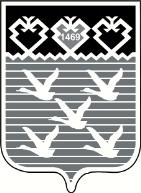 Чувашская РеспубликаАдминистрациягорода ЧебоксарыПОСТАНОВЛЕНИЕ1. Регистрационный номер маршрута1. Регистрационный номер маршрута2. Порядковый номер маршрута2. Порядковый номер маршрута3. Наименование маршрута3. Наименование маршрута4. Протяженность маршрута, км5. Дата начала осуществления регулярных перевозок27271515Аэропорт - ТК МосковскийАэропорт - ТК Московский34,219836. Наименование перевозчика6. Наименование перевозчика6. Наименование перевозчика6. Наименование перевозчика7. Местонахождение перевозчика/ИНН7. Местонахождение перевозчика/ИНН8. Вид регулярных перевозок8. Вид регулярных перевозокООО "Первая Транспортная Медиакомпания"ООО "Первая Транспортная Медиакомпания"ООО "Первая Транспортная Медиакомпания"ООО "Первая Транспортная Медиакомпания"г. Чебоксары, ш. Марпосадское, д. 3, пом. 2/2130193822г. Чебоксары, ш. Марпосадское, д. 3, пом. 2/2130193822по регулируемым тарифампо регулируемым тарифам9. Порядок посадки и высадки пассажиров9. Порядок посадки и высадки пассажиров9. Порядок посадки и высадки пассажиров9. Порядок посадки и высадки пассажиров10. Виды ТС11. Экологические характеристики ТС12. Классы ТС, максимальное количество ТС каждого классасредний, большой - 15только в установленных остановочных пунктахтолько в установленных остановочных пунктахтолько в установленных остановочных пунктахтолько в установленных остановочных пунктахавтобусЕвро-5 и выше12. Классы ТС, максимальное количество ТС каждого классасредний, большой - 1513. Наименования промежуточных остановочных пунктов по маршрутув прямом направлениив прямом направленииАэропорт - Диспетчерская - Улица Фадеева - Улица Мусоргского - Республиканская глазная больница - Улица Бичурина - Улица Кукшумская - Рябинка - Дворец Культуры - Торговый комплекс «Шупашкар» - Улица Шумилова - Улица Ленинского Комсомола - Улица Хевешская - Автовокзал - Таможня - Проспект И.Я. Яковлева - Дом печати - Железнодорожный вокзал - Сквер Чапаева - Улица Космонавта Николаева - Кинотеатр «Мир Луксор» - Национальная библиотека - Гостиница «Чувашия» - Дом Торговли - Площадь Республики - Дом Мод - Театр оперы и балета - Республиканская больница - Улица Афанасьева - Студгородок - Театр юного зрителя им. М.Сеспеля - Улица Кривова - Роща - Покровско-Татианинский собор - Парк Гузовского - Торговый комплекс «Московский»Аэропорт - Диспетчерская - Улица Фадеева - Улица Мусоргского - Республиканская глазная больница - Улица Бичурина - Улица Кукшумская - Рябинка - Дворец Культуры - Торговый комплекс «Шупашкар» - Улица Шумилова - Улица Ленинского Комсомола - Улица Хевешская - Автовокзал - Таможня - Проспект И.Я. Яковлева - Дом печати - Железнодорожный вокзал - Сквер Чапаева - Улица Космонавта Николаева - Кинотеатр «Мир Луксор» - Национальная библиотека - Гостиница «Чувашия» - Дом Торговли - Площадь Республики - Дом Мод - Театр оперы и балета - Республиканская больница - Улица Афанасьева - Студгородок - Театр юного зрителя им. М.Сеспеля - Улица Кривова - Роща - Покровско-Татианинский собор - Парк Гузовского - Торговый комплекс «Московский»Аэропорт - Диспетчерская - Улица Фадеева - Улица Мусоргского - Республиканская глазная больница - Улица Бичурина - Улица Кукшумская - Рябинка - Дворец Культуры - Торговый комплекс «Шупашкар» - Улица Шумилова - Улица Ленинского Комсомола - Улица Хевешская - Автовокзал - Таможня - Проспект И.Я. Яковлева - Дом печати - Железнодорожный вокзал - Сквер Чапаева - Улица Космонавта Николаева - Кинотеатр «Мир Луксор» - Национальная библиотека - Гостиница «Чувашия» - Дом Торговли - Площадь Республики - Дом Мод - Театр оперы и балета - Республиканская больница - Улица Афанасьева - Студгородок - Театр юного зрителя им. М.Сеспеля - Улица Кривова - Роща - Покровско-Татианинский собор - Парк Гузовского - Торговый комплекс «Московский»Аэропорт - Диспетчерская - Улица Фадеева - Улица Мусоргского - Республиканская глазная больница - Улица Бичурина - Улица Кукшумская - Рябинка - Дворец Культуры - Торговый комплекс «Шупашкар» - Улица Шумилова - Улица Ленинского Комсомола - Улица Хевешская - Автовокзал - Таможня - Проспект И.Я. Яковлева - Дом печати - Железнодорожный вокзал - Сквер Чапаева - Улица Космонавта Николаева - Кинотеатр «Мир Луксор» - Национальная библиотека - Гостиница «Чувашия» - Дом Торговли - Площадь Республики - Дом Мод - Театр оперы и балета - Республиканская больница - Улица Афанасьева - Студгородок - Театр юного зрителя им. М.Сеспеля - Улица Кривова - Роща - Покровско-Татианинский собор - Парк Гузовского - Торговый комплекс «Московский»Аэропорт - Диспетчерская - Улица Фадеева - Улица Мусоргского - Республиканская глазная больница - Улица Бичурина - Улица Кукшумская - Рябинка - Дворец Культуры - Торговый комплекс «Шупашкар» - Улица Шумилова - Улица Ленинского Комсомола - Улица Хевешская - Автовокзал - Таможня - Проспект И.Я. Яковлева - Дом печати - Железнодорожный вокзал - Сквер Чапаева - Улица Космонавта Николаева - Кинотеатр «Мир Луксор» - Национальная библиотека - Гостиница «Чувашия» - Дом Торговли - Площадь Республики - Дом Мод - Театр оперы и балета - Республиканская больница - Улица Афанасьева - Студгородок - Театр юного зрителя им. М.Сеспеля - Улица Кривова - Роща - Покровско-Татианинский собор - Парк Гузовского - Торговый комплекс «Московский»13. Наименования промежуточных остановочных пунктов по маршрутув обратном направлениив обратном направленииТорговый комплекс «Московский» - Улица Эльгера - Сквер М.Горького - Магазин «Природа» - Роща - Больница скорой медицинской помощи - Улица Кривова - Театр юного зрителя им. М.Сеспеля - Студгородок - Улица Афанасьева - Республиканская больница - Театр оперы и балета - Улица Дзержинского - Площадь Республики - Дом Торговли - Гостиница «Чувашия» - Национальная библиотека - Кинотеатр «Мир Луксор» - Улица Космонавта Николаева - Пригородный автовокзал - Дом печати - Проспект И.Я. Яковлева - Таможня - Автовокзал - Улица Хевешская - Улица Ленинского Комсомола - Улица Шумилова – Торговый комплекс «Шупашкар» - Дворец культуры - Рябинка - Улица Кукшумская - Улица Бичурина - Республиканская глазная больница - Улица Мусоргского - Улица Фадеева - Диспетчерская - АэропортТорговый комплекс «Московский» - Улица Эльгера - Сквер М.Горького - Магазин «Природа» - Роща - Больница скорой медицинской помощи - Улица Кривова - Театр юного зрителя им. М.Сеспеля - Студгородок - Улица Афанасьева - Республиканская больница - Театр оперы и балета - Улица Дзержинского - Площадь Республики - Дом Торговли - Гостиница «Чувашия» - Национальная библиотека - Кинотеатр «Мир Луксор» - Улица Космонавта Николаева - Пригородный автовокзал - Дом печати - Проспект И.Я. Яковлева - Таможня - Автовокзал - Улица Хевешская - Улица Ленинского Комсомола - Улица Шумилова – Торговый комплекс «Шупашкар» - Дворец культуры - Рябинка - Улица Кукшумская - Улица Бичурина - Республиканская глазная больница - Улица Мусоргского - Улица Фадеева - Диспетчерская - АэропортТорговый комплекс «Московский» - Улица Эльгера - Сквер М.Горького - Магазин «Природа» - Роща - Больница скорой медицинской помощи - Улица Кривова - Театр юного зрителя им. М.Сеспеля - Студгородок - Улица Афанасьева - Республиканская больница - Театр оперы и балета - Улица Дзержинского - Площадь Республики - Дом Торговли - Гостиница «Чувашия» - Национальная библиотека - Кинотеатр «Мир Луксор» - Улица Космонавта Николаева - Пригородный автовокзал - Дом печати - Проспект И.Я. Яковлева - Таможня - Автовокзал - Улица Хевешская - Улица Ленинского Комсомола - Улица Шумилова – Торговый комплекс «Шупашкар» - Дворец культуры - Рябинка - Улица Кукшумская - Улица Бичурина - Республиканская глазная больница - Улица Мусоргского - Улица Фадеева - Диспетчерская - АэропортТорговый комплекс «Московский» - Улица Эльгера - Сквер М.Горького - Магазин «Природа» - Роща - Больница скорой медицинской помощи - Улица Кривова - Театр юного зрителя им. М.Сеспеля - Студгородок - Улица Афанасьева - Республиканская больница - Театр оперы и балета - Улица Дзержинского - Площадь Республики - Дом Торговли - Гостиница «Чувашия» - Национальная библиотека - Кинотеатр «Мир Луксор» - Улица Космонавта Николаева - Пригородный автовокзал - Дом печати - Проспект И.Я. Яковлева - Таможня - Автовокзал - Улица Хевешская - Улица Ленинского Комсомола - Улица Шумилова – Торговый комплекс «Шупашкар» - Дворец культуры - Рябинка - Улица Кукшумская - Улица Бичурина - Республиканская глазная больница - Улица Мусоргского - Улица Фадеева - Диспетчерская - АэропортТорговый комплекс «Московский» - Улица Эльгера - Сквер М.Горького - Магазин «Природа» - Роща - Больница скорой медицинской помощи - Улица Кривова - Театр юного зрителя им. М.Сеспеля - Студгородок - Улица Афанасьева - Республиканская больница - Театр оперы и балета - Улица Дзержинского - Площадь Республики - Дом Торговли - Гостиница «Чувашия» - Национальная библиотека - Кинотеатр «Мир Луксор» - Улица Космонавта Николаева - Пригородный автовокзал - Дом печати - Проспект И.Я. Яковлева - Таможня - Автовокзал - Улица Хевешская - Улица Ленинского Комсомола - Улица Шумилова – Торговый комплекс «Шупашкар» - Дворец культуры - Рябинка - Улица Кукшумская - Улица Бичурина - Республиканская глазная больница - Улица Мусоргского - Улица Фадеева - Диспетчерская - Аэропорт14. Наименования улиц, автомобильных дорог, по которым предполагается движение ТС по маршрутув прямом направлениив прямом направленииплощадь И.Ф.Скворцова - улица Ашмарина - бульвар Эгерский - проспект Мира - проспект И.Я.Яковлева - улица Привокзальная - проспект Ленина - улица Карла Маркса - улица Композиторов Воробьевых - проспект Московский - улица Гузовского - улица Мичмана Павлова - улица Эльгераплощадь И.Ф.Скворцова - улица Ашмарина - бульвар Эгерский - проспект Мира - проспект И.Я.Яковлева - улица Привокзальная - проспект Ленина - улица Карла Маркса - улица Композиторов Воробьевых - проспект Московский - улица Гузовского - улица Мичмана Павлова - улица Эльгераплощадь И.Ф.Скворцова - улица Ашмарина - бульвар Эгерский - проспект Мира - проспект И.Я.Яковлева - улица Привокзальная - проспект Ленина - улица Карла Маркса - улица Композиторов Воробьевых - проспект Московский - улица Гузовского - улица Мичмана Павлова - улица Эльгераплощадь И.Ф.Скворцова - улица Ашмарина - бульвар Эгерский - проспект Мира - проспект И.Я.Яковлева - улица Привокзальная - проспект Ленина - улица Карла Маркса - улица Композиторов Воробьевых - проспект Московский - улица Гузовского - улица Мичмана Павлова - улица Эльгераплощадь И.Ф.Скворцова - улица Ашмарина - бульвар Эгерский - проспект Мира - проспект И.Я.Яковлева - улица Привокзальная - проспект Ленина - улица Карла Маркса - улица Композиторов Воробьевых - проспект Московский - улица Гузовского - улица Мичмана Павлова - улица Эльгера14. Наименования улиц, автомобильных дорог, по которым предполагается движение ТС по маршрутув обратном направлениив обратном направленииулица Эльгера - проспект Максима Горького - улица Гузовского - проспект Московский - улица Композиторов Воробьевых - улица Карла Маркса - проспект Ленина - проспект И.Я.Яковлева - проспект Мира - бульвар Эгерский - улица Ашмарина - площадь И.Ф.Скворцоваулица Эльгера - проспект Максима Горького - улица Гузовского - проспект Московский - улица Композиторов Воробьевых - улица Карла Маркса - проспект Ленина - проспект И.Я.Яковлева - проспект Мира - бульвар Эгерский - улица Ашмарина - площадь И.Ф.Скворцоваулица Эльгера - проспект Максима Горького - улица Гузовского - проспект Московский - улица Композиторов Воробьевых - улица Карла Маркса - проспект Ленина - проспект И.Я.Яковлева - проспект Мира - бульвар Эгерский - улица Ашмарина - площадь И.Ф.Скворцоваулица Эльгера - проспект Максима Горького - улица Гузовского - проспект Московский - улица Композиторов Воробьевых - улица Карла Маркса - проспект Ленина - проспект И.Я.Яковлева - проспект Мира - бульвар Эгерский - улица Ашмарина - площадь И.Ф.Скворцоваулица Эльгера - проспект Максима Горького - улица Гузовского - проспект Московский - улица Композиторов Воробьевых - улица Карла Маркса - проспект Ленина - проспект И.Я.Яковлева - проспект Мира - бульвар Эгерский - улица Ашмарина - площадь И.Ф.Скворцова1. Регистрационный номер маршрута1. Регистрационный номер маршрута2. Порядковый номер маршрута2. Порядковый номер маршрута3. Наименование маршрута3. Наименование маршрута4. Протяженность маршрута, км5. Дата начала осуществления регулярных перевозок30301919п. Сосновка - п. Северныйп. Сосновка - п. Северный31,219576. Наименование перевозчика6. Наименование перевозчика6. Наименование перевозчика6. Наименование перевозчика7. Местонахождение перевозчика/ИНН7. Местонахождение перевозчика/ИНН8. Вид регулярных перевозок8. Вид регулярных перевозокИП Жуков Владимир ВениаминовичИП Жуков Владимир ВениаминовичИП Жуков Владимир ВениаминовичИП Жуков Владимир Вениаминовичг. Чебоксары, улица Равнинная, д. 40А/212707415728г. Чебоксары, улица Равнинная, д. 40А/212707415728по регулируемым тарифампо регулируемым тарифам9. Порядок посадки и высадки пассажиров9. Порядок посадки и высадки пассажиров9. Порядок посадки и высадки пассажиров9. Порядок посадки и высадки пассажиров10. Виды ТС11. Экологические характеристики ТС12. Классы ТС, максимальное количество ТС каждого классамалый -2только в установленных остановочных пунктахтолько в установленных остановочных пунктахтолько в установленных остановочных пунктахтолько в установленных остановочных пунктахавтобусЕвро-4 и выше12. Классы ТС, максимальное количество ТС каждого классамалый -213. Наименования промежуточных остановочных пунктов по маршрутув прямом направлениив прямом направленииСосновка - п. Пролетарский - Кладбище - Мартовский к-он - Борский к-он - Изъярский пов. - п. СеверныйСосновка - п. Пролетарский - Кладбище - Мартовский к-он - Борский к-он - Изъярский пов. - п. СеверныйСосновка - п. Пролетарский - Кладбище - Мартовский к-он - Борский к-он - Изъярский пов. - п. СеверныйСосновка - п. Пролетарский - Кладбище - Мартовский к-он - Борский к-он - Изъярский пов. - п. СеверныйСосновка - п. Пролетарский - Кладбище - Мартовский к-он - Борский к-он - Изъярский пов. - п. Северный13. Наименования промежуточных остановочных пунктов по маршрутув обратном направлениив обратном направлениип. Северный - Изъярский поворот - Борский к-он - Мартовский к-он - Кладбище - п. Пролетарский - Сосновкап. Северный - Изъярский поворот - Борский к-он - Мартовский к-он - Кладбище - п. Пролетарский - Сосновкап. Северный - Изъярский поворот - Борский к-он - Мартовский к-он - Кладбище - п. Пролетарский - Сосновкап. Северный - Изъярский поворот - Борский к-он - Мартовский к-он - Кладбище - п. Пролетарский - Сосновкап. Северный - Изъярский поворот - Борский к-он - Мартовский к-он - Кладбище - п. Пролетарский - Сосновка14. Наименования улиц, автомобильных дорог, по которым предполагается движение ТС по маршрутув прямом направлениив прямом направленииулица Сосновская - п. Первомайский - п. Пролетарский - п. Северныйулица Сосновская - п. Первомайский - п. Пролетарский - п. Северныйулица Сосновская - п. Первомайский - п. Пролетарский - п. Северныйулица Сосновская - п. Первомайский - п. Пролетарский - п. Северныйулица Сосновская - п. Первомайский - п. Пролетарский - п. Северный14. Наименования улиц, автомобильных дорог, по которым предполагается движение ТС по маршрутув обратном направлениив обратном направлениип. Северный - п. Пролетарский - п. Первомайский - п. Сосновкап. Северный - п. Пролетарский - п. Первомайский - п. Сосновкап. Северный - п. Пролетарский - п. Первомайский - п. Сосновкап. Северный - п. Пролетарский - п. Первомайский - п. Сосновкап. Северный - п. Пролетарский - п. Первомайский - п. Сосновка1. Регистрационный номер маршрута1. Регистрационный номер маршрута2. Порядковый номер маршрута2. Порядковый номер маршрута3. Наименование маршрута3. Наименование маршрута4. Протяженность маршрута, км5. Дата начала осуществления регулярных перевозок31312020Нефтебаза - Чебоксарский мясокомбинатНефтебаза - Чебоксарский мясокомбинат28,320046. Наименование перевозчика6. Наименование перевозчика6. Наименование перевозчика6. Наименование перевозчика7. Местонахождение перевозчика/ИНН7. Местонахождение перевозчика/ИНН8. Вид регулярных перевозок8. Вид регулярных перевозокООО "Первая Транспортная Медиакомпания"ООО "Первая Транспортная Медиакомпания"ООО "Первая Транспортная Медиакомпания"ООО "Первая Транспортная Медиакомпания"г. Чебоксары, ш. Марпосадское, д. 3, пом. 36/2130042598г. Чебоксары, ш. Марпосадское, д. 3, пом. 36/2130042598по регулируемым тарифампо регулируемым тарифам9. Порядок посадки и высадки пассажиров9. Порядок посадки и высадки пассажиров9. Порядок посадки и высадки пассажиров9. Порядок посадки и высадки пассажиров10. Виды ТС11. Экологические характеристики ТС12. Классы ТС, максимальное количество ТС каждого классамалый -5только в установленных остановочных пунктахтолько в установленных остановочных пунктахтолько в установленных остановочных пунктахтолько в установленных остановочных пунктахавтобусЕвро-4 и выше12. Классы ТС, максимальное количество ТС каждого классамалый -513. Наименования промежуточных остановочных пунктов по маршрутув прямом направлениив прямом направленииНефтебаза - АО «Акконд» - ТЭЦ-2 - АО «Текстильмаш» - Поликлиника «Текстильмаш» - АО «Чувашкабель» - Малая Кувшинка - Улица Пролетарская - 46-я школа - Художественная школа - Школа № 56 - Больничный комплекс - Детский медицинский центр - МНТК «Микрохирургия глаза» - Торговый комплекс «Шупашкар» - Дворец культуры - Рябинка - Улица Кукшумская - Улица Бичурина - Улица Перова - Поселок Альгешево - Улица Березовая - Южная - Улица Р. Люксембург - Улица Никитина - Улица Никитина - МебельградъНефтебаза - АО «Акконд» - ТЭЦ-2 - АО «Текстильмаш» - Поликлиника «Текстильмаш» - АО «Чувашкабель» - Малая Кувшинка - Улица Пролетарская - 46-я школа - Художественная школа - Школа № 56 - Больничный комплекс - Детский медицинский центр - МНТК «Микрохирургия глаза» - Торговый комплекс «Шупашкар» - Дворец культуры - Рябинка - Улица Кукшумская - Улица Бичурина - Улица Перова - Поселок Альгешево - Улица Березовая - Южная - Улица Р. Люксембург - Улица Никитина - Улица Никитина - МебельградъНефтебаза - АО «Акконд» - ТЭЦ-2 - АО «Текстильмаш» - Поликлиника «Текстильмаш» - АО «Чувашкабель» - Малая Кувшинка - Улица Пролетарская - 46-я школа - Художественная школа - Школа № 56 - Больничный комплекс - Детский медицинский центр - МНТК «Микрохирургия глаза» - Торговый комплекс «Шупашкар» - Дворец культуры - Рябинка - Улица Кукшумская - Улица Бичурина - Улица Перова - Поселок Альгешево - Улица Березовая - Южная - Улица Р. Люксембург - Улица Никитина - Улица Никитина - МебельградъНефтебаза - АО «Акконд» - ТЭЦ-2 - АО «Текстильмаш» - Поликлиника «Текстильмаш» - АО «Чувашкабель» - Малая Кувшинка - Улица Пролетарская - 46-я школа - Художественная школа - Школа № 56 - Больничный комплекс - Детский медицинский центр - МНТК «Микрохирургия глаза» - Торговый комплекс «Шупашкар» - Дворец культуры - Рябинка - Улица Кукшумская - Улица Бичурина - Улица Перова - Поселок Альгешево - Улица Березовая - Южная - Улица Р. Люксембург - Улица Никитина - Улица Никитина - МебельградъНефтебаза - АО «Акконд» - ТЭЦ-2 - АО «Текстильмаш» - Поликлиника «Текстильмаш» - АО «Чувашкабель» - Малая Кувшинка - Улица Пролетарская - 46-я школа - Художественная школа - Школа № 56 - Больничный комплекс - Детский медицинский центр - МНТК «Микрохирургия глаза» - Торговый комплекс «Шупашкар» - Дворец культуры - Рябинка - Улица Кукшумская - Улица Бичурина - Улица Перова - Поселок Альгешево - Улица Березовая - Южная - Улица Р. Люксембург - Улица Никитина - Улица Никитина - Мебельградъ13. Наименования промежуточных остановочных пунктов по маршрутув обратном направлениив обратном направленииМебельградъ - Альгешево - Улица Р. Люксембург - Южная - Улица Березовая – Поселок Альгешево - Улица Перова - Улица Бичурина - Улица Кукшумская - Рябинка - Дворец культуры - Эгерский бульвар – МНТК «Микрохирургия глаза» - Детский медицинский центр - Больничный комплекс - Школа № 56 - Улица Баумана - Художественная школа - 46-я школа - Улица Пролетарская - Малая Кувшинка - АО «Чувашкабель» - Поликлиника «Текстильмаш» - АО «Текстильмаш» - ТЭЦ-2 - Складской проезд - НефтебазаМебельградъ - Альгешево - Улица Р. Люксембург - Южная - Улица Березовая – Поселок Альгешево - Улица Перова - Улица Бичурина - Улица Кукшумская - Рябинка - Дворец культуры - Эгерский бульвар – МНТК «Микрохирургия глаза» - Детский медицинский центр - Больничный комплекс - Школа № 56 - Улица Баумана - Художественная школа - 46-я школа - Улица Пролетарская - Малая Кувшинка - АО «Чувашкабель» - Поликлиника «Текстильмаш» - АО «Текстильмаш» - ТЭЦ-2 - Складской проезд - НефтебазаМебельградъ - Альгешево - Улица Р. Люксембург - Южная - Улица Березовая – Поселок Альгешево - Улица Перова - Улица Бичурина - Улица Кукшумская - Рябинка - Дворец культуры - Эгерский бульвар – МНТК «Микрохирургия глаза» - Детский медицинский центр - Больничный комплекс - Школа № 56 - Улица Баумана - Художественная школа - 46-я школа - Улица Пролетарская - Малая Кувшинка - АО «Чувашкабель» - Поликлиника «Текстильмаш» - АО «Текстильмаш» - ТЭЦ-2 - Складской проезд - НефтебазаМебельградъ - Альгешево - Улица Р. Люксембург - Южная - Улица Березовая – Поселок Альгешево - Улица Перова - Улица Бичурина - Улица Кукшумская - Рябинка - Дворец культуры - Эгерский бульвар – МНТК «Микрохирургия глаза» - Детский медицинский центр - Больничный комплекс - Школа № 56 - Улица Баумана - Художественная школа - 46-я школа - Улица Пролетарская - Малая Кувшинка - АО «Чувашкабель» - Поликлиника «Текстильмаш» - АО «Текстильмаш» - ТЭЦ-2 - Складской проезд - НефтебазаМебельградъ - Альгешево - Улица Р. Люксембург - Южная - Улица Березовая – Поселок Альгешево - Улица Перова - Улица Бичурина - Улица Кукшумская - Рябинка - Дворец культуры - Эгерский бульвар – МНТК «Микрохирургия глаза» - Детский медицинский центр - Больничный комплекс - Школа № 56 - Улица Баумана - Художественная школа - 46-я школа - Улица Пролетарская - Малая Кувшинка - АО «Чувашкабель» - Поликлиника «Текстильмаш» - АО «Текстильмаш» - ТЭЦ-2 - Складской проезд - Нефтебаза14. Наименования улиц, автомобильных дорог, по которым предполагается движение ТС по маршрутув прямом направлениив прямом направлениипроезд Складской - шоссе Марпосадское - проезд Машиностроителей - улица Ленинского Комсомола - улица Баумана - проспект Тракторостроителей - бульвар Эгерский - улица Ф.Н.Орлова - улица Айзмана - улица Розы Люксембург - проспект И.Я.Яковлева - шоссе Канашское - проезд Лапсарскийпроезд Складской - шоссе Марпосадское - проезд Машиностроителей - улица Ленинского Комсомола - улица Баумана - проспект Тракторостроителей - бульвар Эгерский - улица Ф.Н.Орлова - улица Айзмана - улица Розы Люксембург - проспект И.Я.Яковлева - шоссе Канашское - проезд Лапсарскийпроезд Складской - шоссе Марпосадское - проезд Машиностроителей - улица Ленинского Комсомола - улица Баумана - проспект Тракторостроителей - бульвар Эгерский - улица Ф.Н.Орлова - улица Айзмана - улица Розы Люксембург - проспект И.Я.Яковлева - шоссе Канашское - проезд Лапсарскийпроезд Складской - шоссе Марпосадское - проезд Машиностроителей - улица Ленинского Комсомола - улица Баумана - проспект Тракторостроителей - бульвар Эгерский - улица Ф.Н.Орлова - улица Айзмана - улица Розы Люксембург - проспект И.Я.Яковлева - шоссе Канашское - проезд Лапсарскийпроезд Складской - шоссе Марпосадское - проезд Машиностроителей - улица Ленинского Комсомола - улица Баумана - проспект Тракторостроителей - бульвар Эгерский - улица Ф.Н.Орлова - улица Айзмана - улица Розы Люксембург - проспект И.Я.Яковлева - шоссе Канашское - проезд Лапсарский14. Наименования улиц, автомобильных дорог, по которым предполагается движение ТС по маршрутув обратном направлениив обратном направлениипроезд Лапсарский - шоссе Канашское - улица Розы Люксембург - улица Айзмана - улица Ф.Н.Орлова - бульвар Эгерский - проспект Тракторостроителей - улица Баумана - улица Ленинского Комсомола - проезд Машиностроителей - шоссе Марпосадское - проезд Складскойпроезд Лапсарский - шоссе Канашское - улица Розы Люксембург - улица Айзмана - улица Ф.Н.Орлова - бульвар Эгерский - проспект Тракторостроителей - улица Баумана - улица Ленинского Комсомола - проезд Машиностроителей - шоссе Марпосадское - проезд Складскойпроезд Лапсарский - шоссе Канашское - улица Розы Люксембург - улица Айзмана - улица Ф.Н.Орлова - бульвар Эгерский - проспект Тракторостроителей - улица Баумана - улица Ленинского Комсомола - проезд Машиностроителей - шоссе Марпосадское - проезд Складскойпроезд Лапсарский - шоссе Канашское - улица Розы Люксембург - улица Айзмана - улица Ф.Н.Орлова - бульвар Эгерский - проспект Тракторостроителей - улица Баумана - улица Ленинского Комсомола - проезд Машиностроителей - шоссе Марпосадское - проезд Складскойпроезд Лапсарский - шоссе Канашское - улица Розы Люксембург - улица Айзмана - улица Ф.Н.Орлова - бульвар Эгерский - проспект Тракторостроителей - улица Баумана - улица Ленинского Комсомола - проезд Машиностроителей - шоссе Марпосадское - проезд Складской1. Регистрационный номер маршрута1. Регистрационный номер маршрута2. Порядковый номер маршрута2. Порядковый номер маршрута3. Наименование маршрута3. Наименование маршрута4. Протяженность маршрута, км5. Дата начала осуществления регулярных перевозок35352424Пригородный автовокзал - ЭлеваторПригородный автовокзал - Элеватор13,620026. Наименование перевозчика6. Наименование перевозчика6. Наименование перевозчика6. Наименование перевозчика7. Местонахождение перевозчика/ИНН7. Местонахождение перевозчика/ИНН8. Вид регулярных перевозок8. Вид регулярных перевозокООО "Первая Транспортная Медиакомпания"ООО "Первая Транспортная Медиакомпания"ООО "Первая Транспортная Медиакомпания"ООО "Первая Транспортная Медиакомпания"г. Чебоксары, ш. Марпосадское, д. 3, пом. 36/2130042598г. Чебоксары, ш. Марпосадское, д. 3, пом. 36/2130042598по регулируемым тарифампо регулируемым тарифам9. Порядок посадки и высадки пассажиров9. Порядок посадки и высадки пассажиров9. Порядок посадки и высадки пассажиров9. Порядок посадки и высадки пассажиров10. Виды ТС11. Экологические характеристики ТС12. Классы ТС, максимальное количество ТС каждого классамалый - 3только в установленных остановочных пунктахтолько в установленных остановочных пунктахтолько в установленных остановочных пунктахтолько в установленных остановочных пунктахавтобусЕвро-4 и выше12. Классы ТС, максимальное количество ТС каждого классамалый - 313. Наименования промежуточных остановочных пунктов по маршрутув прямом направлениив прямом направленииЖелезнодорожный вокзал - Сквер Чапаева - Дом радио - Детский парк - Универбаза - Улица 50 лет Октября - Якимовка - Завод Энергозапчасть - ТЭЦ-2 - АО «Текстильмаш» - Букет Чувашии - ЭлеваторЖелезнодорожный вокзал - Сквер Чапаева - Дом радио - Детский парк - Универбаза - Улица 50 лет Октября - Якимовка - Завод Энергозапчасть - ТЭЦ-2 - АО «Текстильмаш» - Букет Чувашии - ЭлеваторЖелезнодорожный вокзал - Сквер Чапаева - Дом радио - Детский парк - Универбаза - Улица 50 лет Октября - Якимовка - Завод Энергозапчасть - ТЭЦ-2 - АО «Текстильмаш» - Букет Чувашии - ЭлеваторЖелезнодорожный вокзал - Сквер Чапаева - Дом радио - Детский парк - Универбаза - Улица 50 лет Октября - Якимовка - Завод Энергозапчасть - ТЭЦ-2 - АО «Текстильмаш» - Букет Чувашии - ЭлеваторЖелезнодорожный вокзал - Сквер Чапаева - Дом радио - Детский парк - Универбаза - Улица 50 лет Октября - Якимовка - Завод Энергозапчасть - ТЭЦ-2 - АО «Текстильмаш» - Букет Чувашии - Элеватор13. Наименования промежуточных остановочных пунктов по маршрутув обратном направлениив обратном направленииЭлеватор - АО «Текстильмаш» - ТЭЦ-2 - Завод Энергозапчасть - Якимовка - Улица 50 лет Октября - Универбаза - Детский парк - Дом радио - Улица Космонавта Николаева - Пригородный автовокзалЭлеватор - АО «Текстильмаш» - ТЭЦ-2 - Завод Энергозапчасть - Якимовка - Улица 50 лет Октября - Универбаза - Детский парк - Дом радио - Улица Космонавта Николаева - Пригородный автовокзалЭлеватор - АО «Текстильмаш» - ТЭЦ-2 - Завод Энергозапчасть - Якимовка - Улица 50 лет Октября - Универбаза - Детский парк - Дом радио - Улица Космонавта Николаева - Пригородный автовокзалЭлеватор - АО «Текстильмаш» - ТЭЦ-2 - Завод Энергозапчасть - Якимовка - Улица 50 лет Октября - Универбаза - Детский парк - Дом радио - Улица Космонавта Николаева - Пригородный автовокзалЭлеватор - АО «Текстильмаш» - ТЭЦ-2 - Завод Энергозапчасть - Якимовка - Улица 50 лет Октября - Универбаза - Детский парк - Дом радио - Улица Космонавта Николаева - Пригородный автовокзал14. Наименования улиц, автомобильных дорог, по которым предполагается движение ТС по маршрутув прямом направлениив прямом направленииулица Привокзальная - проспект Ленина - улица Космонавта Николаева А.Г. - улица Калинина - шоссе Марпосадское - проезд Гремячевский - проезд Соляноеулица Привокзальная - проспект Ленина - улица Космонавта Николаева А.Г. - улица Калинина - шоссе Марпосадское - проезд Гремячевский - проезд Соляноеулица Привокзальная - проспект Ленина - улица Космонавта Николаева А.Г. - улица Калинина - шоссе Марпосадское - проезд Гремячевский - проезд Соляноеулица Привокзальная - проспект Ленина - улица Космонавта Николаева А.Г. - улица Калинина - шоссе Марпосадское - проезд Гремячевский - проезд Соляноеулица Привокзальная - проспект Ленина - улица Космонавта Николаева А.Г. - улица Калинина - шоссе Марпосадское - проезд Гремячевский - проезд Соляное14. Наименования улиц, автомобильных дорог, по которым предполагается движение ТС по маршрутув обратном направлениив обратном направлениипроезд Соляное - проезд Гремячевский - шоссе Марпосадское - улица Калинина - улица Космонавта Николаева А.Г. - проспект Ленина - проспект И.Я.Яковлевапроезд Соляное - проезд Гремячевский - шоссе Марпосадское - улица Калинина - улица Космонавта Николаева А.Г. - проспект Ленина - проспект И.Я.Яковлевапроезд Соляное - проезд Гремячевский - шоссе Марпосадское - улица Калинина - улица Космонавта Николаева А.Г. - проспект Ленина - проспект И.Я.Яковлевапроезд Соляное - проезд Гремячевский - шоссе Марпосадское - улица Калинина - улица Космонавта Николаева А.Г. - проспект Ленина - проспект И.Я.Яковлевапроезд Соляное - проезд Гремячевский - шоссе Марпосадское - улица Калинина - улица Космонавта Николаева А.Г. - проспект Ленина - проспект И.Я.Яковлева1. Регистрационный номер маршрута1. Регистрационный номер маршрута2. Порядковый номер маршрута2. Порядковый номер маршрута3. Наименование маршрута3. Наименование маршрута4. Протяженность маршрута, км5. Дата начала осуществления регулярных перевозок36362626ул. Стартовая - Хлебозаводул. Стартовая - Хлебозавод36,320096. Наименование перевозчика6. Наименование перевозчика6. Наименование перевозчика6. Наименование перевозчика7. Местонахождение перевозчика/ИНН7. Местонахождение перевозчика/ИНН8. Вид регулярных перевозок8. Вид регулярных перевозокООО "Первая Транспортная Медиакомпания"ООО "Первая Транспортная Медиакомпания"ООО "Первая Транспортная Медиакомпания"ООО "Первая Транспортная Медиакомпания"г. Чебоксары, ш. Марпосадское, д. 3, пом. 36/2130042598г. Чебоксары, ш. Марпосадское, д. 3, пом. 36/2130042598по регулируемым тарифампо регулируемым тарифам9. Порядок посадки и высадки пассажиров9. Порядок посадки и высадки пассажиров9. Порядок посадки и высадки пассажиров9. Порядок посадки и высадки пассажиров10. Виды ТС11. Экологические характеристики ТС12. Классы ТС, максимальное количество ТС каждого классасредний, большой - 10только в установленных остановочных пунктахтолько в установленных остановочных пунктахтолько в установленных остановочных пунктахтолько в установленных остановочных пунктахавтобусЕвро-5 и выше12. Классы ТС, максимальное количество ТС каждого классасредний, большой - 1013. Наименования промежуточных остановочных пунктов по маршрутув прямом направлениив прямом направленииУлица Стартовая - Улица Композитора Токарева А.М. - Улица Поэта Ефимова Г.А.- Микрорайон Новый город - Проспект Тракторостроителей - МАДИ - Восточный поселок - Аникеево - Гремячево - АО «Текстильмаш» - ТЭЦ-2 - Завод Энергозапчасть - АО «Чебоксарский трикотаж» - Мега Молл - Хлопчатобумажный комбинат - Дом союзов - Художественный музей - Дом мод - Театр оперы и балета - Республиканская больница - Улица Афанасьева - Студгородок - Театр юного зрителя им. М.Сеспеля - Улица Кривова - Берендеевский лес - Протопопиха - Улица О.Кошевого - Улица Грасиса - Улица Эльменя - Институт культуры - Дворец культуры «Салют» - Хлебозавод - Лицей № 4 - Улица Чернышевского - Улица Мате Залка - Улица Академика С.П.Королева - Улица Яноушека - Техникум связи - Мебельная фабрика -  Улица Гражданская - Протопопиха - Больница скорой медицинской помощи - Улица Кривова - Театр юного зрителя им. М.Сеспеля - Студгородок - Республиканская больница - Театр оперы и балета - Национальный конгресс - Дом союзов - Хлопчатобумажный комбинат - Мега Молл - АО «Чебоксарский трикотаж» - Завод Энергозапчасть - ТЭЦ-2 - АО «Текстильмаш» - Гремячево - Аникеево - Восточный поселок - МАДИ - Проспект Тракторостроителей - Микрорайон Новый город - Улица Поэта Ефимова Г.А. - Улица Композитора Токарева А.М. - Улица СтартоваяУлица Стартовая - Улица Композитора Токарева А.М. - Улица Поэта Ефимова Г.А.- Микрорайон Новый город - Проспект Тракторостроителей - МАДИ - Восточный поселок - Аникеево - Гремячево - АО «Текстильмаш» - ТЭЦ-2 - Завод Энергозапчасть - АО «Чебоксарский трикотаж» - Мега Молл - Хлопчатобумажный комбинат - Дом союзов - Художественный музей - Дом мод - Театр оперы и балета - Республиканская больница - Улица Афанасьева - Студгородок - Театр юного зрителя им. М.Сеспеля - Улица Кривова - Берендеевский лес - Протопопиха - Улица О.Кошевого - Улица Грасиса - Улица Эльменя - Институт культуры - Дворец культуры «Салют» - Хлебозавод - Лицей № 4 - Улица Чернышевского - Улица Мате Залка - Улица Академика С.П.Королева - Улица Яноушека - Техникум связи - Мебельная фабрика -  Улица Гражданская - Протопопиха - Больница скорой медицинской помощи - Улица Кривова - Театр юного зрителя им. М.Сеспеля - Студгородок - Республиканская больница - Театр оперы и балета - Национальный конгресс - Дом союзов - Хлопчатобумажный комбинат - Мега Молл - АО «Чебоксарский трикотаж» - Завод Энергозапчасть - ТЭЦ-2 - АО «Текстильмаш» - Гремячево - Аникеево - Восточный поселок - МАДИ - Проспект Тракторостроителей - Микрорайон Новый город - Улица Поэта Ефимова Г.А. - Улица Композитора Токарева А.М. - Улица СтартоваяУлица Стартовая - Улица Композитора Токарева А.М. - Улица Поэта Ефимова Г.А.- Микрорайон Новый город - Проспект Тракторостроителей - МАДИ - Восточный поселок - Аникеево - Гремячево - АО «Текстильмаш» - ТЭЦ-2 - Завод Энергозапчасть - АО «Чебоксарский трикотаж» - Мега Молл - Хлопчатобумажный комбинат - Дом союзов - Художественный музей - Дом мод - Театр оперы и балета - Республиканская больница - Улица Афанасьева - Студгородок - Театр юного зрителя им. М.Сеспеля - Улица Кривова - Берендеевский лес - Протопопиха - Улица О.Кошевого - Улица Грасиса - Улица Эльменя - Институт культуры - Дворец культуры «Салют» - Хлебозавод - Лицей № 4 - Улица Чернышевского - Улица Мате Залка - Улица Академика С.П.Королева - Улица Яноушека - Техникум связи - Мебельная фабрика -  Улица Гражданская - Протопопиха - Больница скорой медицинской помощи - Улица Кривова - Театр юного зрителя им. М.Сеспеля - Студгородок - Республиканская больница - Театр оперы и балета - Национальный конгресс - Дом союзов - Хлопчатобумажный комбинат - Мега Молл - АО «Чебоксарский трикотаж» - Завод Энергозапчасть - ТЭЦ-2 - АО «Текстильмаш» - Гремячево - Аникеево - Восточный поселок - МАДИ - Проспект Тракторостроителей - Микрорайон Новый город - Улица Поэта Ефимова Г.А. - Улица Композитора Токарева А.М. - Улица СтартоваяУлица Стартовая - Улица Композитора Токарева А.М. - Улица Поэта Ефимова Г.А.- Микрорайон Новый город - Проспект Тракторостроителей - МАДИ - Восточный поселок - Аникеево - Гремячево - АО «Текстильмаш» - ТЭЦ-2 - Завод Энергозапчасть - АО «Чебоксарский трикотаж» - Мега Молл - Хлопчатобумажный комбинат - Дом союзов - Художественный музей - Дом мод - Театр оперы и балета - Республиканская больница - Улица Афанасьева - Студгородок - Театр юного зрителя им. М.Сеспеля - Улица Кривова - Берендеевский лес - Протопопиха - Улица О.Кошевого - Улица Грасиса - Улица Эльменя - Институт культуры - Дворец культуры «Салют» - Хлебозавод - Лицей № 4 - Улица Чернышевского - Улица Мате Залка - Улица Академика С.П.Королева - Улица Яноушека - Техникум связи - Мебельная фабрика -  Улица Гражданская - Протопопиха - Больница скорой медицинской помощи - Улица Кривова - Театр юного зрителя им. М.Сеспеля - Студгородок - Республиканская больница - Театр оперы и балета - Национальный конгресс - Дом союзов - Хлопчатобумажный комбинат - Мега Молл - АО «Чебоксарский трикотаж» - Завод Энергозапчасть - ТЭЦ-2 - АО «Текстильмаш» - Гремячево - Аникеево - Восточный поселок - МАДИ - Проспект Тракторостроителей - Микрорайон Новый город - Улица Поэта Ефимова Г.А. - Улица Композитора Токарева А.М. - Улица СтартоваяУлица Стартовая - Улица Композитора Токарева А.М. - Улица Поэта Ефимова Г.А.- Микрорайон Новый город - Проспект Тракторостроителей - МАДИ - Восточный поселок - Аникеево - Гремячево - АО «Текстильмаш» - ТЭЦ-2 - Завод Энергозапчасть - АО «Чебоксарский трикотаж» - Мега Молл - Хлопчатобумажный комбинат - Дом союзов - Художественный музей - Дом мод - Театр оперы и балета - Республиканская больница - Улица Афанасьева - Студгородок - Театр юного зрителя им. М.Сеспеля - Улица Кривова - Берендеевский лес - Протопопиха - Улица О.Кошевого - Улица Грасиса - Улица Эльменя - Институт культуры - Дворец культуры «Салют» - Хлебозавод - Лицей № 4 - Улица Чернышевского - Улица Мате Залка - Улица Академика С.П.Королева - Улица Яноушека - Техникум связи - Мебельная фабрика -  Улица Гражданская - Протопопиха - Больница скорой медицинской помощи - Улица Кривова - Театр юного зрителя им. М.Сеспеля - Студгородок - Республиканская больница - Театр оперы и балета - Национальный конгресс - Дом союзов - Хлопчатобумажный комбинат - Мега Молл - АО «Чебоксарский трикотаж» - Завод Энергозапчасть - ТЭЦ-2 - АО «Текстильмаш» - Гремячево - Аникеево - Восточный поселок - МАДИ - Проспект Тракторостроителей - Микрорайон Новый город - Улица Поэта Ефимова Г.А. - Улица Композитора Токарева А.М. - Улица Стартовая13. Наименования промежуточных остановочных пунктов по маршрутув обратном направлениив обратном направлении14. Наименования улиц, автомобильных дорог, по которым предполагается движение ТС по маршрутув прямом направлениив прямом направлениипроспект Чебоксарский - шоссе Марпосадское - улица Калинина - улица Композиторов Воробьевых - проспект Московский - проспект Н.Никольского - улица Энтузиастов - улица Чернышевского - улица Гражданская - проспект Н.Никольского - проспект Московский - улица Композиторов Воробьевых - улица Калинина - шоссе Марпосадское - проспект Чебоксарскийпроспект Чебоксарский - шоссе Марпосадское - улица Калинина - улица Композиторов Воробьевых - проспект Московский - проспект Н.Никольского - улица Энтузиастов - улица Чернышевского - улица Гражданская - проспект Н.Никольского - проспект Московский - улица Композиторов Воробьевых - улица Калинина - шоссе Марпосадское - проспект Чебоксарскийпроспект Чебоксарский - шоссе Марпосадское - улица Калинина - улица Композиторов Воробьевых - проспект Московский - проспект Н.Никольского - улица Энтузиастов - улица Чернышевского - улица Гражданская - проспект Н.Никольского - проспект Московский - улица Композиторов Воробьевых - улица Калинина - шоссе Марпосадское - проспект Чебоксарскийпроспект Чебоксарский - шоссе Марпосадское - улица Калинина - улица Композиторов Воробьевых - проспект Московский - проспект Н.Никольского - улица Энтузиастов - улица Чернышевского - улица Гражданская - проспект Н.Никольского - проспект Московский - улица Композиторов Воробьевых - улица Калинина - шоссе Марпосадское - проспект Чебоксарскийпроспект Чебоксарский - шоссе Марпосадское - улица Калинина - улица Композиторов Воробьевых - проспект Московский - проспект Н.Никольского - улица Энтузиастов - улица Чернышевского - улица Гражданская - проспект Н.Никольского - проспект Московский - улица Композиторов Воробьевых - улица Калинина - шоссе Марпосадское - проспект Чебоксарский14. Наименования улиц, автомобильных дорог, по которым предполагается движение ТС по маршрутув обратном направлениив обратном направлении1. Регистрационный номер маршрута1. Регистрационный номер маршрута2. Порядковый номер маршрута2. Порядковый номер маршрута3. Наименование маршрута3. Наименование маршрута4. Протяженность маршрута, км5. Дата начала осуществления регулярных перевозок39393333ул. Стартовая - Завод им. В.И.Чапаеваул. Стартовая - Завод им. В.И.Чапаева41 - 4311.04.20146. Наименование перевозчика6. Наименование перевозчика6. Наименование перевозчика6. Наименование перевозчика7. Местонахождение перевозчика/ИНН7. Местонахождение перевозчика/ИНН8. Вид регулярных перевозок8. Вид регулярных перевозокООО "ПКЦ "Одежда"ООО "ПКЦ "Одежда"ООО "ПКЦ "Одежда"ООО "ПКЦ "Одежда"г. Чебоксары, ул. Ахазова, д. 8/2130067835г. Чебоксары, ул. Ахазова, д. 8/2130067835по регулируемым тарифампо регулируемым тарифам9. Порядок посадки и высадки пассажиров9. Порядок посадки и высадки пассажиров9. Порядок посадки и высадки пассажиров9. Порядок посадки и высадки пассажиров10. Виды ТС11. Экологические характеристики ТС12. Классы ТС, максимальное количество ТС каждого классасредний, большой - 12только в установленных остановочных пунктахтолько в установленных остановочных пунктахтолько в установленных остановочных пунктахтолько в установленных остановочных пунктахавтобусЕвро-4 и выше12. Классы ТС, максимальное количество ТС каждого классасредний, большой - 1213. Наименования промежуточных остановочных пунктов по маршрутув прямом направлениив прямом направленииУлица Стартовая - Улица Композитора Токарева А.М. - Улица Поэта Ефимова Г.А. - Микрорайон Новый город - Проспект Тракторостроителей - АО Инкост - ООО «Яхтинг» - Завод силовых агрегатов - Четра - Промтрактор - Маштехникум - ГСК «Трактор-3» - Торговый центр «Лента» - Школа № 53 - Улица Гастелло - Улица Баумана - Школа № 56 - Больничный комплекс - Детский медицинский центр – МНТК «Микрохирургия глаза» – Торговый Комплекс «Шупашкар» - Торговый Комплекс «Шупашкар» - Улица Шумилова - Улица Ленинского Комсомола - Улица Хевешская - Автовокзал - Таможня - Проспект И.Я. Яковлева - Дом печати - Железнодорожный вокзал - Улица Гладкова - Госархив - Ярмарка - Лакреевский лес – ТК «Центральный» - Улица Б.Хмельницкого - Мебельная фабрика - Техникум связи - Улица Яноушека - Улица Академика С.П.Королева - Улица Мате Залка - Улица Чернышевского - Улица Фруктовая - ДК «Ровесник» - Улица Коллективная - Завод им. В.И.ЧапаеваУлица Стартовая - Улица Композитора Токарева А.М. - Улица Поэта Ефимова Г.А. - Микрорайон Новый город - Проспект Тракторостроителей - АО Инкост - ООО «Яхтинг» - Завод силовых агрегатов - Четра - Промтрактор - Маштехникум - ГСК «Трактор-3» - Торговый центр «Лента» - Школа № 53 - Улица Гастелло - Улица Баумана - Школа № 56 - Больничный комплекс - Детский медицинский центр – МНТК «Микрохирургия глаза» – Торговый Комплекс «Шупашкар» - Торговый Комплекс «Шупашкар» - Улица Шумилова - Улица Ленинского Комсомола - Улица Хевешская - Автовокзал - Таможня - Проспект И.Я. Яковлева - Дом печати - Железнодорожный вокзал - Улица Гладкова - Госархив - Ярмарка - Лакреевский лес – ТК «Центральный» - Улица Б.Хмельницкого - Мебельная фабрика - Техникум связи - Улица Яноушека - Улица Академика С.П.Королева - Улица Мате Залка - Улица Чернышевского - Улица Фруктовая - ДК «Ровесник» - Улица Коллективная - Завод им. В.И.ЧапаеваУлица Стартовая - Улица Композитора Токарева А.М. - Улица Поэта Ефимова Г.А. - Микрорайон Новый город - Проспект Тракторостроителей - АО Инкост - ООО «Яхтинг» - Завод силовых агрегатов - Четра - Промтрактор - Маштехникум - ГСК «Трактор-3» - Торговый центр «Лента» - Школа № 53 - Улица Гастелло - Улица Баумана - Школа № 56 - Больничный комплекс - Детский медицинский центр – МНТК «Микрохирургия глаза» – Торговый Комплекс «Шупашкар» - Торговый Комплекс «Шупашкар» - Улица Шумилова - Улица Ленинского Комсомола - Улица Хевешская - Автовокзал - Таможня - Проспект И.Я. Яковлева - Дом печати - Железнодорожный вокзал - Улица Гладкова - Госархив - Ярмарка - Лакреевский лес – ТК «Центральный» - Улица Б.Хмельницкого - Мебельная фабрика - Техникум связи - Улица Яноушека - Улица Академика С.П.Королева - Улица Мате Залка - Улица Чернышевского - Улица Фруктовая - ДК «Ровесник» - Улица Коллективная - Завод им. В.И.ЧапаеваУлица Стартовая - Улица Композитора Токарева А.М. - Улица Поэта Ефимова Г.А. - Микрорайон Новый город - Проспект Тракторостроителей - АО Инкост - ООО «Яхтинг» - Завод силовых агрегатов - Четра - Промтрактор - Маштехникум - ГСК «Трактор-3» - Торговый центр «Лента» - Школа № 53 - Улица Гастелло - Улица Баумана - Школа № 56 - Больничный комплекс - Детский медицинский центр – МНТК «Микрохирургия глаза» – Торговый Комплекс «Шупашкар» - Торговый Комплекс «Шупашкар» - Улица Шумилова - Улица Ленинского Комсомола - Улица Хевешская - Автовокзал - Таможня - Проспект И.Я. Яковлева - Дом печати - Железнодорожный вокзал - Улица Гладкова - Госархив - Ярмарка - Лакреевский лес – ТК «Центральный» - Улица Б.Хмельницкого - Мебельная фабрика - Техникум связи - Улица Яноушека - Улица Академика С.П.Королева - Улица Мате Залка - Улица Чернышевского - Улица Фруктовая - ДК «Ровесник» - Улица Коллективная - Завод им. В.И.ЧапаеваУлица Стартовая - Улица Композитора Токарева А.М. - Улица Поэта Ефимова Г.А. - Микрорайон Новый город - Проспект Тракторостроителей - АО Инкост - ООО «Яхтинг» - Завод силовых агрегатов - Четра - Промтрактор - Маштехникум - ГСК «Трактор-3» - Торговый центр «Лента» - Школа № 53 - Улица Гастелло - Улица Баумана - Школа № 56 - Больничный комплекс - Детский медицинский центр – МНТК «Микрохирургия глаза» – Торговый Комплекс «Шупашкар» - Торговый Комплекс «Шупашкар» - Улица Шумилова - Улица Ленинского Комсомола - Улица Хевешская - Автовокзал - Таможня - Проспект И.Я. Яковлева - Дом печати - Железнодорожный вокзал - Улица Гладкова - Госархив - Ярмарка - Лакреевский лес – ТК «Центральный» - Улица Б.Хмельницкого - Мебельная фабрика - Техникум связи - Улица Яноушека - Улица Академика С.П.Королева - Улица Мате Залка - Улица Чернышевского - Улица Фруктовая - ДК «Ровесник» - Улица Коллективная - Завод им. В.И.Чапаева13. Наименования промежуточных остановочных пунктов по маршрутув обратном направлениив обратном направленииЗавод им. В.И.Чапаева - ДК «Ровесник» - Улица Фруктовая - Улица Чернышевского - Улица Мате Залка - Улица Академика С.П.Королева - Улица Яноушека - Техникум связи - Мебельная фабрика - Улица Б.Хмельницкого - Лакреевский лес - Ярмарка - Пригородный автовокзал - Дом печати - Проспект И.Я. Яковлева - Таможня - Автовокзал - Улица Хевешская - Улица Ленинского Комсомола - Улица Шумилова - Торговый Комплекс «Шупашкар» - Эгерский бульвар – МНТК «Микрохирургия глаза» - Детский медицинский центр - Больничный комплекс - Школа № 56 - Улица Баумана - Улица Гастелло - Школа № 53 - Торговый центр «Лента» - Маштехникум - Промтрактор - Четра - Завод силовых агрегатов - ООО «Яхтинг» - АО Инкост - Микрорайон Новый город - Улица Поэта Ефимова Г.А.- Улица Композитора Токарева А.М. - Улица СтартоваяЗавод им. В.И.Чапаева - ДК «Ровесник» - Улица Фруктовая - Улица Чернышевского - Улица Мате Залка - Улица Академика С.П.Королева - Улица Яноушека - Техникум связи - Мебельная фабрика - Улица Б.Хмельницкого - Лакреевский лес - Ярмарка - Пригородный автовокзал - Дом печати - Проспект И.Я. Яковлева - Таможня - Автовокзал - Улица Хевешская - Улица Ленинского Комсомола - Улица Шумилова - Торговый Комплекс «Шупашкар» - Эгерский бульвар – МНТК «Микрохирургия глаза» - Детский медицинский центр - Больничный комплекс - Школа № 56 - Улица Баумана - Улица Гастелло - Школа № 53 - Торговый центр «Лента» - Маштехникум - Промтрактор - Четра - Завод силовых агрегатов - ООО «Яхтинг» - АО Инкост - Микрорайон Новый город - Улица Поэта Ефимова Г.А.- Улица Композитора Токарева А.М. - Улица СтартоваяЗавод им. В.И.Чапаева - ДК «Ровесник» - Улица Фруктовая - Улица Чернышевского - Улица Мате Залка - Улица Академика С.П.Королева - Улица Яноушека - Техникум связи - Мебельная фабрика - Улица Б.Хмельницкого - Лакреевский лес - Ярмарка - Пригородный автовокзал - Дом печати - Проспект И.Я. Яковлева - Таможня - Автовокзал - Улица Хевешская - Улица Ленинского Комсомола - Улица Шумилова - Торговый Комплекс «Шупашкар» - Эгерский бульвар – МНТК «Микрохирургия глаза» - Детский медицинский центр - Больничный комплекс - Школа № 56 - Улица Баумана - Улица Гастелло - Школа № 53 - Торговый центр «Лента» - Маштехникум - Промтрактор - Четра - Завод силовых агрегатов - ООО «Яхтинг» - АО Инкост - Микрорайон Новый город - Улица Поэта Ефимова Г.А.- Улица Композитора Токарева А.М. - Улица СтартоваяЗавод им. В.И.Чапаева - ДК «Ровесник» - Улица Фруктовая - Улица Чернышевского - Улица Мате Залка - Улица Академика С.П.Королева - Улица Яноушека - Техникум связи - Мебельная фабрика - Улица Б.Хмельницкого - Лакреевский лес - Ярмарка - Пригородный автовокзал - Дом печати - Проспект И.Я. Яковлева - Таможня - Автовокзал - Улица Хевешская - Улица Ленинского Комсомола - Улица Шумилова - Торговый Комплекс «Шупашкар» - Эгерский бульвар – МНТК «Микрохирургия глаза» - Детский медицинский центр - Больничный комплекс - Школа № 56 - Улица Баумана - Улица Гастелло - Школа № 53 - Торговый центр «Лента» - Маштехникум - Промтрактор - Четра - Завод силовых агрегатов - ООО «Яхтинг» - АО Инкост - Микрорайон Новый город - Улица Поэта Ефимова Г.А.- Улица Композитора Токарева А.М. - Улица СтартоваяЗавод им. В.И.Чапаева - ДК «Ровесник» - Улица Фруктовая - Улица Чернышевского - Улица Мате Залка - Улица Академика С.П.Королева - Улица Яноушека - Техникум связи - Мебельная фабрика - Улица Б.Хмельницкого - Лакреевский лес - Ярмарка - Пригородный автовокзал - Дом печати - Проспект И.Я. Яковлева - Таможня - Автовокзал - Улица Хевешская - Улица Ленинского Комсомола - Улица Шумилова - Торговый Комплекс «Шупашкар» - Эгерский бульвар – МНТК «Микрохирургия глаза» - Детский медицинский центр - Больничный комплекс - Школа № 56 - Улица Баумана - Улица Гастелло - Школа № 53 - Торговый центр «Лента» - Маштехникум - Промтрактор - Четра - Завод силовых агрегатов - ООО «Яхтинг» - АО Инкост - Микрорайон Новый город - Улица Поэта Ефимова Г.А.- Улица Композитора Токарева А.М. - Улица Стартовая14. Наименования улиц, автомобильных дорог, по которым предполагается движение ТС по маршрутув прямом направлениив прямом направлениипроспект Чебоксарский - шоссе Марпосадское - проспект Тракторостроителей - бульвар Эгерский - проспект Мира - проспект И.Я.Яковлева - улица Привокзальная - проспект Ленина - улица Федора Гладкова - Президентский бульвар - улица Юлиуса Фучика - улица Зои Космодемьянской - улица Гражданская - улица Социалистическая - улица Коллективнаяпроспект Чебоксарский - шоссе Марпосадское - проспект Тракторостроителей - бульвар Эгерский - проспект Мира - проспект И.Я.Яковлева - улица Привокзальная - проспект Ленина - улица Федора Гладкова - Президентский бульвар - улица Юлиуса Фучика - улица Зои Космодемьянской - улица Гражданская - улица Социалистическая - улица Коллективнаяпроспект Чебоксарский - шоссе Марпосадское - проспект Тракторостроителей - бульвар Эгерский - проспект Мира - проспект И.Я.Яковлева - улица Привокзальная - проспект Ленина - улица Федора Гладкова - Президентский бульвар - улица Юлиуса Фучика - улица Зои Космодемьянской - улица Гражданская - улица Социалистическая - улица Коллективнаяпроспект Чебоксарский - шоссе Марпосадское - проспект Тракторостроителей - бульвар Эгерский - проспект Мира - проспект И.Я.Яковлева - улица Привокзальная - проспект Ленина - улица Федора Гладкова - Президентский бульвар - улица Юлиуса Фучика - улица Зои Космодемьянской - улица Гражданская - улица Социалистическая - улица Коллективнаяпроспект Чебоксарский - шоссе Марпосадское - проспект Тракторостроителей - бульвар Эгерский - проспект Мира - проспект И.Я.Яковлева - улица Привокзальная - проспект Ленина - улица Федора Гладкова - Президентский бульвар - улица Юлиуса Фучика - улица Зои Космодемьянской - улица Гражданская - улица Социалистическая - улица Коллективная14. Наименования улиц, автомобильных дорог, по которым предполагается движение ТС по маршрутув обратном направлениив обратном направленииулица Коллективная - улица Заводская - улица Социалистическая - улица Гражданская - улица Зои Космодемьянской - улица Юлиуса Фучика - Президентский бульвар - улица Федора Гладкова - проспект И.Я. Яковлева - проспект Мира - бульвар Эгерский - проспект Тракторостроителей - шоссе Марпосадское - проспект Чебоксарскийулица Коллективная - улица Заводская - улица Социалистическая - улица Гражданская - улица Зои Космодемьянской - улица Юлиуса Фучика - Президентский бульвар - улица Федора Гладкова - проспект И.Я. Яковлева - проспект Мира - бульвар Эгерский - проспект Тракторостроителей - шоссе Марпосадское - проспект Чебоксарскийулица Коллективная - улица Заводская - улица Социалистическая - улица Гражданская - улица Зои Космодемьянской - улица Юлиуса Фучика - Президентский бульвар - улица Федора Гладкова - проспект И.Я. Яковлева - проспект Мира - бульвар Эгерский - проспект Тракторостроителей - шоссе Марпосадское - проспект Чебоксарскийулица Коллективная - улица Заводская - улица Социалистическая - улица Гражданская - улица Зои Космодемьянской - улица Юлиуса Фучика - Президентский бульвар - улица Федора Гладкова - проспект И.Я. Яковлева - проспект Мира - бульвар Эгерский - проспект Тракторостроителей - шоссе Марпосадское - проспект Чебоксарскийулица Коллективная - улица Заводская - улица Социалистическая - улица Гражданская - улица Зои Космодемьянской - улица Юлиуса Фучика - Президентский бульвар - улица Федора Гладкова - проспект И.Я. Яковлева - проспект Мира - бульвар Эгерский - проспект Тракторостроителей - шоссе Марпосадское - проспект Чебоксарский1. Регистрационный номер маршрута1. Регистрационный номер маршрута2. Порядковый номер маршрута2. Порядковый номер маршрута3. Наименование маршрута3. Наименование маршрута4. Протяженность маршрута, км5. Дата начала осуществления регулярных перевозок41413535Бульвар Солнечный - ЛеснаяБульвар Солнечный - Лесная43,821.05.20026. Наименование перевозчика6. Наименование перевозчика6. Наименование перевозчика6. Наименование перевозчика7. Местонахождение перевозчика/ИНН7. Местонахождение перевозчика/ИНН8. Вид регулярных перевозок8. Вид регулярных перевозокООО "ПШФ "Швейзер"ООО "ПШФ "Швейзер"ООО "ПШФ "Швейзер"ООО "ПШФ "Швейзер"г. Чебоксары, ул. Ахазова, д. 8/2130067835г. Чебоксары, ул. Ахазова, д. 8/2130067835по регулируемым тарифампо регулируемым тарифам9. Порядок посадки и высадки пассажиров9. Порядок посадки и высадки пассажиров9. Порядок посадки и высадки пассажиров9. Порядок посадки и высадки пассажиров10. Виды ТС11. Экологические характеристики ТС12. Классы ТС, максимальное количество ТС каждого классасредний, большой - 17только в установленных остановочных пунктахтолько в установленных остановочных пунктахтолько в установленных остановочных пунктахтолько в установленных остановочных пунктахавтобусЕвро-5 и выше12. Классы ТС, максимальное количество ТС каждого классасредний, большой - 1713. Наименования промежуточных остановочных пунктов по маршрутув прямом направлениив прямом направленииМикрорайон Солнечный - Бульвар зодчего П. Егорова - Улица Тани Юн - Улица Асламаса - Торговый центр «Лента» - Школа № 53 - Улица Гастелло - Улица Баумана - Школа № 56 - Больничный комплекс - Детский медицинский центр – МНТК «Микрохирургия глаза» - Торговый Комплекс «Шупашкар» - Эгерский бульвар - Улица Хузангая - Дорисс-парк - Газопровод - Межрегиональный торгово-выставочный центр - Дом печати - Железнодорожный вокзал - Детский парк Николаева - Проезд Школьный - Гимназическая - Поликлиника МВД - Храм Рождества Христова - Дом мод - Театр оперы и балета - Республиканская больница - Улица Афанасьева - Студгородок - АО «Элара» - Парк культуры - Институт образования - Кооперативный институт - Улица Эльгера - Улица Лебедева - Улица Ахазова - Клиника «Северная» - Бульвар Юности - Улица Мичмана Павлова - Университет - Улица Академика Миначева - ЛеснаяМикрорайон Солнечный - Бульвар зодчего П. Егорова - Улица Тани Юн - Улица Асламаса - Торговый центр «Лента» - Школа № 53 - Улица Гастелло - Улица Баумана - Школа № 56 - Больничный комплекс - Детский медицинский центр – МНТК «Микрохирургия глаза» - Торговый Комплекс «Шупашкар» - Эгерский бульвар - Улица Хузангая - Дорисс-парк - Газопровод - Межрегиональный торгово-выставочный центр - Дом печати - Железнодорожный вокзал - Детский парк Николаева - Проезд Школьный - Гимназическая - Поликлиника МВД - Храм Рождества Христова - Дом мод - Театр оперы и балета - Республиканская больница - Улица Афанасьева - Студгородок - АО «Элара» - Парк культуры - Институт образования - Кооперативный институт - Улица Эльгера - Улица Лебедева - Улица Ахазова - Клиника «Северная» - Бульвар Юности - Улица Мичмана Павлова - Университет - Улица Академика Миначева - ЛеснаяМикрорайон Солнечный - Бульвар зодчего П. Егорова - Улица Тани Юн - Улица Асламаса - Торговый центр «Лента» - Школа № 53 - Улица Гастелло - Улица Баумана - Школа № 56 - Больничный комплекс - Детский медицинский центр – МНТК «Микрохирургия глаза» - Торговый Комплекс «Шупашкар» - Эгерский бульвар - Улица Хузангая - Дорисс-парк - Газопровод - Межрегиональный торгово-выставочный центр - Дом печати - Железнодорожный вокзал - Детский парк Николаева - Проезд Школьный - Гимназическая - Поликлиника МВД - Храм Рождества Христова - Дом мод - Театр оперы и балета - Республиканская больница - Улица Афанасьева - Студгородок - АО «Элара» - Парк культуры - Институт образования - Кооперативный институт - Улица Эльгера - Улица Лебедева - Улица Ахазова - Клиника «Северная» - Бульвар Юности - Улица Мичмана Павлова - Университет - Улица Академика Миначева - ЛеснаяМикрорайон Солнечный - Бульвар зодчего П. Егорова - Улица Тани Юн - Улица Асламаса - Торговый центр «Лента» - Школа № 53 - Улица Гастелло - Улица Баумана - Школа № 56 - Больничный комплекс - Детский медицинский центр – МНТК «Микрохирургия глаза» - Торговый Комплекс «Шупашкар» - Эгерский бульвар - Улица Хузангая - Дорисс-парк - Газопровод - Межрегиональный торгово-выставочный центр - Дом печати - Железнодорожный вокзал - Детский парк Николаева - Проезд Школьный - Гимназическая - Поликлиника МВД - Храм Рождества Христова - Дом мод - Театр оперы и балета - Республиканская больница - Улица Афанасьева - Студгородок - АО «Элара» - Парк культуры - Институт образования - Кооперативный институт - Улица Эльгера - Улица Лебедева - Улица Ахазова - Клиника «Северная» - Бульвар Юности - Улица Мичмана Павлова - Университет - Улица Академика Миначева - ЛеснаяМикрорайон Солнечный - Бульвар зодчего П. Егорова - Улица Тани Юн - Улица Асламаса - Торговый центр «Лента» - Школа № 53 - Улица Гастелло - Улица Баумана - Школа № 56 - Больничный комплекс - Детский медицинский центр – МНТК «Микрохирургия глаза» - Торговый Комплекс «Шупашкар» - Эгерский бульвар - Улица Хузангая - Дорисс-парк - Газопровод - Межрегиональный торгово-выставочный центр - Дом печати - Железнодорожный вокзал - Детский парк Николаева - Проезд Школьный - Гимназическая - Поликлиника МВД - Храм Рождества Христова - Дом мод - Театр оперы и балета - Республиканская больница - Улица Афанасьева - Студгородок - АО «Элара» - Парк культуры - Институт образования - Кооперативный институт - Улица Эльгера - Улица Лебедева - Улица Ахазова - Клиника «Северная» - Бульвар Юности - Улица Мичмана Павлова - Университет - Улица Академика Миначева - Лесная13. Наименования промежуточных остановочных пунктов по маршрутув обратном направлениив обратном направленииЛесная - Улица Академика Миначева - Университет - Бульвар Юности - Клиника «Северная» - Магазин «Акатуй» - Улица Ахазова - Улица Лебедева - Улица Эльгера - Кооперативный институт - Институт образования - Парк культуры - АО «Элара» - Студгородок - Улица Афанасьева - Республиканская больница - Театр оперы и балета – Национальный конгресс - Деловой Центр «Республика» - Храм Рождества Христова - Поликлиника МВД - Гимназическая - Проезд Школьный - Детский парк Николаева - Пригородный автовокзал - Дом печати - Электромеханический колледж - Газопровод - Дорисс-парк - Улица Хузангая - Эгерский бульвар - МНТК «Микрохирургия глаза» - Детский медицинский центр - Больничный комплекс - Школа № 56 - Улица Баумана - Улица Гастелло - Школа № 53 - Торговый центр «Лента» - Улица - Улица Тани Юн - Бульвар зодчего П. Егорова - Микрорайон СолнечныйЛесная - Улица Академика Миначева - Университет - Бульвар Юности - Клиника «Северная» - Магазин «Акатуй» - Улица Ахазова - Улица Лебедева - Улица Эльгера - Кооперативный институт - Институт образования - Парк культуры - АО «Элара» - Студгородок - Улица Афанасьева - Республиканская больница - Театр оперы и балета – Национальный конгресс - Деловой Центр «Республика» - Храм Рождества Христова - Поликлиника МВД - Гимназическая - Проезд Школьный - Детский парк Николаева - Пригородный автовокзал - Дом печати - Электромеханический колледж - Газопровод - Дорисс-парк - Улица Хузангая - Эгерский бульвар - МНТК «Микрохирургия глаза» - Детский медицинский центр - Больничный комплекс - Школа № 56 - Улица Баумана - Улица Гастелло - Школа № 53 - Торговый центр «Лента» - Улица - Улица Тани Юн - Бульвар зодчего П. Егорова - Микрорайон СолнечныйЛесная - Улица Академика Миначева - Университет - Бульвар Юности - Клиника «Северная» - Магазин «Акатуй» - Улица Ахазова - Улица Лебедева - Улица Эльгера - Кооперативный институт - Институт образования - Парк культуры - АО «Элара» - Студгородок - Улица Афанасьева - Республиканская больница - Театр оперы и балета – Национальный конгресс - Деловой Центр «Республика» - Храм Рождества Христова - Поликлиника МВД - Гимназическая - Проезд Школьный - Детский парк Николаева - Пригородный автовокзал - Дом печати - Электромеханический колледж - Газопровод - Дорисс-парк - Улица Хузангая - Эгерский бульвар - МНТК «Микрохирургия глаза» - Детский медицинский центр - Больничный комплекс - Школа № 56 - Улица Баумана - Улица Гастелло - Школа № 53 - Торговый центр «Лента» - Улица - Улица Тани Юн - Бульвар зодчего П. Егорова - Микрорайон СолнечныйЛесная - Улица Академика Миначева - Университет - Бульвар Юности - Клиника «Северная» - Магазин «Акатуй» - Улица Ахазова - Улица Лебедева - Улица Эльгера - Кооперативный институт - Институт образования - Парк культуры - АО «Элара» - Студгородок - Улица Афанасьева - Республиканская больница - Театр оперы и балета – Национальный конгресс - Деловой Центр «Республика» - Храм Рождества Христова - Поликлиника МВД - Гимназическая - Проезд Школьный - Детский парк Николаева - Пригородный автовокзал - Дом печати - Электромеханический колледж - Газопровод - Дорисс-парк - Улица Хузангая - Эгерский бульвар - МНТК «Микрохирургия глаза» - Детский медицинский центр - Больничный комплекс - Школа № 56 - Улица Баумана - Улица Гастелло - Школа № 53 - Торговый центр «Лента» - Улица - Улица Тани Юн - Бульвар зодчего П. Егорова - Микрорайон СолнечныйЛесная - Улица Академика Миначева - Университет - Бульвар Юности - Клиника «Северная» - Магазин «Акатуй» - Улица Ахазова - Улица Лебедева - Улица Эльгера - Кооперативный институт - Институт образования - Парк культуры - АО «Элара» - Студгородок - Улица Афанасьева - Республиканская больница - Театр оперы и балета – Национальный конгресс - Деловой Центр «Республика» - Храм Рождества Христова - Поликлиника МВД - Гимназическая - Проезд Школьный - Детский парк Николаева - Пригородный автовокзал - Дом печати - Электромеханический колледж - Газопровод - Дорисс-парк - Улица Хузангая - Эгерский бульвар - МНТК «Микрохирургия глаза» - Детский медицинский центр - Больничный комплекс - Школа № 56 - Улица Баумана - Улица Гастелло - Школа № 53 - Торговый центр «Лента» - Улица - Улица Тани Юн - Бульвар зодчего П. Егорова - Микрорайон Солнечный14. Наименования улиц, автомобильных дорог, по которым предполагается движение ТС по маршрутув прямом направлениив прямом направлениибульвар Солнечный - улица А.В.Асламаса - проспект Тракторостроителей - проспект 9 Пятилетки - проспект И.Я.Яковлева - улица Привокзальная - проспект Ленина - улица Энгельса - улица Ярославская - улица Композиторов Воробьевых - проспект Московский - проспект Максима Горького - улица Университетская - улица Академика РАН Х.М. Миначевабульвар Солнечный - улица А.В.Асламаса - проспект Тракторостроителей - проспект 9 Пятилетки - проспект И.Я.Яковлева - улица Привокзальная - проспект Ленина - улица Энгельса - улица Ярославская - улица Композиторов Воробьевых - проспект Московский - проспект Максима Горького - улица Университетская - улица Академика РАН Х.М. Миначевабульвар Солнечный - улица А.В.Асламаса - проспект Тракторостроителей - проспект 9 Пятилетки - проспект И.Я.Яковлева - улица Привокзальная - проспект Ленина - улица Энгельса - улица Ярославская - улица Композиторов Воробьевых - проспект Московский - проспект Максима Горького - улица Университетская - улица Академика РАН Х.М. Миначевабульвар Солнечный - улица А.В.Асламаса - проспект Тракторостроителей - проспект 9 Пятилетки - проспект И.Я.Яковлева - улица Привокзальная - проспект Ленина - улица Энгельса - улица Ярославская - улица Композиторов Воробьевых - проспект Московский - проспект Максима Горького - улица Университетская - улица Академика РАН Х.М. Миначевабульвар Солнечный - улица А.В.Асламаса - проспект Тракторостроителей - проспект 9 Пятилетки - проспект И.Я.Яковлева - улица Привокзальная - проспект Ленина - улица Энгельса - улица Ярославская - улица Композиторов Воробьевых - проспект Московский - проспект Максима Горького - улица Университетская - улица Академика РАН Х.М. Миначева14. Наименования улиц, автомобильных дорог, по которым предполагается движение ТС по маршрутув обратном направлениив обратном направленииулица Академика РАН Х.М. Миначева - улица Университетская - проспект Максима Горького - проспект Московский - улица Композиторов Воробьевых - улица Ярославская - улица Энгельса - улица Привокзальная - проспект Ленина - проспект И.Я.Яковлева - проспект 9 Пятилетки - проспект Тракторостроителей - улица А.В.Асламаса - бульвар Солнечныйулица Академика РАН Х.М. Миначева - улица Университетская - проспект Максима Горького - проспект Московский - улица Композиторов Воробьевых - улица Ярославская - улица Энгельса - улица Привокзальная - проспект Ленина - проспект И.Я.Яковлева - проспект 9 Пятилетки - проспект Тракторостроителей - улица А.В.Асламаса - бульвар Солнечныйулица Академика РАН Х.М. Миначева - улица Университетская - проспект Максима Горького - проспект Московский - улица Композиторов Воробьевых - улица Ярославская - улица Энгельса - улица Привокзальная - проспект Ленина - проспект И.Я.Яковлева - проспект 9 Пятилетки - проспект Тракторостроителей - улица А.В.Асламаса - бульвар Солнечныйулица Академика РАН Х.М. Миначева - улица Университетская - проспект Максима Горького - проспект Московский - улица Композиторов Воробьевых - улица Ярославская - улица Энгельса - улица Привокзальная - проспект Ленина - проспект И.Я.Яковлева - проспект 9 Пятилетки - проспект Тракторостроителей - улица А.В.Асламаса - бульвар Солнечныйулица Академика РАН Х.М. Миначева - улица Университетская - проспект Максима Горького - проспект Московский - улица Композиторов Воробьевых - улица Ярославская - улица Энгельса - улица Привокзальная - проспект Ленина - проспект И.Я.Яковлева - проспект 9 Пятилетки - проспект Тракторостроителей - улица А.В.Асламаса - бульвар Солнечный1. Регистрационный номер маршрута1. Регистрационный номер маршрута2. Порядковый номер маршрута2. Порядковый номер маршрута3. Наименование маршрута3. Наименование маршрута4. Протяженность маршрута, км5. Дата начала осуществления регулярных перевозок43433737Завод им. В.И.Чапаева - НефтебазаЗавод им. В.И.Чапаева - Нефтебаза28,027.05.20146. Наименование перевозчика6. Наименование перевозчика6. Наименование перевозчика6. Наименование перевозчика7. Местонахождение перевозчика/ИНН7. Местонахождение перевозчика/ИНН8. Вид регулярных перевозок8. Вид регулярных перевозокИП Соловьев Сергей БорисовичИП Соловьев Сергей БорисовичИП Соловьев Сергей БорисовичИП Соловьев Сергей Борисовичг. Чебоксары, ул. Академика Крылова, д. 13, кв. 42/ 212900011427г. Чебоксары, ул. Академика Крылова, д. 13, кв. 42/ 212900011427по регулируемым тарифампо регулируемым тарифам9. Порядок посадки и высадки пассажиров9. Порядок посадки и высадки пассажиров9. Порядок посадки и высадки пассажиров9. Порядок посадки и высадки пассажиров10. Виды ТС11. Экологические характеристики ТС12. Классы ТС, максимальное количество ТС каждого классасредний, большой - 9только в установленных остановочных пунктахтолько в установленных остановочных пунктахтолько в установленных остановочных пунктахтолько в установленных остановочных пунктахавтобусЕвро-5 и выше12. Классы ТС, максимальное количество ТС каждого классасредний, большой - 913. Наименования промежуточных остановочных пунктов по маршрутув прямом направлениив прямом направленииЗавод им. В.И.Чапаева - ДК «Ровесник» - Улица Фруктовая - Лицей № 4 - Улица Чернышевского - Дворец культуры «Салют» - Институт культуры - Улица Эльменя - Улица Грасиса - Улица О.Кошевого - Протопопиха - Больница скорой медицинской помощи - Улица Кривова - Театр юного зрителя им. М.Сеспеля - Студгородок - Улица Афанасьева - Республиканская больница - Театр оперы и балета - Национальный конгресс - Дом Союзов - Хлопчатобумажный комбинат - Мега Молл - АО «Чебоксарский трикотаж» - Завод Энергозапчасть - АО «Акконд» - НефтебазаЗавод им. В.И.Чапаева - ДК «Ровесник» - Улица Фруктовая - Лицей № 4 - Улица Чернышевского - Дворец культуры «Салют» - Институт культуры - Улица Эльменя - Улица Грасиса - Улица О.Кошевого - Протопопиха - Больница скорой медицинской помощи - Улица Кривова - Театр юного зрителя им. М.Сеспеля - Студгородок - Улица Афанасьева - Республиканская больница - Театр оперы и балета - Национальный конгресс - Дом Союзов - Хлопчатобумажный комбинат - Мега Молл - АО «Чебоксарский трикотаж» - Завод Энергозапчасть - АО «Акконд» - НефтебазаЗавод им. В.И.Чапаева - ДК «Ровесник» - Улица Фруктовая - Лицей № 4 - Улица Чернышевского - Дворец культуры «Салют» - Институт культуры - Улица Эльменя - Улица Грасиса - Улица О.Кошевого - Протопопиха - Больница скорой медицинской помощи - Улица Кривова - Театр юного зрителя им. М.Сеспеля - Студгородок - Улица Афанасьева - Республиканская больница - Театр оперы и балета - Национальный конгресс - Дом Союзов - Хлопчатобумажный комбинат - Мега Молл - АО «Чебоксарский трикотаж» - Завод Энергозапчасть - АО «Акконд» - НефтебазаЗавод им. В.И.Чапаева - ДК «Ровесник» - Улица Фруктовая - Лицей № 4 - Улица Чернышевского - Дворец культуры «Салют» - Институт культуры - Улица Эльменя - Улица Грасиса - Улица О.Кошевого - Протопопиха - Больница скорой медицинской помощи - Улица Кривова - Театр юного зрителя им. М.Сеспеля - Студгородок - Улица Афанасьева - Республиканская больница - Театр оперы и балета - Национальный конгресс - Дом Союзов - Хлопчатобумажный комбинат - Мега Молл - АО «Чебоксарский трикотаж» - Завод Энергозапчасть - АО «Акконд» - НефтебазаЗавод им. В.И.Чапаева - ДК «Ровесник» - Улица Фруктовая - Лицей № 4 - Улица Чернышевского - Дворец культуры «Салют» - Институт культуры - Улица Эльменя - Улица Грасиса - Улица О.Кошевого - Протопопиха - Больница скорой медицинской помощи - Улица Кривова - Театр юного зрителя им. М.Сеспеля - Студгородок - Улица Афанасьева - Республиканская больница - Театр оперы и балета - Национальный конгресс - Дом Союзов - Хлопчатобумажный комбинат - Мега Молл - АО «Чебоксарский трикотаж» - Завод Энергозапчасть - АО «Акконд» - Нефтебаза13. Наименования промежуточных остановочных пунктов по маршрутув обратном направлениив обратном направленииНефтебаза - АО «Акконд» - Завод Энергозапчасть - АО «Чебоксарский трикотаж» - Мега Молл - Хлопчатобумажный комбинат - Дом Союзов - Художественный музей - Дом Мод - Театр оперы и балета - Республиканская больница - Улица Афанасьева - Студгородок - Театр юного зрителя им. М.Сеспеля - Улица Кривова - Берендеевский лес - Протопопиха - Улица О.Кошевого - Улица Грасиса - Улица Эльменя - Институт культуры - Дворец культуры «Салют» - Хлебозавод - Лицей № 4 - Улица Фруктовая - ДК «Ровесник» - Улица Коллективная - Завод им. В.И.ЧапаеваНефтебаза - АО «Акконд» - Завод Энергозапчасть - АО «Чебоксарский трикотаж» - Мега Молл - Хлопчатобумажный комбинат - Дом Союзов - Художественный музей - Дом Мод - Театр оперы и балета - Республиканская больница - Улица Афанасьева - Студгородок - Театр юного зрителя им. М.Сеспеля - Улица Кривова - Берендеевский лес - Протопопиха - Улица О.Кошевого - Улица Грасиса - Улица Эльменя - Институт культуры - Дворец культуры «Салют» - Хлебозавод - Лицей № 4 - Улица Фруктовая - ДК «Ровесник» - Улица Коллективная - Завод им. В.И.ЧапаеваНефтебаза - АО «Акконд» - Завод Энергозапчасть - АО «Чебоксарский трикотаж» - Мега Молл - Хлопчатобумажный комбинат - Дом Союзов - Художественный музей - Дом Мод - Театр оперы и балета - Республиканская больница - Улица Афанасьева - Студгородок - Театр юного зрителя им. М.Сеспеля - Улица Кривова - Берендеевский лес - Протопопиха - Улица О.Кошевого - Улица Грасиса - Улица Эльменя - Институт культуры - Дворец культуры «Салют» - Хлебозавод - Лицей № 4 - Улица Фруктовая - ДК «Ровесник» - Улица Коллективная - Завод им. В.И.ЧапаеваНефтебаза - АО «Акконд» - Завод Энергозапчасть - АО «Чебоксарский трикотаж» - Мега Молл - Хлопчатобумажный комбинат - Дом Союзов - Художественный музей - Дом Мод - Театр оперы и балета - Республиканская больница - Улица Афанасьева - Студгородок - Театр юного зрителя им. М.Сеспеля - Улица Кривова - Берендеевский лес - Протопопиха - Улица О.Кошевого - Улица Грасиса - Улица Эльменя - Институт культуры - Дворец культуры «Салют» - Хлебозавод - Лицей № 4 - Улица Фруктовая - ДК «Ровесник» - Улица Коллективная - Завод им. В.И.ЧапаеваНефтебаза - АО «Акконд» - Завод Энергозапчасть - АО «Чебоксарский трикотаж» - Мега Молл - Хлопчатобумажный комбинат - Дом Союзов - Художественный музей - Дом Мод - Театр оперы и балета - Республиканская больница - Улица Афанасьева - Студгородок - Театр юного зрителя им. М.Сеспеля - Улица Кривова - Берендеевский лес - Протопопиха - Улица О.Кошевого - Улица Грасиса - Улица Эльменя - Институт культуры - Дворец культуры «Салют» - Хлебозавод - Лицей № 4 - Улица Фруктовая - ДК «Ровесник» - Улица Коллективная - Завод им. В.И.Чапаева14. Наименования улиц, автомобильных дорог, по которым предполагается движение ТС по маршрутув прямом направлениив прямом направленииулица Коллективная - улица Заводская - улица Социалистическая - улица Гражданская - улица Чернышевского - улица Энтузиастов - улица Зои Космодемьянской - проспект Н.Никольского - проспект Московский - улица Композиторов Воробьевых - улица Калинина - шоссе Марпосадское - проезд Хозяйственный - проезд Складскойулица Коллективная - улица Заводская - улица Социалистическая - улица Гражданская - улица Чернышевского - улица Энтузиастов - улица Зои Космодемьянской - проспект Н.Никольского - проспект Московский - улица Композиторов Воробьевых - улица Калинина - шоссе Марпосадское - проезд Хозяйственный - проезд Складскойулица Коллективная - улица Заводская - улица Социалистическая - улица Гражданская - улица Чернышевского - улица Энтузиастов - улица Зои Космодемьянской - проспект Н.Никольского - проспект Московский - улица Композиторов Воробьевых - улица Калинина - шоссе Марпосадское - проезд Хозяйственный - проезд Складскойулица Коллективная - улица Заводская - улица Социалистическая - улица Гражданская - улица Чернышевского - улица Энтузиастов - улица Зои Космодемьянской - проспект Н.Никольского - проспект Московский - улица Композиторов Воробьевых - улица Калинина - шоссе Марпосадское - проезд Хозяйственный - проезд Складскойулица Коллективная - улица Заводская - улица Социалистическая - улица Гражданская - улица Чернышевского - улица Энтузиастов - улица Зои Космодемьянской - проспект Н.Никольского - проспект Московский - улица Композиторов Воробьевых - улица Калинина - шоссе Марпосадское - проезд Хозяйственный - проезд Складской14. Наименования улиц, автомобильных дорог, по которым предполагается движение ТС по маршрутув обратном направлениив обратном направлениипроезд Складской - улица Калинина - улица Композиторов Воробьевых - проспект Московский - проспект Н.Никольского - улица Энтузиастов - улица Чернышевского - улица Социалистическая - улица Коллективнаяпроезд Складской - улица Калинина - улица Композиторов Воробьевых - проспект Московский - проспект Н.Никольского - улица Энтузиастов - улица Чернышевского - улица Социалистическая - улица Коллективнаяпроезд Складской - улица Калинина - улица Композиторов Воробьевых - проспект Московский - проспект Н.Никольского - улица Энтузиастов - улица Чернышевского - улица Социалистическая - улица Коллективнаяпроезд Складской - улица Калинина - улица Композиторов Воробьевых - проспект Московский - проспект Н.Никольского - улица Энтузиастов - улица Чернышевского - улица Социалистическая - улица Коллективнаяпроезд Складской - улица Калинина - улица Композиторов Воробьевых - проспект Московский - проспект Н.Никольского - улица Энтузиастов - улица Чернышевского - улица Социалистическая - улица Коллективная1. Регистрационный номер маршрута1. Регистрационный номер маршрута2. Порядковый номер маршрута2. Порядковый номер маршрута3. Наименование маршрута3. Наименование маршрута4. Протяженность маршрута, км5. Дата начала осуществления регулярных перевозок44444141мкр. «Соляное» - Магазин «Акатуй»мкр. «Соляное» - Магазин «Акатуй»41,328.04.20016. Наименование перевозчика6. Наименование перевозчика6. Наименование перевозчика6. Наименование перевозчика7. Местонахождение перевозчика/ИНН7. Местонахождение перевозчика/ИНН8. Вид регулярных перевозок8. Вид регулярных перевозокООО "ПКЦ "Одежда"ООО "ПКЦ "Одежда"ООО "ПКЦ "Одежда"ООО "ПКЦ "Одежда"г. Чебоксары, ул. Ахазова, д. 8/2130067835г. Чебоксары, ул. Ахазова, д. 8/2130067835по регулируемым тарифампо регулируемым тарифам9. Порядок посадки и высадки пассажиров9. Порядок посадки и высадки пассажиров9. Порядок посадки и высадки пассажиров9. Порядок посадки и высадки пассажиров10. Виды ТС11. Экологические характеристики ТС12. Классы ТС, максимальное количество ТС каждого классасредний, большой - 17только в установленных остановочных пунктахтолько в установленных остановочных пунктахтолько в установленных остановочных пунктахтолько в установленных остановочных пунктахавтобусЕвро-4 и выше12. Классы ТС, максимальное количество ТС каждого классасредний, большой - 1713. Наименования промежуточных остановочных пунктов по маршрутув прямом направлениив прямом направленииЭлеватор - Букет Чувашии - АО «Текстильмаш» - АО «Текстильмаш» - Поликлиника «Текстильмаш» - АО «Чувашкабель» - Малая Кувшинка - Улица Пролетарская - 46-я школа - Художественная школа - Кочаково - Пятино - Торговый центр «Лента» - Школа № 53 - Улица Гастелло - Улица Баумана - Школа № 56 - Больничный комплекс - Детский медицинский центр - МНТК «Микрохирургия глаза» - Торговый Комплекс «Шупашкар» - Торговый Комплекс «Шупашкар» - Улица Шумилова - Улица Ленинского Комсомола - Улица Хевешская - Автовокзал - Таможня - Проспект И.Я. Яковлева - Дом печати - Железнодорожный вокзал - Сквер Чапаева - Улица Космонавта Николаева - Кинотеатр «Мир Луксор» - Национальная библиотека - Гостиница «Чувашия» - Дом Торговли - Площадь Республики - Дом Мод - Театр оперы и балета - Республиканская больница - Улица Афанасьева - Студгородок - Театр юного зрителя им. М.Сеспеля - Улица Кривова - Роща - Магазин «Чебоксарец» - Магазин «Природа» - Кооперативный институт - Улица Эльгера - Улица Сверчкова - Детский сад «Надежда» - Клиника «Северная» - Магазин «Акатуй» Элеватор - Букет Чувашии - АО «Текстильмаш» - АО «Текстильмаш» - Поликлиника «Текстильмаш» - АО «Чувашкабель» - Малая Кувшинка - Улица Пролетарская - 46-я школа - Художественная школа - Кочаково - Пятино - Торговый центр «Лента» - Школа № 53 - Улица Гастелло - Улица Баумана - Школа № 56 - Больничный комплекс - Детский медицинский центр - МНТК «Микрохирургия глаза» - Торговый Комплекс «Шупашкар» - Торговый Комплекс «Шупашкар» - Улица Шумилова - Улица Ленинского Комсомола - Улица Хевешская - Автовокзал - Таможня - Проспект И.Я. Яковлева - Дом печати - Железнодорожный вокзал - Сквер Чапаева - Улица Космонавта Николаева - Кинотеатр «Мир Луксор» - Национальная библиотека - Гостиница «Чувашия» - Дом Торговли - Площадь Республики - Дом Мод - Театр оперы и балета - Республиканская больница - Улица Афанасьева - Студгородок - Театр юного зрителя им. М.Сеспеля - Улица Кривова - Роща - Магазин «Чебоксарец» - Магазин «Природа» - Кооперативный институт - Улица Эльгера - Улица Сверчкова - Детский сад «Надежда» - Клиника «Северная» - Магазин «Акатуй» Элеватор - Букет Чувашии - АО «Текстильмаш» - АО «Текстильмаш» - Поликлиника «Текстильмаш» - АО «Чувашкабель» - Малая Кувшинка - Улица Пролетарская - 46-я школа - Художественная школа - Кочаково - Пятино - Торговый центр «Лента» - Школа № 53 - Улица Гастелло - Улица Баумана - Школа № 56 - Больничный комплекс - Детский медицинский центр - МНТК «Микрохирургия глаза» - Торговый Комплекс «Шупашкар» - Торговый Комплекс «Шупашкар» - Улица Шумилова - Улица Ленинского Комсомола - Улица Хевешская - Автовокзал - Таможня - Проспект И.Я. Яковлева - Дом печати - Железнодорожный вокзал - Сквер Чапаева - Улица Космонавта Николаева - Кинотеатр «Мир Луксор» - Национальная библиотека - Гостиница «Чувашия» - Дом Торговли - Площадь Республики - Дом Мод - Театр оперы и балета - Республиканская больница - Улица Афанасьева - Студгородок - Театр юного зрителя им. М.Сеспеля - Улица Кривова - Роща - Магазин «Чебоксарец» - Магазин «Природа» - Кооперативный институт - Улица Эльгера - Улица Сверчкова - Детский сад «Надежда» - Клиника «Северная» - Магазин «Акатуй» Элеватор - Букет Чувашии - АО «Текстильмаш» - АО «Текстильмаш» - Поликлиника «Текстильмаш» - АО «Чувашкабель» - Малая Кувшинка - Улица Пролетарская - 46-я школа - Художественная школа - Кочаково - Пятино - Торговый центр «Лента» - Школа № 53 - Улица Гастелло - Улица Баумана - Школа № 56 - Больничный комплекс - Детский медицинский центр - МНТК «Микрохирургия глаза» - Торговый Комплекс «Шупашкар» - Торговый Комплекс «Шупашкар» - Улица Шумилова - Улица Ленинского Комсомола - Улица Хевешская - Автовокзал - Таможня - Проспект И.Я. Яковлева - Дом печати - Железнодорожный вокзал - Сквер Чапаева - Улица Космонавта Николаева - Кинотеатр «Мир Луксор» - Национальная библиотека - Гостиница «Чувашия» - Дом Торговли - Площадь Республики - Дом Мод - Театр оперы и балета - Республиканская больница - Улица Афанасьева - Студгородок - Театр юного зрителя им. М.Сеспеля - Улица Кривова - Роща - Магазин «Чебоксарец» - Магазин «Природа» - Кооперативный институт - Улица Эльгера - Улица Сверчкова - Детский сад «Надежда» - Клиника «Северная» - Магазин «Акатуй» Элеватор - Букет Чувашии - АО «Текстильмаш» - АО «Текстильмаш» - Поликлиника «Текстильмаш» - АО «Чувашкабель» - Малая Кувшинка - Улица Пролетарская - 46-я школа - Художественная школа - Кочаково - Пятино - Торговый центр «Лента» - Школа № 53 - Улица Гастелло - Улица Баумана - Школа № 56 - Больничный комплекс - Детский медицинский центр - МНТК «Микрохирургия глаза» - Торговый Комплекс «Шупашкар» - Торговый Комплекс «Шупашкар» - Улица Шумилова - Улица Ленинского Комсомола - Улица Хевешская - Автовокзал - Таможня - Проспект И.Я. Яковлева - Дом печати - Железнодорожный вокзал - Сквер Чапаева - Улица Космонавта Николаева - Кинотеатр «Мир Луксор» - Национальная библиотека - Гостиница «Чувашия» - Дом Торговли - Площадь Республики - Дом Мод - Театр оперы и балета - Республиканская больница - Улица Афанасьева - Студгородок - Театр юного зрителя им. М.Сеспеля - Улица Кривова - Роща - Магазин «Чебоксарец» - Магазин «Природа» - Кооперативный институт - Улица Эльгера - Улица Сверчкова - Детский сад «Надежда» - Клиника «Северная» - Магазин «Акатуй» 13. Наименования промежуточных остановочных пунктов по маршрутув обратном направлениив обратном направленииМагазин «Акатуй» - Улица Ахазова - Улица Лебедева - Улица Эльгера - Сквер М.Горького - Магазин «Природа» - Роща - Больница скорой медицинской помощи - Улица Кривова - Театр юного зрителя им. М.Сеспеля - Студгородок - Улица Афанасьева - Республиканская больница - Театр оперы и балета - Улица Дзержинского - Площадь Республики - Дом Торговли - Гостиница «Чувашия» - Национальная библиотека - Кинотеатр «Мир Луксор» - Улица Космонавта Николаева - Пригородный автовокзал - Дом печати - Проспект И.Я. Яковлева - Таможня - Автовокзал - Улица Хевешская - Улица Ленинского Комсомола - Улица Шумилова - Торговый комплекс «Шупашкар» - Эгерский бульвар – МНТК «Микрохирургия глаза» - Детский медицинский центр - Больничный комплекс - Школа № 56 - Улица Баумана - Улица Гастелло - Школа № 53 - Торговый центр «Лента» - ГСК «Трактор-3» - Пятино - Кочаково - Художественная школа - 46-я школа - Улица Пролетарская - Малая Кувшинка - АО «Чувашкабель» - Поликлиника «Текстильмаш» - АО «Текстильмаш» - АО «Текстильмаш» - ЭлеваторМагазин «Акатуй» - Улица Ахазова - Улица Лебедева - Улица Эльгера - Сквер М.Горького - Магазин «Природа» - Роща - Больница скорой медицинской помощи - Улица Кривова - Театр юного зрителя им. М.Сеспеля - Студгородок - Улица Афанасьева - Республиканская больница - Театр оперы и балета - Улица Дзержинского - Площадь Республики - Дом Торговли - Гостиница «Чувашия» - Национальная библиотека - Кинотеатр «Мир Луксор» - Улица Космонавта Николаева - Пригородный автовокзал - Дом печати - Проспект И.Я. Яковлева - Таможня - Автовокзал - Улица Хевешская - Улица Ленинского Комсомола - Улица Шумилова - Торговый комплекс «Шупашкар» - Эгерский бульвар – МНТК «Микрохирургия глаза» - Детский медицинский центр - Больничный комплекс - Школа № 56 - Улица Баумана - Улица Гастелло - Школа № 53 - Торговый центр «Лента» - ГСК «Трактор-3» - Пятино - Кочаково - Художественная школа - 46-я школа - Улица Пролетарская - Малая Кувшинка - АО «Чувашкабель» - Поликлиника «Текстильмаш» - АО «Текстильмаш» - АО «Текстильмаш» - ЭлеваторМагазин «Акатуй» - Улица Ахазова - Улица Лебедева - Улица Эльгера - Сквер М.Горького - Магазин «Природа» - Роща - Больница скорой медицинской помощи - Улица Кривова - Театр юного зрителя им. М.Сеспеля - Студгородок - Улица Афанасьева - Республиканская больница - Театр оперы и балета - Улица Дзержинского - Площадь Республики - Дом Торговли - Гостиница «Чувашия» - Национальная библиотека - Кинотеатр «Мир Луксор» - Улица Космонавта Николаева - Пригородный автовокзал - Дом печати - Проспект И.Я. Яковлева - Таможня - Автовокзал - Улица Хевешская - Улица Ленинского Комсомола - Улица Шумилова - Торговый комплекс «Шупашкар» - Эгерский бульвар – МНТК «Микрохирургия глаза» - Детский медицинский центр - Больничный комплекс - Школа № 56 - Улица Баумана - Улица Гастелло - Школа № 53 - Торговый центр «Лента» - ГСК «Трактор-3» - Пятино - Кочаково - Художественная школа - 46-я школа - Улица Пролетарская - Малая Кувшинка - АО «Чувашкабель» - Поликлиника «Текстильмаш» - АО «Текстильмаш» - АО «Текстильмаш» - ЭлеваторМагазин «Акатуй» - Улица Ахазова - Улица Лебедева - Улица Эльгера - Сквер М.Горького - Магазин «Природа» - Роща - Больница скорой медицинской помощи - Улица Кривова - Театр юного зрителя им. М.Сеспеля - Студгородок - Улица Афанасьева - Республиканская больница - Театр оперы и балета - Улица Дзержинского - Площадь Республики - Дом Торговли - Гостиница «Чувашия» - Национальная библиотека - Кинотеатр «Мир Луксор» - Улица Космонавта Николаева - Пригородный автовокзал - Дом печати - Проспект И.Я. Яковлева - Таможня - Автовокзал - Улица Хевешская - Улица Ленинского Комсомола - Улица Шумилова - Торговый комплекс «Шупашкар» - Эгерский бульвар – МНТК «Микрохирургия глаза» - Детский медицинский центр - Больничный комплекс - Школа № 56 - Улица Баумана - Улица Гастелло - Школа № 53 - Торговый центр «Лента» - ГСК «Трактор-3» - Пятино - Кочаково - Художественная школа - 46-я школа - Улица Пролетарская - Малая Кувшинка - АО «Чувашкабель» - Поликлиника «Текстильмаш» - АО «Текстильмаш» - АО «Текстильмаш» - ЭлеваторМагазин «Акатуй» - Улица Ахазова - Улица Лебедева - Улица Эльгера - Сквер М.Горького - Магазин «Природа» - Роща - Больница скорой медицинской помощи - Улица Кривова - Театр юного зрителя им. М.Сеспеля - Студгородок - Улица Афанасьева - Республиканская больница - Театр оперы и балета - Улица Дзержинского - Площадь Республики - Дом Торговли - Гостиница «Чувашия» - Национальная библиотека - Кинотеатр «Мир Луксор» - Улица Космонавта Николаева - Пригородный автовокзал - Дом печати - Проспект И.Я. Яковлева - Таможня - Автовокзал - Улица Хевешская - Улица Ленинского Комсомола - Улица Шумилова - Торговый комплекс «Шупашкар» - Эгерский бульвар – МНТК «Микрохирургия глаза» - Детский медицинский центр - Больничный комплекс - Школа № 56 - Улица Баумана - Улица Гастелло - Школа № 53 - Торговый центр «Лента» - ГСК «Трактор-3» - Пятино - Кочаково - Художественная школа - 46-я школа - Улица Пролетарская - Малая Кувшинка - АО «Чувашкабель» - Поликлиника «Текстильмаш» - АО «Текстильмаш» - АО «Текстильмаш» - Элеватор14. Наименования улиц, автомобильных дорог, по которым предполагается движение ТС по маршрутув прямом направлениив прямом направлениипроезд Соляное - проезд Гремячевский - шоссе Марпосадское - проезд Машиностроителей - улица Ленинского Комсомола - проспект Тракторостроителей - бульвар Эгерский - проспект Мира - проспект И.Я.Яковлева - улица Привокзальная - проспект Ленина - улица Карла Маркса - улица Композиторов Воробьевых - проспект Московский - улица Гузовского - проспект Максима Горького - улица Лебедева -  улица Университетскаяпроезд Соляное - проезд Гремячевский - шоссе Марпосадское - проезд Машиностроителей - улица Ленинского Комсомола - проспект Тракторостроителей - бульвар Эгерский - проспект Мира - проспект И.Я.Яковлева - улица Привокзальная - проспект Ленина - улица Карла Маркса - улица Композиторов Воробьевых - проспект Московский - улица Гузовского - проспект Максима Горького - улица Лебедева -  улица Университетскаяпроезд Соляное - проезд Гремячевский - шоссе Марпосадское - проезд Машиностроителей - улица Ленинского Комсомола - проспект Тракторостроителей - бульвар Эгерский - проспект Мира - проспект И.Я.Яковлева - улица Привокзальная - проспект Ленина - улица Карла Маркса - улица Композиторов Воробьевых - проспект Московский - улица Гузовского - проспект Максима Горького - улица Лебедева -  улица Университетскаяпроезд Соляное - проезд Гремячевский - шоссе Марпосадское - проезд Машиностроителей - улица Ленинского Комсомола - проспект Тракторостроителей - бульвар Эгерский - проспект Мира - проспект И.Я.Яковлева - улица Привокзальная - проспект Ленина - улица Карла Маркса - улица Композиторов Воробьевых - проспект Московский - улица Гузовского - проспект Максима Горького - улица Лебедева -  улица Университетскаяпроезд Соляное - проезд Гремячевский - шоссе Марпосадское - проезд Машиностроителей - улица Ленинского Комсомола - проспект Тракторостроителей - бульвар Эгерский - проспект Мира - проспект И.Я.Яковлева - улица Привокзальная - проспект Ленина - улица Карла Маркса - улица Композиторов Воробьевых - проспект Московский - улица Гузовского - проспект Максима Горького - улица Лебедева -  улица Университетская14. Наименования улиц, автомобильных дорог, по которым предполагается движение ТС по маршрутув обратном направлениив обратном направленииулица Университетская - проспект Максима Горького - улица Гузовского - проспект Московский - улица Композиторов Воробьевых - улица Карла Маркса - проспект Ленина - проспект И.Я.Яковлева - проспект Мира - бульвар Эгерский - проспект Тракторостроителей - улица Ленинского Комсомола - проезд Машиностроителей - шоссе Марпосадское - проезд Гремячевский - проезд Соляноеулица Университетская - проспект Максима Горького - улица Гузовского - проспект Московский - улица Композиторов Воробьевых - улица Карла Маркса - проспект Ленина - проспект И.Я.Яковлева - проспект Мира - бульвар Эгерский - проспект Тракторостроителей - улица Ленинского Комсомола - проезд Машиностроителей - шоссе Марпосадское - проезд Гремячевский - проезд Соляноеулица Университетская - проспект Максима Горького - улица Гузовского - проспект Московский - улица Композиторов Воробьевых - улица Карла Маркса - проспект Ленина - проспект И.Я.Яковлева - проспект Мира - бульвар Эгерский - проспект Тракторостроителей - улица Ленинского Комсомола - проезд Машиностроителей - шоссе Марпосадское - проезд Гремячевский - проезд Соляноеулица Университетская - проспект Максима Горького - улица Гузовского - проспект Московский - улица Композиторов Воробьевых - улица Карла Маркса - проспект Ленина - проспект И.Я.Яковлева - проспект Мира - бульвар Эгерский - проспект Тракторостроителей - улица Ленинского Комсомола - проезд Машиностроителей - шоссе Марпосадское - проезд Гремячевский - проезд Соляноеулица Университетская - проспект Максима Горького - улица Гузовского - проспект Московский - улица Композиторов Воробьевых - улица Карла Маркса - проспект Ленина - проспект И.Я.Яковлева - проспект Мира - бульвар Эгерский - проспект Тракторостроителей - улица Ленинского Комсомола - проезд Машиностроителей - шоссе Марпосадское - проезд Гремячевский - проезд Соляное1. Регистрационный номер маршрута1. Регистрационный номер маршрута2. Порядковый номер маршрута2. Порядковый номер маршрута3. Наименование маршрута3. Наименование маршрута4. Протяженность маршрута, км5. Дата начала осуществления регулярных перевозок46464343Универсам «Звезда» - Завод им. В.И.ЧапаеваУниверсам «Звезда» - Завод им. В.И.Чапаева22,724.12.20016. Наименование перевозчика6. Наименование перевозчика6. Наименование перевозчика6. Наименование перевозчика7. Местонахождение перевозчика/ИНН7. Местонахождение перевозчика/ИНН8. Вид регулярных перевозок8. Вид регулярных перевозокИП Васильев Олег ГеоргиевичИП Васильев Олег ГеоргиевичИП Васильев Олег ГеоргиевичИП Васильев Олег ГеоргиевичЧувашская Республика, Аликовский район, дер. Таутово, ул. Школьная, д. 27/210200553558Чувашская Республика, Аликовский район, дер. Таутово, ул. Школьная, д. 27/210200553558по регулируемым тарифампо регулируемым тарифам9. Порядок посадки и высадки пассажиров9. Порядок посадки и высадки пассажиров9. Порядок посадки и высадки пассажиров9. Порядок посадки и высадки пассажиров10. Виды ТС11. Экологические характеристики ТС12. Классы ТС, максимальное количество ТС каждого классамалый - 15только в установленных остановочных пунктахтолько в установленных остановочных пунктахтолько в установленных остановочных пунктахтолько в установленных остановочных пунктахАвтобусЕвро-4 и выше12. Классы ТС, максимальное количество ТС каждого классамалый - 1513. Наименования промежуточных остановочных пунктов по маршрутув прямом направлениив прямом направленииУниверсам «Звезда» - Улица Хузангая - Дорисс-парк - Газопровод - Межрегиональный торгово-выставочный центр - Дом печати - Железнодорожный вокзал - Сквер Чапаева - Улица Космонавта Николаева - Центральный рынок - Улица Б.Хмельницкого - Мебельная фабрика - Техникум связи - Улица Яноушека - Улица Академика С.П.Королева - Улица Мате Залка - Улица Чернышевского - Улица Фруктовая - ДК «Ровесник» - Улица Коллективная - Завод им. В.И.ЧапаеваУниверсам «Звезда» - Улица Хузангая - Дорисс-парк - Газопровод - Межрегиональный торгово-выставочный центр - Дом печати - Железнодорожный вокзал - Сквер Чапаева - Улица Космонавта Николаева - Центральный рынок - Улица Б.Хмельницкого - Мебельная фабрика - Техникум связи - Улица Яноушека - Улица Академика С.П.Королева - Улица Мате Залка - Улица Чернышевского - Улица Фруктовая - ДК «Ровесник» - Улица Коллективная - Завод им. В.И.ЧапаеваУниверсам «Звезда» - Улица Хузангая - Дорисс-парк - Газопровод - Межрегиональный торгово-выставочный центр - Дом печати - Железнодорожный вокзал - Сквер Чапаева - Улица Космонавта Николаева - Центральный рынок - Улица Б.Хмельницкого - Мебельная фабрика - Техникум связи - Улица Яноушека - Улица Академика С.П.Королева - Улица Мате Залка - Улица Чернышевского - Улица Фруктовая - ДК «Ровесник» - Улица Коллективная - Завод им. В.И.ЧапаеваУниверсам «Звезда» - Улица Хузангая - Дорисс-парк - Газопровод - Межрегиональный торгово-выставочный центр - Дом печати - Железнодорожный вокзал - Сквер Чапаева - Улица Космонавта Николаева - Центральный рынок - Улица Б.Хмельницкого - Мебельная фабрика - Техникум связи - Улица Яноушека - Улица Академика С.П.Королева - Улица Мате Залка - Улица Чернышевского - Улица Фруктовая - ДК «Ровесник» - Улица Коллективная - Завод им. В.И.ЧапаеваУниверсам «Звезда» - Улица Хузангая - Дорисс-парк - Газопровод - Межрегиональный торгово-выставочный центр - Дом печати - Железнодорожный вокзал - Сквер Чапаева - Улица Космонавта Николаева - Центральный рынок - Улица Б.Хмельницкого - Мебельная фабрика - Техникум связи - Улица Яноушека - Улица Академика С.П.Королева - Улица Мате Залка - Улица Чернышевского - Улица Фруктовая - ДК «Ровесник» - Улица Коллективная - Завод им. В.И.Чапаева13. Наименования промежуточных остановочных пунктов по маршрутув обратном направлениив обратном направленииЗавод им. В.И.Чапаева - ДК «Ровесник» - Улица Фруктовая - Улица Чернышевского - Улица Мате Залка - Улица Академика С.П.Королева - Улица Яноушека - Техникум связи - Мебельная фабрика - Улица Б.Хмельницкого - Центральный рынок - Улица Космонавта Николаева - Пригородный автовокзал - Дом печати - Электромеханический колледж - Газопровод - Дорисс-парк - Улица Хузангая - Дворец культуры - Рябинка - Улица Кукшумская - Школа № 15 - Универсам «Звезда»Завод им. В.И.Чапаева - ДК «Ровесник» - Улица Фруктовая - Улица Чернышевского - Улица Мате Залка - Улица Академика С.П.Королева - Улица Яноушека - Техникум связи - Мебельная фабрика - Улица Б.Хмельницкого - Центральный рынок - Улица Космонавта Николаева - Пригородный автовокзал - Дом печати - Электромеханический колледж - Газопровод - Дорисс-парк - Улица Хузангая - Дворец культуры - Рябинка - Улица Кукшумская - Школа № 15 - Универсам «Звезда»Завод им. В.И.Чапаева - ДК «Ровесник» - Улица Фруктовая - Улица Чернышевского - Улица Мате Залка - Улица Академика С.П.Королева - Улица Яноушека - Техникум связи - Мебельная фабрика - Улица Б.Хмельницкого - Центральный рынок - Улица Космонавта Николаева - Пригородный автовокзал - Дом печати - Электромеханический колледж - Газопровод - Дорисс-парк - Улица Хузангая - Дворец культуры - Рябинка - Улица Кукшумская - Школа № 15 - Универсам «Звезда»Завод им. В.И.Чапаева - ДК «Ровесник» - Улица Фруктовая - Улица Чернышевского - Улица Мате Залка - Улица Академика С.П.Королева - Улица Яноушека - Техникум связи - Мебельная фабрика - Улица Б.Хмельницкого - Центральный рынок - Улица Космонавта Николаева - Пригородный автовокзал - Дом печати - Электромеханический колледж - Газопровод - Дорисс-парк - Улица Хузангая - Дворец культуры - Рябинка - Улица Кукшумская - Школа № 15 - Универсам «Звезда»Завод им. В.И.Чапаева - ДК «Ровесник» - Улица Фруктовая - Улица Чернышевского - Улица Мате Залка - Улица Академика С.П.Королева - Улица Яноушека - Техникум связи - Мебельная фабрика - Улица Б.Хмельницкого - Центральный рынок - Улица Космонавта Николаева - Пригородный автовокзал - Дом печати - Электромеханический колледж - Газопровод - Дорисс-парк - Улица Хузангая - Дворец культуры - Рябинка - Улица Кукшумская - Школа № 15 - Универсам «Звезда»14. Наименования улиц, автомобильных дорог, по которым предполагается движение ТС по маршрутув прямом направлениив прямом направленииулица Хузангая - проспект 9 Пятилетки - проспект И.Я.Яковлева - улица Привокзальная - проспект Ленина - улица Ю.Гагарина - улица Юлиуса Фучика - улица Зои Космодемьянской - улица Гражданская - улица Социалистическая - улица Коллективная - улица Социалистическаяулица Хузангая - проспект 9 Пятилетки - проспект И.Я.Яковлева - улица Привокзальная - проспект Ленина - улица Ю.Гагарина - улица Юлиуса Фучика - улица Зои Космодемьянской - улица Гражданская - улица Социалистическая - улица Коллективная - улица Социалистическаяулица Хузангая - проспект 9 Пятилетки - проспект И.Я.Яковлева - улица Привокзальная - проспект Ленина - улица Ю.Гагарина - улица Юлиуса Фучика - улица Зои Космодемьянской - улица Гражданская - улица Социалистическая - улица Коллективная - улица Социалистическаяулица Хузангая - проспект 9 Пятилетки - проспект И.Я.Яковлева - улица Привокзальная - проспект Ленина - улица Ю.Гагарина - улица Юлиуса Фучика - улица Зои Космодемьянской - улица Гражданская - улица Социалистическая - улица Коллективная - улица Социалистическаяулица Хузангая - проспект 9 Пятилетки - проспект И.Я.Яковлева - улица Привокзальная - проспект Ленина - улица Ю.Гагарина - улица Юлиуса Фучика - улица Зои Космодемьянской - улица Гражданская - улица Социалистическая - улица Коллективная - улица Социалистическая14. Наименования улиц, автомобильных дорог, по которым предполагается движение ТС по маршрутув обратном направлениив обратном направленииулица Социалистическая - улица Гражданская - улица Зои Космодемьянской - улица Юлиуса Фучика - проспект Ленина - проспект И.Я.Яковлева - проспект 9 Пятилетки - бульвар Эгерский - улица Кукшумская - улица Хузангаяулица Социалистическая - улица Гражданская - улица Зои Космодемьянской - улица Юлиуса Фучика - проспект Ленина - проспект И.Я.Яковлева - проспект 9 Пятилетки - бульвар Эгерский - улица Кукшумская - улица Хузангаяулица Социалистическая - улица Гражданская - улица Зои Космодемьянской - улица Юлиуса Фучика - проспект Ленина - проспект И.Я.Яковлева - проспект 9 Пятилетки - бульвар Эгерский - улица Кукшумская - улица Хузангаяулица Социалистическая - улица Гражданская - улица Зои Космодемьянской - улица Юлиуса Фучика - проспект Ленина - проспект И.Я.Яковлева - проспект 9 Пятилетки - бульвар Эгерский - улица Кукшумская - улица Хузангаяулица Социалистическая - улица Гражданская - улица Зои Космодемьянской - улица Юлиуса Фучика - проспект Ленина - проспект И.Я.Яковлева - проспект 9 Пятилетки - бульвар Эгерский - улица Кукшумская - улица Хузангая1. Регистрационный номер маршрута1. Регистрационный номер маршрута2. Порядковый номер маршрута2. Порядковый номер маршрута3. Наименование маршрута3. Наименование маршрута4. Протяженность маршрута, км5. Дата начала осуществления регулярных перевозок47474444Кинотеатр "Луч" - мкр. "Финская долина"Кинотеатр "Луч" - мкр. "Финская долина"38,217.03.20146. Наименование перевозчика6. Наименование перевозчика6. Наименование перевозчика6. Наименование перевозчика7. Местонахождение перевозчика/ИНН7. Местонахождение перевозчика/ИНН8. Вид регулярных перевозок8. Вид регулярных перевозокИП Васильев Владислав ГеоргиевичИП Васильев Владислав ГеоргиевичИП Васильев Владислав ГеоргиевичИП Васильев Владислав ГеоргиевичЧувашская Республика, Аликовский район, дер. Таутово, ул. Школьная, д. 27/210200560202Чувашская Республика, Аликовский район, дер. Таутово, ул. Школьная, д. 27/210200560202по регулируемым тарифампо регулируемым тарифам9. Порядок посадки и высадки пассажиров9. Порядок посадки и высадки пассажиров9. Порядок посадки и высадки пассажиров9. Порядок посадки и высадки пассажиров10. Виды ТС11. Экологические характеристики ТС12. Классы ТС, максимальное количество ТС каждого классамалый - 20только в установленных остановочных пунктахтолько в установленных остановочных пунктахтолько в установленных остановочных пунктахтолько в установленных остановочных пунктахавтобусЕвро-4 и выше12. Классы ТС, максимальное количество ТС каждого классамалый - 2013. Наименования промежуточных остановочных пунктов по маршрутув прямом направлениив прямом направленииКинотеатр «Луч» - Улица Башмачникова - Обиково - Улица Сапожникова - ОАО «Чебоксарская керамика» - Ботанический сад - Питомник - Газопровод - Межрегиональный торгово-выставочный центр - Дом печати - Железнодорожный вокзал - Сквер Чапаева - Улица Космонавта Николаева - Кинотеатр «Мир Луксор» - Национальная библиотека - Гостиница «Чувашия» - Дом Торговли - Площадь Республики - Дом Мод - Театр оперы и балета - Республиканская больница - Улица Афанасьева - Студгородок - Театр юного зрителя им. М.Сеспеля - Улица Кривова - Берендеевский лес - Протопопиха - Улица Гражданская - Мебельная фабрика - Техникум связи - Улица Яноушека - Улица Академика С.П.Королева - Улица Мате Залка - Улица Чернышевского - Лицей № 4 - Хлебозавод - Микрорайон «Финская долина»Кинотеатр «Луч» - Улица Башмачникова - Обиково - Улица Сапожникова - ОАО «Чебоксарская керамика» - Ботанический сад - Питомник - Газопровод - Межрегиональный торгово-выставочный центр - Дом печати - Железнодорожный вокзал - Сквер Чапаева - Улица Космонавта Николаева - Кинотеатр «Мир Луксор» - Национальная библиотека - Гостиница «Чувашия» - Дом Торговли - Площадь Республики - Дом Мод - Театр оперы и балета - Республиканская больница - Улица Афанасьева - Студгородок - Театр юного зрителя им. М.Сеспеля - Улица Кривова - Берендеевский лес - Протопопиха - Улица Гражданская - Мебельная фабрика - Техникум связи - Улица Яноушека - Улица Академика С.П.Королева - Улица Мате Залка - Улица Чернышевского - Лицей № 4 - Хлебозавод - Микрорайон «Финская долина»Кинотеатр «Луч» - Улица Башмачникова - Обиково - Улица Сапожникова - ОАО «Чебоксарская керамика» - Ботанический сад - Питомник - Газопровод - Межрегиональный торгово-выставочный центр - Дом печати - Железнодорожный вокзал - Сквер Чапаева - Улица Космонавта Николаева - Кинотеатр «Мир Луксор» - Национальная библиотека - Гостиница «Чувашия» - Дом Торговли - Площадь Республики - Дом Мод - Театр оперы и балета - Республиканская больница - Улица Афанасьева - Студгородок - Театр юного зрителя им. М.Сеспеля - Улица Кривова - Берендеевский лес - Протопопиха - Улица Гражданская - Мебельная фабрика - Техникум связи - Улица Яноушека - Улица Академика С.П.Королева - Улица Мате Залка - Улица Чернышевского - Лицей № 4 - Хлебозавод - Микрорайон «Финская долина»Кинотеатр «Луч» - Улица Башмачникова - Обиково - Улица Сапожникова - ОАО «Чебоксарская керамика» - Ботанический сад - Питомник - Газопровод - Межрегиональный торгово-выставочный центр - Дом печати - Железнодорожный вокзал - Сквер Чапаева - Улица Космонавта Николаева - Кинотеатр «Мир Луксор» - Национальная библиотека - Гостиница «Чувашия» - Дом Торговли - Площадь Республики - Дом Мод - Театр оперы и балета - Республиканская больница - Улица Афанасьева - Студгородок - Театр юного зрителя им. М.Сеспеля - Улица Кривова - Берендеевский лес - Протопопиха - Улица Гражданская - Мебельная фабрика - Техникум связи - Улица Яноушека - Улица Академика С.П.Королева - Улица Мате Залка - Улица Чернышевского - Лицей № 4 - Хлебозавод - Микрорайон «Финская долина»Кинотеатр «Луч» - Улица Башмачникова - Обиково - Улица Сапожникова - ОАО «Чебоксарская керамика» - Ботанический сад - Питомник - Газопровод - Межрегиональный торгово-выставочный центр - Дом печати - Железнодорожный вокзал - Сквер Чапаева - Улица Космонавта Николаева - Кинотеатр «Мир Луксор» - Национальная библиотека - Гостиница «Чувашия» - Дом Торговли - Площадь Республики - Дом Мод - Театр оперы и балета - Республиканская больница - Улица Афанасьева - Студгородок - Театр юного зрителя им. М.Сеспеля - Улица Кривова - Берендеевский лес - Протопопиха - Улица Гражданская - Мебельная фабрика - Техникум связи - Улица Яноушека - Улица Академика С.П.Королева - Улица Мате Залка - Улица Чернышевского - Лицей № 4 - Хлебозавод - Микрорайон «Финская долина»13. Наименования промежуточных остановочных пунктов по маршрутув обратном направлениив обратном направленииМикрорайон «Финская долина» - Хлебозавод - Лицей N 4 - Улица Чернышевского - Улица Мате Залка - Улица Академика С.П.Королева - Улица Яноушека - Техникум связи - Мебельная фабрика - Улица Гражданская - Протопопиха - Больница скорой медицинской помощи - Улица Кривова - Театр юного зрителя им. М.Сеспеля - Студгородок - Улица Афанасьева - Республиканская больница - Театр оперы и балета - Улица Дзержинского - Площадь Республики - Дом Торговли - Гостиница «Чувашия» - Национальная библиотека - Кинотеатр «Мир Луксор» - Улица Космонавта Николаева - Пригородный автовокзал - Дом печати - Проспект И.Я. Яковлева - Таможня - Автовокзал - Улица Хевешская - Улица Ленинского Комсомола - Улица Шумилова - Торговый Комлекс «Шупашкар» - Дворец культуры - Рябинка - Улица Кукшумская - Улица Бичурина - Кинотеатр «Луч»Микрорайон «Финская долина» - Хлебозавод - Лицей N 4 - Улица Чернышевского - Улица Мате Залка - Улица Академика С.П.Королева - Улица Яноушека - Техникум связи - Мебельная фабрика - Улица Гражданская - Протопопиха - Больница скорой медицинской помощи - Улица Кривова - Театр юного зрителя им. М.Сеспеля - Студгородок - Улица Афанасьева - Республиканская больница - Театр оперы и балета - Улица Дзержинского - Площадь Республики - Дом Торговли - Гостиница «Чувашия» - Национальная библиотека - Кинотеатр «Мир Луксор» - Улица Космонавта Николаева - Пригородный автовокзал - Дом печати - Проспект И.Я. Яковлева - Таможня - Автовокзал - Улица Хевешская - Улица Ленинского Комсомола - Улица Шумилова - Торговый Комлекс «Шупашкар» - Дворец культуры - Рябинка - Улица Кукшумская - Улица Бичурина - Кинотеатр «Луч»Микрорайон «Финская долина» - Хлебозавод - Лицей N 4 - Улица Чернышевского - Улица Мате Залка - Улица Академика С.П.Королева - Улица Яноушека - Техникум связи - Мебельная фабрика - Улица Гражданская - Протопопиха - Больница скорой медицинской помощи - Улица Кривова - Театр юного зрителя им. М.Сеспеля - Студгородок - Улица Афанасьева - Республиканская больница - Театр оперы и балета - Улица Дзержинского - Площадь Республики - Дом Торговли - Гостиница «Чувашия» - Национальная библиотека - Кинотеатр «Мир Луксор» - Улица Космонавта Николаева - Пригородный автовокзал - Дом печати - Проспект И.Я. Яковлева - Таможня - Автовокзал - Улица Хевешская - Улица Ленинского Комсомола - Улица Шумилова - Торговый Комлекс «Шупашкар» - Дворец культуры - Рябинка - Улица Кукшумская - Улица Бичурина - Кинотеатр «Луч»Микрорайон «Финская долина» - Хлебозавод - Лицей N 4 - Улица Чернышевского - Улица Мате Залка - Улица Академика С.П.Королева - Улица Яноушека - Техникум связи - Мебельная фабрика - Улица Гражданская - Протопопиха - Больница скорой медицинской помощи - Улица Кривова - Театр юного зрителя им. М.Сеспеля - Студгородок - Улица Афанасьева - Республиканская больница - Театр оперы и балета - Улица Дзержинского - Площадь Республики - Дом Торговли - Гостиница «Чувашия» - Национальная библиотека - Кинотеатр «Мир Луксор» - Улица Космонавта Николаева - Пригородный автовокзал - Дом печати - Проспект И.Я. Яковлева - Таможня - Автовокзал - Улица Хевешская - Улица Ленинского Комсомола - Улица Шумилова - Торговый Комлекс «Шупашкар» - Дворец культуры - Рябинка - Улица Кукшумская - Улица Бичурина - Кинотеатр «Луч»Микрорайон «Финская долина» - Хлебозавод - Лицей N 4 - Улица Чернышевского - Улица Мате Залка - Улица Академика С.П.Королева - Улица Яноушека - Техникум связи - Мебельная фабрика - Улица Гражданская - Протопопиха - Больница скорой медицинской помощи - Улица Кривова - Театр юного зрителя им. М.Сеспеля - Студгородок - Улица Афанасьева - Республиканская больница - Театр оперы и балета - Улица Дзержинского - Площадь Республики - Дом Торговли - Гостиница «Чувашия» - Национальная библиотека - Кинотеатр «Мир Луксор» - Улица Космонавта Николаева - Пригородный автовокзал - Дом печати - Проспект И.Я. Яковлева - Таможня - Автовокзал - Улица Хевешская - Улица Ленинского Комсомола - Улица Шумилова - Торговый Комлекс «Шупашкар» - Дворец культуры - Рябинка - Улица Кукшумская - Улица Бичурина - Кинотеатр «Луч»14. Наименования улиц, автомобильных дорог, по которым предполагается движение ТС по маршрутув прямом направлениив прямом направленииулица Ашмарина - проспект И.Я.Яковлева - улица Привокзальная - проспект Ленина - улица Карла Маркса - улица Композиторов Воробьевых - проспект Московский - проспект Н.Никольского - улица Гражданская - улица Чернышевскогоулица Ашмарина - проспект И.Я.Яковлева - улица Привокзальная - проспект Ленина - улица Карла Маркса - улица Композиторов Воробьевых - проспект Московский - проспект Н.Никольского - улица Гражданская - улица Чернышевскогоулица Ашмарина - проспект И.Я.Яковлева - улица Привокзальная - проспект Ленина - улица Карла Маркса - улица Композиторов Воробьевых - проспект Московский - проспект Н.Никольского - улица Гражданская - улица Чернышевскогоулица Ашмарина - проспект И.Я.Яковлева - улица Привокзальная - проспект Ленина - улица Карла Маркса - улица Композиторов Воробьевых - проспект Московский - проспект Н.Никольского - улица Гражданская - улица Чернышевскогоулица Ашмарина - проспект И.Я.Яковлева - улица Привокзальная - проспект Ленина - улица Карла Маркса - улица Композиторов Воробьевых - проспект Московский - проспект Н.Никольского - улица Гражданская - улица Чернышевского14. Наименования улиц, автомобильных дорог, по которым предполагается движение ТС по маршрутув обратном направлениив обратном направленииулица Чернышевского - улица Гражданская - проспект Н.Никольского - проспект Московский - улица Композиторов Воробьевых - улица Карла Маркса - проспект Ленина - проспект И.Я.Яковлева - проспект Мира - бульвар Эгерский - улица Ф.Н.Орлова - улица Ашмаринаулица Чернышевского - улица Гражданская - проспект Н.Никольского - проспект Московский - улица Композиторов Воробьевых - улица Карла Маркса - проспект Ленина - проспект И.Я.Яковлева - проспект Мира - бульвар Эгерский - улица Ф.Н.Орлова - улица Ашмаринаулица Чернышевского - улица Гражданская - проспект Н.Никольского - проспект Московский - улица Композиторов Воробьевых - улица Карла Маркса - проспект Ленина - проспект И.Я.Яковлева - проспект Мира - бульвар Эгерский - улица Ф.Н.Орлова - улица Ашмаринаулица Чернышевского - улица Гражданская - проспект Н.Никольского - проспект Московский - улица Композиторов Воробьевых - улица Карла Маркса - проспект Ленина - проспект И.Я.Яковлева - проспект Мира - бульвар Эгерский - улица Ф.Н.Орлова - улица Ашмаринаулица Чернышевского - улица Гражданская - проспект Н.Никольского - проспект Московский - улица Композиторов Воробьевых - улица Карла Маркса - проспект Ленина - проспект И.Я.Яковлева - проспект Мира - бульвар Эгерский - улица Ф.Н.Орлова - улица Ашмарина1. Регистрационный номер маршрута1. Регистрационный номер маршрута2. Порядковый номер маршрута2. Порядковый номер маршрута3. Наименование маршрута3. Наименование маршрута4. Протяженность маршрута, км5. Дата начала осуществления регулярных перевозок48484545Универсам «Звезда» - Завод им. В.И.ЧапаеваУниверсам «Звезда» - Завод им. В.И.Чапаева36,915.04.20146. Наименование перевозчика6. Наименование перевозчика6. Наименование перевозчика6. Наименование перевозчика7. Местонахождение перевозчика/ИНН7. Местонахождение перевозчика/ИНН8. Вид регулярных перевозок8. Вид регулярных перевозокООО «Первая Транспортная Медиакомпания»ООО «Первая Транспортная Медиакомпания»ООО «Первая Транспортная Медиакомпания»ООО «Первая Транспортная Медиакомпания»г. Чебоксары, ш. Марпосадское, д. 3, пом. 2/2130193822г. Чебоксары, ш. Марпосадское, д. 3, пом. 2/2130193822по регулируемым тарифампо регулируемым тарифам9. Порядок посадки и высадки пассажиров9. Порядок посадки и высадки пассажиров9. Порядок посадки и высадки пассажиров9. Порядок посадки и высадки пассажиров10. Виды ТС11. Экологические характеристики ТС12. Классы ТС, максимальное количество ТС каждого классасредний, большой - 13только в установленных остановочных пунктахтолько в установленных остановочных пунктахтолько в установленных остановочных пунктахтолько в установленных остановочных пунктахавтобусЕвро-5 и выше12. Классы ТС, максимальное количество ТС каждого классасредний, большой - 1313. Наименования промежуточных остановочных пунктов по маршрутув прямом направлениив прямом направленииЗавод им. В.И.Чапаева - ДК «Ровесник» - Улица Фруктовая - Лицей № 4 - Улица Чернышевского - Дворец культуры «Салют» - Институт культуры - Улица Эльменя - Улица Грасиса - Улица О.Кошевого - Улица Гражданская - Улица Б.Хмельницкого - Центральный рынок - Кинотеатр «Мир Луксор» - Национальная библиотека - Гостиница «Чувашия» - Дом Торговли - Площадь Республики - Национальный конгресс - Дом Союзов - Хлопчатобумажный комбинат - Мега Молл - АО «Чебоксарский трикотаж» - Завод Энергозапчасть - 33-я школа - Агрегатный завод - ОАО «ОЖДХ» - Маслосырбаза - Автовокзал - Улица Хевешская - Улица Ленинского Комсомола - Улица Шумилова - Торговый Комплекс «Шупашкар» - Дворец культуры - Рябинка - Улица Кукшумская - Школа № 15 - Универсам «Звезда»Завод им. В.И.Чапаева - ДК «Ровесник» - Улица Фруктовая - Лицей № 4 - Улица Чернышевского - Дворец культуры «Салют» - Институт культуры - Улица Эльменя - Улица Грасиса - Улица О.Кошевого - Улица Гражданская - Улица Б.Хмельницкого - Центральный рынок - Кинотеатр «Мир Луксор» - Национальная библиотека - Гостиница «Чувашия» - Дом Торговли - Площадь Республики - Национальный конгресс - Дом Союзов - Хлопчатобумажный комбинат - Мега Молл - АО «Чебоксарский трикотаж» - Завод Энергозапчасть - 33-я школа - Агрегатный завод - ОАО «ОЖДХ» - Маслосырбаза - Автовокзал - Улица Хевешская - Улица Ленинского Комсомола - Улица Шумилова - Торговый Комплекс «Шупашкар» - Дворец культуры - Рябинка - Улица Кукшумская - Школа № 15 - Универсам «Звезда»Завод им. В.И.Чапаева - ДК «Ровесник» - Улица Фруктовая - Лицей № 4 - Улица Чернышевского - Дворец культуры «Салют» - Институт культуры - Улица Эльменя - Улица Грасиса - Улица О.Кошевого - Улица Гражданская - Улица Б.Хмельницкого - Центральный рынок - Кинотеатр «Мир Луксор» - Национальная библиотека - Гостиница «Чувашия» - Дом Торговли - Площадь Республики - Национальный конгресс - Дом Союзов - Хлопчатобумажный комбинат - Мега Молл - АО «Чебоксарский трикотаж» - Завод Энергозапчасть - 33-я школа - Агрегатный завод - ОАО «ОЖДХ» - Маслосырбаза - Автовокзал - Улица Хевешская - Улица Ленинского Комсомола - Улица Шумилова - Торговый Комплекс «Шупашкар» - Дворец культуры - Рябинка - Улица Кукшумская - Школа № 15 - Универсам «Звезда»Завод им. В.И.Чапаева - ДК «Ровесник» - Улица Фруктовая - Лицей № 4 - Улица Чернышевского - Дворец культуры «Салют» - Институт культуры - Улица Эльменя - Улица Грасиса - Улица О.Кошевого - Улица Гражданская - Улица Б.Хмельницкого - Центральный рынок - Кинотеатр «Мир Луксор» - Национальная библиотека - Гостиница «Чувашия» - Дом Торговли - Площадь Республики - Национальный конгресс - Дом Союзов - Хлопчатобумажный комбинат - Мега Молл - АО «Чебоксарский трикотаж» - Завод Энергозапчасть - 33-я школа - Агрегатный завод - ОАО «ОЖДХ» - Маслосырбаза - Автовокзал - Улица Хевешская - Улица Ленинского Комсомола - Улица Шумилова - Торговый Комплекс «Шупашкар» - Дворец культуры - Рябинка - Улица Кукшумская - Школа № 15 - Универсам «Звезда»Завод им. В.И.Чапаева - ДК «Ровесник» - Улица Фруктовая - Лицей № 4 - Улица Чернышевского - Дворец культуры «Салют» - Институт культуры - Улица Эльменя - Улица Грасиса - Улица О.Кошевого - Улица Гражданская - Улица Б.Хмельницкого - Центральный рынок - Кинотеатр «Мир Луксор» - Национальная библиотека - Гостиница «Чувашия» - Дом Торговли - Площадь Республики - Национальный конгресс - Дом Союзов - Хлопчатобумажный комбинат - Мега Молл - АО «Чебоксарский трикотаж» - Завод Энергозапчасть - 33-я школа - Агрегатный завод - ОАО «ОЖДХ» - Маслосырбаза - Автовокзал - Улица Хевешская - Улица Ленинского Комсомола - Улица Шумилова - Торговый Комплекс «Шупашкар» - Дворец культуры - Рябинка - Улица Кукшумская - Школа № 15 - Универсам «Звезда»13. Наименования промежуточных остановочных пунктов по маршрутув обратном направлениив обратном направленииУниверсам «Звезда» - Улица Хузангая - Торговый Комплекс «Шупашкар» - Улица Шумилова - Улица Ленинского Комсомола - Улица Хевешская - Автовокзал - Маслосырбаза - ОАО «ОЖДХ» - Агрегатный завод - 33-я школа - Завод Энергозапчасть - АО «Чебоксарский трикотаж» - Мега Молл - Хлопчатобумажный комбинат - Дом союзов - Художественный музей - Деловой Центр «Республика» - Площадь Республики - Дом Торговли - Гостиница «Чувашия» - Национальная библиотека - Кинотеатр «Мир Луксор» - Центральный рынок - Улица Б.Хмельницкого - Улица Гражданская - Улица О.Кошевого - Улица Грасиса - Улица Эльменя - Институт культуры - Дворец культуры «Салют» - Хлебозавод - Лицей N 4 - Улица Фруктовая - ДК «Ровесник» - Улица Коллективная - Завод им. В.И.ЧапаеваУниверсам «Звезда» - Улица Хузангая - Торговый Комплекс «Шупашкар» - Улица Шумилова - Улица Ленинского Комсомола - Улица Хевешская - Автовокзал - Маслосырбаза - ОАО «ОЖДХ» - Агрегатный завод - 33-я школа - Завод Энергозапчасть - АО «Чебоксарский трикотаж» - Мега Молл - Хлопчатобумажный комбинат - Дом союзов - Художественный музей - Деловой Центр «Республика» - Площадь Республики - Дом Торговли - Гостиница «Чувашия» - Национальная библиотека - Кинотеатр «Мир Луксор» - Центральный рынок - Улица Б.Хмельницкого - Улица Гражданская - Улица О.Кошевого - Улица Грасиса - Улица Эльменя - Институт культуры - Дворец культуры «Салют» - Хлебозавод - Лицей N 4 - Улица Фруктовая - ДК «Ровесник» - Улица Коллективная - Завод им. В.И.ЧапаеваУниверсам «Звезда» - Улица Хузангая - Торговый Комплекс «Шупашкар» - Улица Шумилова - Улица Ленинского Комсомола - Улица Хевешская - Автовокзал - Маслосырбаза - ОАО «ОЖДХ» - Агрегатный завод - 33-я школа - Завод Энергозапчасть - АО «Чебоксарский трикотаж» - Мега Молл - Хлопчатобумажный комбинат - Дом союзов - Художественный музей - Деловой Центр «Республика» - Площадь Республики - Дом Торговли - Гостиница «Чувашия» - Национальная библиотека - Кинотеатр «Мир Луксор» - Центральный рынок - Улица Б.Хмельницкого - Улица Гражданская - Улица О.Кошевого - Улица Грасиса - Улица Эльменя - Институт культуры - Дворец культуры «Салют» - Хлебозавод - Лицей N 4 - Улица Фруктовая - ДК «Ровесник» - Улица Коллективная - Завод им. В.И.ЧапаеваУниверсам «Звезда» - Улица Хузангая - Торговый Комплекс «Шупашкар» - Улица Шумилова - Улица Ленинского Комсомола - Улица Хевешская - Автовокзал - Маслосырбаза - ОАО «ОЖДХ» - Агрегатный завод - 33-я школа - Завод Энергозапчасть - АО «Чебоксарский трикотаж» - Мега Молл - Хлопчатобумажный комбинат - Дом союзов - Художественный музей - Деловой Центр «Республика» - Площадь Республики - Дом Торговли - Гостиница «Чувашия» - Национальная библиотека - Кинотеатр «Мир Луксор» - Центральный рынок - Улица Б.Хмельницкого - Улица Гражданская - Улица О.Кошевого - Улица Грасиса - Улица Эльменя - Институт культуры - Дворец культуры «Салют» - Хлебозавод - Лицей N 4 - Улица Фруктовая - ДК «Ровесник» - Улица Коллективная - Завод им. В.И.ЧапаеваУниверсам «Звезда» - Улица Хузангая - Торговый Комплекс «Шупашкар» - Улица Шумилова - Улица Ленинского Комсомола - Улица Хевешская - Автовокзал - Маслосырбаза - ОАО «ОЖДХ» - Агрегатный завод - 33-я школа - Завод Энергозапчасть - АО «Чебоксарский трикотаж» - Мега Молл - Хлопчатобумажный комбинат - Дом союзов - Художественный музей - Деловой Центр «Республика» - Площадь Республики - Дом Торговли - Гостиница «Чувашия» - Национальная библиотека - Кинотеатр «Мир Луксор» - Центральный рынок - Улица Б.Хмельницкого - Улица Гражданская - Улица О.Кошевого - Улица Грасиса - Улица Эльменя - Институт культуры - Дворец культуры «Салют» - Хлебозавод - Лицей N 4 - Улица Фруктовая - ДК «Ровесник» - Улица Коллективная - Завод им. В.И.Чапаева14. Наименования улиц, автомобильных дорог, по которым предполагается движение ТС по маршрутув прямом направлениив прямом направленииулица Социалистическая - улица Гражданская - улица Чернышевского - улица Энтузиастов - улица Зои Космодемьянской - улица Юлиуса Фучика - улица Ю.Гагарина - проспект Ленина - улица Карла Маркса - улица Композиторов Воробьевых - улица Калинина - проспект Мира – бульвар Эгерский - улица Кукшумская - улица Хузангаяулица Социалистическая - улица Гражданская - улица Чернышевского - улица Энтузиастов - улица Зои Космодемьянской - улица Юлиуса Фучика - улица Ю.Гагарина - проспект Ленина - улица Карла Маркса - улица Композиторов Воробьевых - улица Калинина - проспект Мира – бульвар Эгерский - улица Кукшумская - улица Хузангаяулица Социалистическая - улица Гражданская - улица Чернышевского - улица Энтузиастов - улица Зои Космодемьянской - улица Юлиуса Фучика - улица Ю.Гагарина - проспект Ленина - улица Карла Маркса - улица Композиторов Воробьевых - улица Калинина - проспект Мира – бульвар Эгерский - улица Кукшумская - улица Хузангаяулица Социалистическая - улица Гражданская - улица Чернышевского - улица Энтузиастов - улица Зои Космодемьянской - улица Юлиуса Фучика - улица Ю.Гагарина - проспект Ленина - улица Карла Маркса - улица Композиторов Воробьевых - улица Калинина - проспект Мира – бульвар Эгерский - улица Кукшумская - улица Хузангаяулица Социалистическая - улица Гражданская - улица Чернышевского - улица Энтузиастов - улица Зои Космодемьянской - улица Юлиуса Фучика - улица Ю.Гагарина - проспект Ленина - улица Карла Маркса - улица Композиторов Воробьевых - улица Калинина - проспект Мира – бульвар Эгерский - улица Кукшумская - улица Хузангая14. Наименования улиц, автомобильных дорог, по которым предполагается движение ТС по маршрутув обратном направлениив обратном направленииулица Хузангая - проспект 9 Пятилетки - бульвар Эгерский - проспект Мира - улица Калинина - улица Ярославская - улица Дзержинского - улица Карла Маркса - проспект Ленина - улица Ю.Гагарина - улица Юлиуса Фучика - улица Зои Космодемьянской - улица Энтузиастов - улица Чернышевского - улица Гражданская - улица Социалистическая - улица Коллективнаяулица Хузангая - проспект 9 Пятилетки - бульвар Эгерский - проспект Мира - улица Калинина - улица Ярославская - улица Дзержинского - улица Карла Маркса - проспект Ленина - улица Ю.Гагарина - улица Юлиуса Фучика - улица Зои Космодемьянской - улица Энтузиастов - улица Чернышевского - улица Гражданская - улица Социалистическая - улица Коллективнаяулица Хузангая - проспект 9 Пятилетки - бульвар Эгерский - проспект Мира - улица Калинина - улица Ярославская - улица Дзержинского - улица Карла Маркса - проспект Ленина - улица Ю.Гагарина - улица Юлиуса Фучика - улица Зои Космодемьянской - улица Энтузиастов - улица Чернышевского - улица Гражданская - улица Социалистическая - улица Коллективнаяулица Хузангая - проспект 9 Пятилетки - бульвар Эгерский - проспект Мира - улица Калинина - улица Ярославская - улица Дзержинского - улица Карла Маркса - проспект Ленина - улица Ю.Гагарина - улица Юлиуса Фучика - улица Зои Космодемьянской - улица Энтузиастов - улица Чернышевского - улица Гражданская - улица Социалистическая - улица Коллективнаяулица Хузангая - проспект 9 Пятилетки - бульвар Эгерский - проспект Мира - улица Калинина - улица Ярославская - улица Дзержинского - улица Карла Маркса - проспект Ленина - улица Ю.Гагарина - улица Юлиуса Фучика - улица Зои Космодемьянской - улица Энтузиастов - улица Чернышевского - улица Гражданская - улица Социалистическая - улица Коллективная1. Регистрационный номер маршрута1. Регистрационный номер маршрута2. Порядковый номер маршрута2. Порядковый номер маршрута3. Наименование маршрута3. Наименование маршрута4. Протяженность маршрута, км5. Дата начала осуществления регулярных перевозок5. Дата начала осуществления регулярных перевозок49494646Новые Лапсары - мкр. "Финская долина"Новые Лапсары - мкр. "Финская долина"27,217.03.201417.03.20146. Наименование перевозчика6. Наименование перевозчика6. Наименование перевозчика6. Наименование перевозчика7. Местонахождение перевозчика/ИНН7. Местонахождение перевозчика/ИНН8. Вид регулярных перевозок8. Вид регулярных перевозок8. Вид регулярных перевозокООО "Первая Транспортная Медиакомпания"ООО "Первая Транспортная Медиакомпания"ООО "Первая Транспортная Медиакомпания"ООО "Первая Транспортная Медиакомпания"г. Чебоксары, ш. Марпосадское, д. 3, пом. 2/2130193822г. Чебоксары, ш. Марпосадское, д. 3, пом. 2/2130193822по регулируемым тарифампо регулируемым тарифампо регулируемым тарифам9. Порядок посадки и высадки пассажиров9. Порядок посадки и высадки пассажиров9. Порядок посадки и высадки пассажиров9. Порядок посадки и высадки пассажиров10. Виды ТС11. Экологические характеристики ТС12. Классы ТС, максимальное количество ТС каждого класса12. Классы ТС, максимальное количество ТС каждого классасреднийбольшой - 9только в установленных остановочных пунктахтолько в установленных остановочных пунктахтолько в установленных остановочных пунктахтолько в установленных остановочных пунктахавтобусЕвро-5 и выше12. Классы ТС, максимальное количество ТС каждого класса12. Классы ТС, максимальное количество ТС каждого классасреднийбольшой - 913. Наименования промежуточных остановочных пунктов по маршрутув прямом направлениив прямом направленииНовые Лапсары - ДК «Акация» - Чебоксарский ССК - К.С. «Заря» - К.С. «Мебельщик» - Пристанционная - Газопровод – Газопровод - Межрегиональный торгово-выставочный центр - Дом печати - Железнодорожный вокзал - Сквер Чапаева - Улица Космонавта Николаева - Центральный рынок - Улица Б.Хмельницкого - Улица Гражданская - Улица О.Кошевого - Улица Грасиса - Улица Эльменя - Институт культуры - Дворец культуры «Салют» - Микрорайон «Финская долина»Новые Лапсары - ДК «Акация» - Чебоксарский ССК - К.С. «Заря» - К.С. «Мебельщик» - Пристанционная - Газопровод – Газопровод - Межрегиональный торгово-выставочный центр - Дом печати - Железнодорожный вокзал - Сквер Чапаева - Улица Космонавта Николаева - Центральный рынок - Улица Б.Хмельницкого - Улица Гражданская - Улица О.Кошевого - Улица Грасиса - Улица Эльменя - Институт культуры - Дворец культуры «Салют» - Микрорайон «Финская долина»Новые Лапсары - ДК «Акация» - Чебоксарский ССК - К.С. «Заря» - К.С. «Мебельщик» - Пристанционная - Газопровод – Газопровод - Межрегиональный торгово-выставочный центр - Дом печати - Железнодорожный вокзал - Сквер Чапаева - Улица Космонавта Николаева - Центральный рынок - Улица Б.Хмельницкого - Улица Гражданская - Улица О.Кошевого - Улица Грасиса - Улица Эльменя - Институт культуры - Дворец культуры «Салют» - Микрорайон «Финская долина»Новые Лапсары - ДК «Акация» - Чебоксарский ССК - К.С. «Заря» - К.С. «Мебельщик» - Пристанционная - Газопровод – Газопровод - Межрегиональный торгово-выставочный центр - Дом печати - Железнодорожный вокзал - Сквер Чапаева - Улица Космонавта Николаева - Центральный рынок - Улица Б.Хмельницкого - Улица Гражданская - Улица О.Кошевого - Улица Грасиса - Улица Эльменя - Институт культуры - Дворец культуры «Салют» - Микрорайон «Финская долина»Новые Лапсары - ДК «Акация» - Чебоксарский ССК - К.С. «Заря» - К.С. «Мебельщик» - Пристанционная - Газопровод – Газопровод - Межрегиональный торгово-выставочный центр - Дом печати - Железнодорожный вокзал - Сквер Чапаева - Улица Космонавта Николаева - Центральный рынок - Улица Б.Хмельницкого - Улица Гражданская - Улица О.Кошевого - Улица Грасиса - Улица Эльменя - Институт культуры - Дворец культуры «Салют» - Микрорайон «Финская долина»Новые Лапсары - ДК «Акация» - Чебоксарский ССК - К.С. «Заря» - К.С. «Мебельщик» - Пристанционная - Газопровод – Газопровод - Межрегиональный торгово-выставочный центр - Дом печати - Железнодорожный вокзал - Сквер Чапаева - Улица Космонавта Николаева - Центральный рынок - Улица Б.Хмельницкого - Улица Гражданская - Улица О.Кошевого - Улица Грасиса - Улица Эльменя - Институт культуры - Дворец культуры «Салют» - Микрорайон «Финская долина»13. Наименования промежуточных остановочных пунктов по маршрутув обратном направлениив обратном направленииМикрорайон «Финская долина» - Улица Чернышевского - Дворец культуры «Салют» - Институт культуры - Улица Эльменя - Улица Грасиса - Улица О.Кошевого - Улица Гражданская - Улица Б.Хмельницкого - Центральный рынок - Улица космонавта Николаева - Пригородный автовокзал - Дом печати - Электромеханический колледж - Газопровод – Газопровод – Пристанционная - К.С. Мебельщик - К.С. Заря - ДК «Акация» - Новые ЛапсарыМикрорайон «Финская долина» - Улица Чернышевского - Дворец культуры «Салют» - Институт культуры - Улица Эльменя - Улица Грасиса - Улица О.Кошевого - Улица Гражданская - Улица Б.Хмельницкого - Центральный рынок - Улица космонавта Николаева - Пригородный автовокзал - Дом печати - Электромеханический колледж - Газопровод – Газопровод – Пристанционная - К.С. Мебельщик - К.С. Заря - ДК «Акация» - Новые ЛапсарыМикрорайон «Финская долина» - Улица Чернышевского - Дворец культуры «Салют» - Институт культуры - Улица Эльменя - Улица Грасиса - Улица О.Кошевого - Улица Гражданская - Улица Б.Хмельницкого - Центральный рынок - Улица космонавта Николаева - Пригородный автовокзал - Дом печати - Электромеханический колледж - Газопровод – Газопровод – Пристанционная - К.С. Мебельщик - К.С. Заря - ДК «Акация» - Новые ЛапсарыМикрорайон «Финская долина» - Улица Чернышевского - Дворец культуры «Салют» - Институт культуры - Улица Эльменя - Улица Грасиса - Улица О.Кошевого - Улица Гражданская - Улица Б.Хмельницкого - Центральный рынок - Улица космонавта Николаева - Пригородный автовокзал - Дом печати - Электромеханический колледж - Газопровод – Газопровод – Пристанционная - К.С. Мебельщик - К.С. Заря - ДК «Акация» - Новые ЛапсарыМикрорайон «Финская долина» - Улица Чернышевского - Дворец культуры «Салют» - Институт культуры - Улица Эльменя - Улица Грасиса - Улица О.Кошевого - Улица Гражданская - Улица Б.Хмельницкого - Центральный рынок - Улица космонавта Николаева - Пригородный автовокзал - Дом печати - Электромеханический колледж - Газопровод – Газопровод – Пристанционная - К.С. Мебельщик - К.С. Заря - ДК «Акация» - Новые ЛапсарыМикрорайон «Финская долина» - Улица Чернышевского - Дворец культуры «Салют» - Институт культуры - Улица Эльменя - Улица Грасиса - Улица О.Кошевого - Улица Гражданская - Улица Б.Хмельницкого - Центральный рынок - Улица космонавта Николаева - Пригородный автовокзал - Дом печати - Электромеханический колледж - Газопровод – Газопровод – Пристанционная - К.С. Мебельщик - К.С. Заря - ДК «Акация» - Новые Лапсары14. Наименования улиц, автомобильных дорог, по которым предполагается движение ТС по маршрутув прямом направлениив прямом направленииулица Совхозная (пос. Новые Лапсары) - шоссе Ишлейское - шоссе Вурнарское - проспект И.Я.Яковлева - улица Привокзальная - проспект Ленина - улица Ю.Гагарина - улица Юлиуса Фучика - улица Зои Космодемьянской - улица Энтузиастов - улица Чернышевскогоулица Совхозная (пос. Новые Лапсары) - шоссе Ишлейское - шоссе Вурнарское - проспект И.Я.Яковлева - улица Привокзальная - проспект Ленина - улица Ю.Гагарина - улица Юлиуса Фучика - улица Зои Космодемьянской - улица Энтузиастов - улица Чернышевскогоулица Совхозная (пос. Новые Лапсары) - шоссе Ишлейское - шоссе Вурнарское - проспект И.Я.Яковлева - улица Привокзальная - проспект Ленина - улица Ю.Гагарина - улица Юлиуса Фучика - улица Зои Космодемьянской - улица Энтузиастов - улица Чернышевскогоулица Совхозная (пос. Новые Лапсары) - шоссе Ишлейское - шоссе Вурнарское - проспект И.Я.Яковлева - улица Привокзальная - проспект Ленина - улица Ю.Гагарина - улица Юлиуса Фучика - улица Зои Космодемьянской - улица Энтузиастов - улица Чернышевскогоулица Совхозная (пос. Новые Лапсары) - шоссе Ишлейское - шоссе Вурнарское - проспект И.Я.Яковлева - улица Привокзальная - проспект Ленина - улица Ю.Гагарина - улица Юлиуса Фучика - улица Зои Космодемьянской - улица Энтузиастов - улица Чернышевскогоулица Совхозная (пос. Новые Лапсары) - шоссе Ишлейское - шоссе Вурнарское - проспект И.Я.Яковлева - улица Привокзальная - проспект Ленина - улица Ю.Гагарина - улица Юлиуса Фучика - улица Зои Космодемьянской - улица Энтузиастов - улица Чернышевского14. Наименования улиц, автомобильных дорог, по которым предполагается движение ТС по маршрутув обратном направлениив обратном направленииулица Чернышевского - улица Энтузиастов - улица Зои Космодемьянской - улица Юлиуса Фучика - улица Ю.Гагарина - проспект Ленина - проспект И.Я.Яковлева - шоссе Вурнарское - шоссе Ишлейское - улица Совхозная (пос. Новые Лапсары)улица Чернышевского - улица Энтузиастов - улица Зои Космодемьянской - улица Юлиуса Фучика - улица Ю.Гагарина - проспект Ленина - проспект И.Я.Яковлева - шоссе Вурнарское - шоссе Ишлейское - улица Совхозная (пос. Новые Лапсары)улица Чернышевского - улица Энтузиастов - улица Зои Космодемьянской - улица Юлиуса Фучика - улица Ю.Гагарина - проспект Ленина - проспект И.Я.Яковлева - шоссе Вурнарское - шоссе Ишлейское - улица Совхозная (пос. Новые Лапсары)улица Чернышевского - улица Энтузиастов - улица Зои Космодемьянской - улица Юлиуса Фучика - улица Ю.Гагарина - проспект Ленина - проспект И.Я.Яковлева - шоссе Вурнарское - шоссе Ишлейское - улица Совхозная (пос. Новые Лапсары)улица Чернышевского - улица Энтузиастов - улица Зои Космодемьянской - улица Юлиуса Фучика - улица Ю.Гагарина - проспект Ленина - проспект И.Я.Яковлева - шоссе Вурнарское - шоссе Ишлейское - улица Совхозная (пос. Новые Лапсары)улица Чернышевского - улица Энтузиастов - улица Зои Космодемьянской - улица Юлиуса Фучика - улица Ю.Гагарина - проспект Ленина - проспект И.Я.Яковлева - шоссе Вурнарское - шоссе Ишлейское - улица Совхозная (пос. Новые Лапсары)1. Регистрационный номер маршрута1. Регистрационный номер маршрута2. Порядковый номер маршрута2. Порядковый номер маршрута3. Наименование маршрута3. Наименование маршрута4. Протяженность маршрута, км5. Дата начала осуществления регулярных перевозок50504747Машиностроительный техникум - мкр. «Финская долина»Машиностроительный техникум - мкр. «Финская долина»26,817.03.20146. Наименование перевозчика6. Наименование перевозчика6. Наименование перевозчика6. Наименование перевозчика7. Местонахождение перевозчика/ИНН7. Местонахождение перевозчика/ИНН8. Вид регулярных перевозок8. Вид регулярных перевозокООО "Городские маршрутные перевозки"ООО "Городские маршрутные перевозки"ООО "Городские маршрутные перевозки"ООО "Городские маршрутные перевозки"г. Чебоксары, пр-зд Базовый, д. 1А/2130015185г. Чебоксары, пр-зд Базовый, д. 1А/2130015185по регулируемым тарифампо регулируемым тарифам9. Порядок посадки и высадки пассажиров9. Порядок посадки и высадки пассажиров9. Порядок посадки и высадки пассажиров9. Порядок посадки и высадки пассажиров10. Виды ТС11. Экологические характеристики ТС12. Классы ТС, максимальное количество ТС каждого классамалый - 15только в установленных остановочных пунктахтолько в установленных остановочных пунктахтолько в установленных остановочных пунктахтолько в установленных остановочных пунктахавтобусЕвро-4 и выше12. Классы ТС, максимальное количество ТС каждого классамалый - 1513. Наименования промежуточных остановочных пунктов по маршрутув прямом направлениив прямом направленииМаштехникум - ГСК «Трактор-3» - Пятино - Кочаково - Художественная школа - 46-я школа - Улица Пролетарская - Универсам «Звездный» - Магазин «Надежда» - Улица Хузангая - Предприятие «ВТИ» - Межрегиональный торгово-выставочный центр - Дом печати - Железнодорожный вокзал - Сквер Чапаева - Улица Космонавта Николаева - Центральный рынок - Улица Б.Хмельницкого - Мебельная фабрика - Техникум связи - Улица Яноушека - Улица Академика С.П.Королева - Улица Мате Залка - Улица Чернышевского - Лицей № 4 - Микрорайон «Финская долина»Маштехникум - ГСК «Трактор-3» - Пятино - Кочаково - Художественная школа - 46-я школа - Улица Пролетарская - Универсам «Звездный» - Магазин «Надежда» - Улица Хузангая - Предприятие «ВТИ» - Межрегиональный торгово-выставочный центр - Дом печати - Железнодорожный вокзал - Сквер Чапаева - Улица Космонавта Николаева - Центральный рынок - Улица Б.Хмельницкого - Мебельная фабрика - Техникум связи - Улица Яноушека - Улица Академика С.П.Королева - Улица Мате Залка - Улица Чернышевского - Лицей № 4 - Микрорайон «Финская долина»Маштехникум - ГСК «Трактор-3» - Пятино - Кочаково - Художественная школа - 46-я школа - Улица Пролетарская - Универсам «Звездный» - Магазин «Надежда» - Улица Хузангая - Предприятие «ВТИ» - Межрегиональный торгово-выставочный центр - Дом печати - Железнодорожный вокзал - Сквер Чапаева - Улица Космонавта Николаева - Центральный рынок - Улица Б.Хмельницкого - Мебельная фабрика - Техникум связи - Улица Яноушека - Улица Академика С.П.Королева - Улица Мате Залка - Улица Чернышевского - Лицей № 4 - Микрорайон «Финская долина»Маштехникум - ГСК «Трактор-3» - Пятино - Кочаково - Художественная школа - 46-я школа - Улица Пролетарская - Универсам «Звездный» - Магазин «Надежда» - Улица Хузангая - Предприятие «ВТИ» - Межрегиональный торгово-выставочный центр - Дом печати - Железнодорожный вокзал - Сквер Чапаева - Улица Космонавта Николаева - Центральный рынок - Улица Б.Хмельницкого - Мебельная фабрика - Техникум связи - Улица Яноушека - Улица Академика С.П.Королева - Улица Мате Залка - Улица Чернышевского - Лицей № 4 - Микрорайон «Финская долина»Маштехникум - ГСК «Трактор-3» - Пятино - Кочаково - Художественная школа - 46-я школа - Улица Пролетарская - Универсам «Звездный» - Магазин «Надежда» - Улица Хузангая - Предприятие «ВТИ» - Межрегиональный торгово-выставочный центр - Дом печати - Железнодорожный вокзал - Сквер Чапаева - Улица Космонавта Николаева - Центральный рынок - Улица Б.Хмельницкого - Мебельная фабрика - Техникум связи - Улица Яноушека - Улица Академика С.П.Королева - Улица Мате Залка - Улица Чернышевского - Лицей № 4 - Микрорайон «Финская долина»13. Наименования промежуточных остановочных пунктов по маршрутув обратном направлениив обратном направленииМикрорайон «Финская долина» - Дворец культуры «Салют» - Институт культуры - Улица Эльменя - Улица Грасиса - Улица О.Кошевого - Улица Гражданская - Улица Б.Хмельницкого - Центральный рынок - Улица Космонавта Николаева - Пригородный автовокзал - Дом печати - Межрегиональный торгово-выставочный центр - Предприятие «ВТИ» - Улица Хузангая - Улица Ленинского Комсомола - Универсам «Звездный» - Улица Пролетарская - 46-я школа - Художественная школа - Кочаково - Пятино - МаштехникумМикрорайон «Финская долина» - Дворец культуры «Салют» - Институт культуры - Улица Эльменя - Улица Грасиса - Улица О.Кошевого - Улица Гражданская - Улица Б.Хмельницкого - Центральный рынок - Улица Космонавта Николаева - Пригородный автовокзал - Дом печати - Межрегиональный торгово-выставочный центр - Предприятие «ВТИ» - Улица Хузангая - Улица Ленинского Комсомола - Универсам «Звездный» - Улица Пролетарская - 46-я школа - Художественная школа - Кочаково - Пятино - МаштехникумМикрорайон «Финская долина» - Дворец культуры «Салют» - Институт культуры - Улица Эльменя - Улица Грасиса - Улица О.Кошевого - Улица Гражданская - Улица Б.Хмельницкого - Центральный рынок - Улица Космонавта Николаева - Пригородный автовокзал - Дом печати - Межрегиональный торгово-выставочный центр - Предприятие «ВТИ» - Улица Хузангая - Улица Ленинского Комсомола - Универсам «Звездный» - Улица Пролетарская - 46-я школа - Художественная школа - Кочаково - Пятино - МаштехникумМикрорайон «Финская долина» - Дворец культуры «Салют» - Институт культуры - Улица Эльменя - Улица Грасиса - Улица О.Кошевого - Улица Гражданская - Улица Б.Хмельницкого - Центральный рынок - Улица Космонавта Николаева - Пригородный автовокзал - Дом печати - Межрегиональный торгово-выставочный центр - Предприятие «ВТИ» - Улица Хузангая - Улица Ленинского Комсомола - Универсам «Звездный» - Улица Пролетарская - 46-я школа - Художественная школа - Кочаково - Пятино - МаштехникумМикрорайон «Финская долина» - Дворец культуры «Салют» - Институт культуры - Улица Эльменя - Улица Грасиса - Улица О.Кошевого - Улица Гражданская - Улица Б.Хмельницкого - Центральный рынок - Улица Космонавта Николаева - Пригородный автовокзал - Дом печати - Межрегиональный торгово-выставочный центр - Предприятие «ВТИ» - Улица Хузангая - Улица Ленинского Комсомола - Универсам «Звездный» - Улица Пролетарская - 46-я школа - Художественная школа - Кочаково - Пятино - Маштехникум14. Наименования улиц, автомобильных дорог, по которым предполагается движение ТС по маршрутув прямом направлениив прямом направлениипроспект Тракторостроителей - улица Ленинского Комсомола - проспект И.Я.Яковлева - улица Привокзальная - проспект Ленина - улица Ю.Гагарина - улица Юлиуса Фучика - улица Гражданская - улица Чернышевского - улица Мате Залка - улица Энтузиастовпроспект Тракторостроителей - улица Ленинского Комсомола - проспект И.Я.Яковлева - улица Привокзальная - проспект Ленина - улица Ю.Гагарина - улица Юлиуса Фучика - улица Гражданская - улица Чернышевского - улица Мате Залка - улица Энтузиастовпроспект Тракторостроителей - улица Ленинского Комсомола - проспект И.Я.Яковлева - улица Привокзальная - проспект Ленина - улица Ю.Гагарина - улица Юлиуса Фучика - улица Гражданская - улица Чернышевского - улица Мате Залка - улица Энтузиастовпроспект Тракторостроителей - улица Ленинского Комсомола - проспект И.Я.Яковлева - улица Привокзальная - проспект Ленина - улица Ю.Гагарина - улица Юлиуса Фучика - улица Гражданская - улица Чернышевского - улица Мате Залка - улица Энтузиастовпроспект Тракторостроителей - улица Ленинского Комсомола - проспект И.Я.Яковлева - улица Привокзальная - проспект Ленина - улица Ю.Гагарина - улица Юлиуса Фучика - улица Гражданская - улица Чернышевского - улица Мате Залка - улица Энтузиастов14. Наименования улиц, автомобильных дорог, по которым предполагается движение ТС по маршрутув обратном направлениив обратном направленииулица Энтузиастов - улица Зои Космодемьянской - улица Юлиуса Фучика - улица Ю.Гагарина - проспект Ленина - проспект И.Я.Яковлева - улица Ленинского Комсомола - проспект Тракторостроителейулица Энтузиастов - улица Зои Космодемьянской - улица Юлиуса Фучика - улица Ю.Гагарина - проспект Ленина - проспект И.Я.Яковлева - улица Ленинского Комсомола - проспект Тракторостроителейулица Энтузиастов - улица Зои Космодемьянской - улица Юлиуса Фучика - улица Ю.Гагарина - проспект Ленина - проспект И.Я.Яковлева - улица Ленинского Комсомола - проспект Тракторостроителейулица Энтузиастов - улица Зои Космодемьянской - улица Юлиуса Фучика - улица Ю.Гагарина - проспект Ленина - проспект И.Я.Яковлева - улица Ленинского Комсомола - проспект Тракторостроителейулица Энтузиастов - улица Зои Космодемьянской - улица Юлиуса Фучика - улица Ю.Гагарина - проспект Ленина - проспект И.Я.Яковлева - улица Ленинского Комсомола - проспект Тракторостроителей1. Регистрационный номер маршрута1. Регистрационный номер маршрута2. Порядковый номер маршрута2. Порядковый номер маршрута3. Наименование маршрута3. Наименование маршрута4. Протяженность маршрута, км5. Дата начала осуществления регулярных перевозок55 55 52 52 улица Рихарда Зорге - улица Ф.Лукина - Заовражный водовод улица Рихарда Зорге - улица Ф.Лукина - Заовражный водовод 46,6 28.03.2014 6. Наименование перевозчика6. Наименование перевозчика6. Наименование перевозчика6. Наименование перевозчика7. Местонахождение перевозчика/ИНН7. Местонахождение перевозчика/ИНН8. Вид регулярных перевозок8. Вид регулярных перевозокООО «ПАССАЖИРСКОЕ АВТОТРАНСПОРТНОЕ ПРЕДПРИЯТИЕ №1» ООО «ПАССАЖИРСКОЕ АВТОТРАНСПОРТНОЕ ПРЕДПРИЯТИЕ №1» ООО «ПАССАЖИРСКОЕ АВТОТРАНСПОРТНОЕ ПРЕДПРИЯТИЕ №1» ООО «ПАССАЖИРСКОЕ АВТОТРАНСПОРТНОЕ ПРЕДПРИЯТИЕ №1» г. Чебоксары, ул. Университетская, д. 38/3, пом. 2/ 2130068187 г. Чебоксары, ул. Университетская, д. 38/3, пом. 2/ 2130068187 по регулируемым тарифам по регулируемым тарифам 9. Порядок посадки и высадки пассажиров9. Порядок посадки и высадки пассажиров9. Порядок посадки и высадки пассажиров9. Порядок посадки и высадки пассажиров10. Виды ТС11. Экологические характеристики ТС12. Классы ТС, максимальное количество ТС каждого классасредний - 21только в установленных остановочных пунктахтолько в установленных остановочных пунктахтолько в установленных остановочных пунктахтолько в установленных остановочных пунктахавтобусЕвро-5 и выше12. Классы ТС, максимальное количество ТС каждого классасредний - 2113. Наименования промежуточных остановочных пунктов по маршрутув прямом направлениив прямом направленииУлица Рихарда Зорге - Библиотека для слепых - Улица Сапожникова - Обиково - Улица Башмачникова - Кинотеатр «Луч» - Улица Бичурина - Улица Кукшумская - Рябинка - Дворец культуры - Торговый Комплекс «Шупашкар» - Улица Шумилова - Улица Ленинского Комсомола - Улица Хевешская - Автовокзал - Маслосырбаза - ОАО «ОЖДХ» - Агрегатный завод - 33-я школа - Завод Энергозапчасть - АО «Чебоксарский трикотаж» - Мега Молл - Хлопчатобумажный комбинат - Художественный музей - Дом Мод - Театр оперы и балета - Республиканская больница - Улица Афанасьева - Студгородок - АО «Элара» - Парк культуры - Институт образования - Кооперативный институт - Улица Эльгера - Улица Лебедева - Улица Ахазова - Клиника «Северная» - Бульвар Юности - Улица Мичмана Павлова - Университет - Улица Академика Миначева - Лесная (по расписанию схема продлевается: Улица Мичмана Павлова - Университет - Завод «Контур» - Заовражный - Коллективный сад «Заовражный» - Заовражное)Улица Рихарда Зорге - Библиотека для слепых - Улица Сапожникова - Обиково - Улица Башмачникова - Кинотеатр «Луч» - Улица Бичурина - Улица Кукшумская - Рябинка - Дворец культуры - Торговый Комплекс «Шупашкар» - Улица Шумилова - Улица Ленинского Комсомола - Улица Хевешская - Автовокзал - Маслосырбаза - ОАО «ОЖДХ» - Агрегатный завод - 33-я школа - Завод Энергозапчасть - АО «Чебоксарский трикотаж» - Мега Молл - Хлопчатобумажный комбинат - Художественный музей - Дом Мод - Театр оперы и балета - Республиканская больница - Улица Афанасьева - Студгородок - АО «Элара» - Парк культуры - Институт образования - Кооперативный институт - Улица Эльгера - Улица Лебедева - Улица Ахазова - Клиника «Северная» - Бульвар Юности - Улица Мичмана Павлова - Университет - Улица Академика Миначева - Лесная (по расписанию схема продлевается: Улица Мичмана Павлова - Университет - Завод «Контур» - Заовражный - Коллективный сад «Заовражный» - Заовражное)Улица Рихарда Зорге - Библиотека для слепых - Улица Сапожникова - Обиково - Улица Башмачникова - Кинотеатр «Луч» - Улица Бичурина - Улица Кукшумская - Рябинка - Дворец культуры - Торговый Комплекс «Шупашкар» - Улица Шумилова - Улица Ленинского Комсомола - Улица Хевешская - Автовокзал - Маслосырбаза - ОАО «ОЖДХ» - Агрегатный завод - 33-я школа - Завод Энергозапчасть - АО «Чебоксарский трикотаж» - Мега Молл - Хлопчатобумажный комбинат - Художественный музей - Дом Мод - Театр оперы и балета - Республиканская больница - Улица Афанасьева - Студгородок - АО «Элара» - Парк культуры - Институт образования - Кооперативный институт - Улица Эльгера - Улица Лебедева - Улица Ахазова - Клиника «Северная» - Бульвар Юности - Улица Мичмана Павлова - Университет - Улица Академика Миначева - Лесная (по расписанию схема продлевается: Улица Мичмана Павлова - Университет - Завод «Контур» - Заовражный - Коллективный сад «Заовражный» - Заовражное)Улица Рихарда Зорге - Библиотека для слепых - Улица Сапожникова - Обиково - Улица Башмачникова - Кинотеатр «Луч» - Улица Бичурина - Улица Кукшумская - Рябинка - Дворец культуры - Торговый Комплекс «Шупашкар» - Улица Шумилова - Улица Ленинского Комсомола - Улица Хевешская - Автовокзал - Маслосырбаза - ОАО «ОЖДХ» - Агрегатный завод - 33-я школа - Завод Энергозапчасть - АО «Чебоксарский трикотаж» - Мега Молл - Хлопчатобумажный комбинат - Художественный музей - Дом Мод - Театр оперы и балета - Республиканская больница - Улица Афанасьева - Студгородок - АО «Элара» - Парк культуры - Институт образования - Кооперативный институт - Улица Эльгера - Улица Лебедева - Улица Ахазова - Клиника «Северная» - Бульвар Юности - Улица Мичмана Павлова - Университет - Улица Академика Миначева - Лесная (по расписанию схема продлевается: Улица Мичмана Павлова - Университет - Завод «Контур» - Заовражный - Коллективный сад «Заовражный» - Заовражное)Улица Рихарда Зорге - Библиотека для слепых - Улица Сапожникова - Обиково - Улица Башмачникова - Кинотеатр «Луч» - Улица Бичурина - Улица Кукшумская - Рябинка - Дворец культуры - Торговый Комплекс «Шупашкар» - Улица Шумилова - Улица Ленинского Комсомола - Улица Хевешская - Автовокзал - Маслосырбаза - ОАО «ОЖДХ» - Агрегатный завод - 33-я школа - Завод Энергозапчасть - АО «Чебоксарский трикотаж» - Мега Молл - Хлопчатобумажный комбинат - Художественный музей - Дом Мод - Театр оперы и балета - Республиканская больница - Улица Афанасьева - Студгородок - АО «Элара» - Парк культуры - Институт образования - Кооперативный институт - Улица Эльгера - Улица Лебедева - Улица Ахазова - Клиника «Северная» - Бульвар Юности - Улица Мичмана Павлова - Университет - Улица Академика Миначева - Лесная (по расписанию схема продлевается: Улица Мичмана Павлова - Университет - Завод «Контур» - Заовражный - Коллективный сад «Заовражный» - Заовражное)13. Наименования промежуточных остановочных пунктов по маршрутув обратном направлениив обратном направленииЛесная - Улица Академика Миначева - Университет - Бульвар Юности - Клиника «Северная» - Магазин «Акатуй» - Улица Ахазова - Улица Лебедева - Улица Эльгера - Кооперативный институт - Институт образования - Парк культуры - АО «Элара» - Студгородок - Улица Афанасьева - Республиканская больница - Театр оперы и балета - Улица Композиторов Воробьевых - Дом Союзов - Хлопчатобумажный комбинат - Мега Молл - АО «Чебоксарский трикотаж» - Завод Энергозапчасть - 33-я школа - Агрегатный завод - ОАО «ОЖДХ» - Маслосырбаза - Автовокзал - Улица Хевешская - Улица Ленинского Комсомола - Улица Шумилова - Торговый комплекс «Шупашкар» - Дворец культуры - Рябинка - Улица Кукшумская - Улица Бичурина - Кинотеатр «Луч» - Улица Башмачникова - Обиково - Улица Сапожникова - Дворец культуры «Южный» - Улица Рихарда Зорге (по расписанию схема продлевается: Заовражное - Коллективный Сад «Родничок» - Коллективный Сад «Виктория» - Коллективный сад «Заовражный» - Кладбище - Завод «Контур» - Университет - Бульвар Юности)Лесная - Улица Академика Миначева - Университет - Бульвар Юности - Клиника «Северная» - Магазин «Акатуй» - Улица Ахазова - Улица Лебедева - Улица Эльгера - Кооперативный институт - Институт образования - Парк культуры - АО «Элара» - Студгородок - Улица Афанасьева - Республиканская больница - Театр оперы и балета - Улица Композиторов Воробьевых - Дом Союзов - Хлопчатобумажный комбинат - Мега Молл - АО «Чебоксарский трикотаж» - Завод Энергозапчасть - 33-я школа - Агрегатный завод - ОАО «ОЖДХ» - Маслосырбаза - Автовокзал - Улица Хевешская - Улица Ленинского Комсомола - Улица Шумилова - Торговый комплекс «Шупашкар» - Дворец культуры - Рябинка - Улица Кукшумская - Улица Бичурина - Кинотеатр «Луч» - Улица Башмачникова - Обиково - Улица Сапожникова - Дворец культуры «Южный» - Улица Рихарда Зорге (по расписанию схема продлевается: Заовражное - Коллективный Сад «Родничок» - Коллективный Сад «Виктория» - Коллективный сад «Заовражный» - Кладбище - Завод «Контур» - Университет - Бульвар Юности)Лесная - Улица Академика Миначева - Университет - Бульвар Юности - Клиника «Северная» - Магазин «Акатуй» - Улица Ахазова - Улица Лебедева - Улица Эльгера - Кооперативный институт - Институт образования - Парк культуры - АО «Элара» - Студгородок - Улица Афанасьева - Республиканская больница - Театр оперы и балета - Улица Композиторов Воробьевых - Дом Союзов - Хлопчатобумажный комбинат - Мега Молл - АО «Чебоксарский трикотаж» - Завод Энергозапчасть - 33-я школа - Агрегатный завод - ОАО «ОЖДХ» - Маслосырбаза - Автовокзал - Улица Хевешская - Улица Ленинского Комсомола - Улица Шумилова - Торговый комплекс «Шупашкар» - Дворец культуры - Рябинка - Улица Кукшумская - Улица Бичурина - Кинотеатр «Луч» - Улица Башмачникова - Обиково - Улица Сапожникова - Дворец культуры «Южный» - Улица Рихарда Зорге (по расписанию схема продлевается: Заовражное - Коллективный Сад «Родничок» - Коллективный Сад «Виктория» - Коллективный сад «Заовражный» - Кладбище - Завод «Контур» - Университет - Бульвар Юности)Лесная - Улица Академика Миначева - Университет - Бульвар Юности - Клиника «Северная» - Магазин «Акатуй» - Улица Ахазова - Улица Лебедева - Улица Эльгера - Кооперативный институт - Институт образования - Парк культуры - АО «Элара» - Студгородок - Улица Афанасьева - Республиканская больница - Театр оперы и балета - Улица Композиторов Воробьевых - Дом Союзов - Хлопчатобумажный комбинат - Мега Молл - АО «Чебоксарский трикотаж» - Завод Энергозапчасть - 33-я школа - Агрегатный завод - ОАО «ОЖДХ» - Маслосырбаза - Автовокзал - Улица Хевешская - Улица Ленинского Комсомола - Улица Шумилова - Торговый комплекс «Шупашкар» - Дворец культуры - Рябинка - Улица Кукшумская - Улица Бичурина - Кинотеатр «Луч» - Улица Башмачникова - Обиково - Улица Сапожникова - Дворец культуры «Южный» - Улица Рихарда Зорге (по расписанию схема продлевается: Заовражное - Коллективный Сад «Родничок» - Коллективный Сад «Виктория» - Коллективный сад «Заовражный» - Кладбище - Завод «Контур» - Университет - Бульвар Юности)Лесная - Улица Академика Миначева - Университет - Бульвар Юности - Клиника «Северная» - Магазин «Акатуй» - Улица Ахазова - Улица Лебедева - Улица Эльгера - Кооперативный институт - Институт образования - Парк культуры - АО «Элара» - Студгородок - Улица Афанасьева - Республиканская больница - Театр оперы и балета - Улица Композиторов Воробьевых - Дом Союзов - Хлопчатобумажный комбинат - Мега Молл - АО «Чебоксарский трикотаж» - Завод Энергозапчасть - 33-я школа - Агрегатный завод - ОАО «ОЖДХ» - Маслосырбаза - Автовокзал - Улица Хевешская - Улица Ленинского Комсомола - Улица Шумилова - Торговый комплекс «Шупашкар» - Дворец культуры - Рябинка - Улица Кукшумская - Улица Бичурина - Кинотеатр «Луч» - Улица Башмачникова - Обиково - Улица Сапожникова - Дворец культуры «Южный» - Улица Рихарда Зорге (по расписанию схема продлевается: Заовражное - Коллективный Сад «Родничок» - Коллективный Сад «Виктория» - Коллективный сад «Заовражный» - Кладбище - Завод «Контур» - Университет - Бульвар Юности)14. Наименования улиц, автомобильных дорог, по которым предполагается движение ТС по маршрутув прямом направлениив прямом направленииулица Рихарда Зорге - улица Сапожникова - улица Ашмарина - бульвар Эгерский - проспект Мира - улица Калинина - улица Композиторов Воробьевых - проспект Московский - проспект Максима Горького - улица Университетская - улица Академика РАН Х.М.Миначева  (по расписанию схема продлевается: улица Университетская - шоссе Ядринское - улица Заовражная)улица Рихарда Зорге - улица Сапожникова - улица Ашмарина - бульвар Эгерский - проспект Мира - улица Калинина - улица Композиторов Воробьевых - проспект Московский - проспект Максима Горького - улица Университетская - улица Академика РАН Х.М.Миначева  (по расписанию схема продлевается: улица Университетская - шоссе Ядринское - улица Заовражная)улица Рихарда Зорге - улица Сапожникова - улица Ашмарина - бульвар Эгерский - проспект Мира - улица Калинина - улица Композиторов Воробьевых - проспект Московский - проспект Максима Горького - улица Университетская - улица Академика РАН Х.М.Миначева  (по расписанию схема продлевается: улица Университетская - шоссе Ядринское - улица Заовражная)улица Рихарда Зорге - улица Сапожникова - улица Ашмарина - бульвар Эгерский - проспект Мира - улица Калинина - улица Композиторов Воробьевых - проспект Московский - проспект Максима Горького - улица Университетская - улица Академика РАН Х.М.Миначева  (по расписанию схема продлевается: улица Университетская - шоссе Ядринское - улица Заовражная)улица Рихарда Зорге - улица Сапожникова - улица Ашмарина - бульвар Эгерский - проспект Мира - улица Калинина - улица Композиторов Воробьевых - проспект Московский - проспект Максима Горького - улица Университетская - улица Академика РАН Х.М.Миначева  (по расписанию схема продлевается: улица Университетская - шоссе Ядринское - улица Заовражная)14. Наименования улиц, автомобильных дорог, по которым предполагается движение ТС по маршрутув обратном направлениив обратном направленииулица Академика РАН Х.М.Миначева  - улица Университетская - проспект Максима Горького - проспект Московский - улица Композиторов Воробьевых - улица Калинина - проспект Мира - бульвар Эгерский - улица Ашмарина - улица Сапожникова - улица Рихарда Зорге (по расписанию схема продлевается: улица Заовражная - шоссе Ядринское - улица Университетская)улица Академика РАН Х.М.Миначева  - улица Университетская - проспект Максима Горького - проспект Московский - улица Композиторов Воробьевых - улица Калинина - проспект Мира - бульвар Эгерский - улица Ашмарина - улица Сапожникова - улица Рихарда Зорге (по расписанию схема продлевается: улица Заовражная - шоссе Ядринское - улица Университетская)улица Академика РАН Х.М.Миначева  - улица Университетская - проспект Максима Горького - проспект Московский - улица Композиторов Воробьевых - улица Калинина - проспект Мира - бульвар Эгерский - улица Ашмарина - улица Сапожникова - улица Рихарда Зорге (по расписанию схема продлевается: улица Заовражная - шоссе Ядринское - улица Университетская)улица Академика РАН Х.М.Миначева  - улица Университетская - проспект Максима Горького - проспект Московский - улица Композиторов Воробьевых - улица Калинина - проспект Мира - бульвар Эгерский - улица Ашмарина - улица Сапожникова - улица Рихарда Зорге (по расписанию схема продлевается: улица Заовражная - шоссе Ядринское - улица Университетская)улица Академика РАН Х.М.Миначева  - улица Университетская - проспект Максима Горького - проспект Московский - улица Композиторов Воробьевых - улица Калинина - проспект Мира - бульвар Эгерский - улица Ашмарина - улица Сапожникова - улица Рихарда Зорге (по расписанию схема продлевается: улица Заовражная - шоссе Ядринское - улица Университетская)1. Регистрационный номер маршрута1. Регистрационный номер маршрута2. Порядковый номер маршрута2. Порядковый номер маршрута3. Наименование маршрута3. Наименование маршрута4. Протяженность маршрута, км5. Дата начала осуществления регулярных перевозок56565454Машиностроительный техникум - мкр. «Радужный»Машиностроительный техникум - мкр. «Радужный»44,117.03.20146. Наименование перевозчика6. Наименование перевозчика6. Наименование перевозчика6. Наименование перевозчика7. Местонахождение перевозчика/ИНН7. Местонахождение перевозчика/ИНН8. Вид регулярных перевозок8. Вид регулярных перевозокИП Васильев Олег ГеоргиевичИП Васильев Олег ГеоргиевичИП Васильев Олег ГеоргиевичИП Васильев Олег ГеоргиевичЧувашская Республика, Аликовский район, дер. Таутово, ул. Школьная, д. 27/210200553558Чувашская Республика, Аликовский район, дер. Таутово, ул. Школьная, д. 27/210200553558по регулируемым тарифампо регулируемым тарифам9. Порядок посадки и высадки пассажиров9. Порядок посадки и высадки пассажиров9. Порядок посадки и высадки пассажиров9. Порядок посадки и высадки пассажиров10. Виды ТС11. Экологические характеристики ТС12. Классы ТС, максимальное количество ТС каждого классамалый - 16только в установленных остановочных пунктахтолько в установленных остановочных пунктахтолько в установленных остановочных пунктахтолько в установленных остановочных пунктахавтобусЕвро-4 и выше12. Классы ТС, максимальное количество ТС каждого классамалый - 1613. Наименования промежуточных остановочных пунктов по маршрутув прямом направлениив прямом направленииПроезд Монтажный - Маштехникум - ГСК «Трактор-3» - Торговый центр «Лента» - Школа № 53 - Улица Гастелло - Улица Баумана - Школа № 56 - Больничный комплекс - Детский медицинский центр – МНТК «Микрохирургия глаза» - Торговый Комплекс «Шупашкар» - Улица Шумилова - Улица Ленинского Комсомола - Улица Хевешская - Автовокзал - Маслосырбаза - ОАО «ОЖДХ» - Агрегатный завод - 33-я школа - Завод Энергозапчасть - АО «Чебоксарский трикотаж» - Мега Молл - Стадион «Спартак» - Улица П.Лумумбы - Гостиница «Россия» - Стадион «Олимпийский» - Русский драмтеатр - Кинотеатр «Мир Луксор» - Национальная библиотека - Гостиница «Чувашия» - Дом Торговли - Площадь Республики - Дом Мод - Театр оперы и балета - Республиканская больница - Улица Афанасьева - Студгородок - Театр юного зрителя им. М. Сеспеля - Медицинский Колледж - УКК «Нива» - Радуга - Сквер им. Н.И.Пирогова - Улица Урукова - Улица Академика Крылова - Фабрика «Рассвет» - Улица 500-летия Чебоксар - УКК «Нива» - Улица Кривова - Театр юного зрителя им. М. Сеспеля - Студгородок - Улица Афанасьева - Республиканская больница - Театр оперы и балета - Улица Дзержинского - Площадь Республики - Дом Торговли - Гостиница «Чувашия» - Национальная библиотека - Кинотеатр «Мир Луксор» - Русский драмтеатр - Будайка - Стадион «Олимпийский» - Гостиница «Россия» - Улица П.Лумумбы - Стадион «Спартак» - Мега Молл - АО «Чебоксарский трикотаж» - Завод Энергозапчасть - 33-я школа - Агрегатный завод - ОАО «ОЖДХ» - Маслосырбаза - Автовокзал - Улица Хевешская - Улица Ленинского Комсомола - Улица Шумилова – Торговый Комплекс «Шупашкар» - Эгерский бульвар - Микрохирургия глаза - Детский медицинский центр - Больничный комплекс - Школа № 56 - Улица Баумана - Улица Гастелло - Школа № 53 - Торговый центр «Лента» - Маштехникум – Проезд МонтажныйПроезд Монтажный - Маштехникум - ГСК «Трактор-3» - Торговый центр «Лента» - Школа № 53 - Улица Гастелло - Улица Баумана - Школа № 56 - Больничный комплекс - Детский медицинский центр – МНТК «Микрохирургия глаза» - Торговый Комплекс «Шупашкар» - Улица Шумилова - Улица Ленинского Комсомола - Улица Хевешская - Автовокзал - Маслосырбаза - ОАО «ОЖДХ» - Агрегатный завод - 33-я школа - Завод Энергозапчасть - АО «Чебоксарский трикотаж» - Мега Молл - Стадион «Спартак» - Улица П.Лумумбы - Гостиница «Россия» - Стадион «Олимпийский» - Русский драмтеатр - Кинотеатр «Мир Луксор» - Национальная библиотека - Гостиница «Чувашия» - Дом Торговли - Площадь Республики - Дом Мод - Театр оперы и балета - Республиканская больница - Улица Афанасьева - Студгородок - Театр юного зрителя им. М. Сеспеля - Медицинский Колледж - УКК «Нива» - Радуга - Сквер им. Н.И.Пирогова - Улица Урукова - Улица Академика Крылова - Фабрика «Рассвет» - Улица 500-летия Чебоксар - УКК «Нива» - Улица Кривова - Театр юного зрителя им. М. Сеспеля - Студгородок - Улица Афанасьева - Республиканская больница - Театр оперы и балета - Улица Дзержинского - Площадь Республики - Дом Торговли - Гостиница «Чувашия» - Национальная библиотека - Кинотеатр «Мир Луксор» - Русский драмтеатр - Будайка - Стадион «Олимпийский» - Гостиница «Россия» - Улица П.Лумумбы - Стадион «Спартак» - Мега Молл - АО «Чебоксарский трикотаж» - Завод Энергозапчасть - 33-я школа - Агрегатный завод - ОАО «ОЖДХ» - Маслосырбаза - Автовокзал - Улица Хевешская - Улица Ленинского Комсомола - Улица Шумилова – Торговый Комплекс «Шупашкар» - Эгерский бульвар - Микрохирургия глаза - Детский медицинский центр - Больничный комплекс - Школа № 56 - Улица Баумана - Улица Гастелло - Школа № 53 - Торговый центр «Лента» - Маштехникум – Проезд МонтажныйПроезд Монтажный - Маштехникум - ГСК «Трактор-3» - Торговый центр «Лента» - Школа № 53 - Улица Гастелло - Улица Баумана - Школа № 56 - Больничный комплекс - Детский медицинский центр – МНТК «Микрохирургия глаза» - Торговый Комплекс «Шупашкар» - Улица Шумилова - Улица Ленинского Комсомола - Улица Хевешская - Автовокзал - Маслосырбаза - ОАО «ОЖДХ» - Агрегатный завод - 33-я школа - Завод Энергозапчасть - АО «Чебоксарский трикотаж» - Мега Молл - Стадион «Спартак» - Улица П.Лумумбы - Гостиница «Россия» - Стадион «Олимпийский» - Русский драмтеатр - Кинотеатр «Мир Луксор» - Национальная библиотека - Гостиница «Чувашия» - Дом Торговли - Площадь Республики - Дом Мод - Театр оперы и балета - Республиканская больница - Улица Афанасьева - Студгородок - Театр юного зрителя им. М. Сеспеля - Медицинский Колледж - УКК «Нива» - Радуга - Сквер им. Н.И.Пирогова - Улица Урукова - Улица Академика Крылова - Фабрика «Рассвет» - Улица 500-летия Чебоксар - УКК «Нива» - Улица Кривова - Театр юного зрителя им. М. Сеспеля - Студгородок - Улица Афанасьева - Республиканская больница - Театр оперы и балета - Улица Дзержинского - Площадь Республики - Дом Торговли - Гостиница «Чувашия» - Национальная библиотека - Кинотеатр «Мир Луксор» - Русский драмтеатр - Будайка - Стадион «Олимпийский» - Гостиница «Россия» - Улица П.Лумумбы - Стадион «Спартак» - Мега Молл - АО «Чебоксарский трикотаж» - Завод Энергозапчасть - 33-я школа - Агрегатный завод - ОАО «ОЖДХ» - Маслосырбаза - Автовокзал - Улица Хевешская - Улица Ленинского Комсомола - Улица Шумилова – Торговый Комплекс «Шупашкар» - Эгерский бульвар - Микрохирургия глаза - Детский медицинский центр - Больничный комплекс - Школа № 56 - Улица Баумана - Улица Гастелло - Школа № 53 - Торговый центр «Лента» - Маштехникум – Проезд МонтажныйПроезд Монтажный - Маштехникум - ГСК «Трактор-3» - Торговый центр «Лента» - Школа № 53 - Улица Гастелло - Улица Баумана - Школа № 56 - Больничный комплекс - Детский медицинский центр – МНТК «Микрохирургия глаза» - Торговый Комплекс «Шупашкар» - Улица Шумилова - Улица Ленинского Комсомола - Улица Хевешская - Автовокзал - Маслосырбаза - ОАО «ОЖДХ» - Агрегатный завод - 33-я школа - Завод Энергозапчасть - АО «Чебоксарский трикотаж» - Мега Молл - Стадион «Спартак» - Улица П.Лумумбы - Гостиница «Россия» - Стадион «Олимпийский» - Русский драмтеатр - Кинотеатр «Мир Луксор» - Национальная библиотека - Гостиница «Чувашия» - Дом Торговли - Площадь Республики - Дом Мод - Театр оперы и балета - Республиканская больница - Улица Афанасьева - Студгородок - Театр юного зрителя им. М. Сеспеля - Медицинский Колледж - УКК «Нива» - Радуга - Сквер им. Н.И.Пирогова - Улица Урукова - Улица Академика Крылова - Фабрика «Рассвет» - Улица 500-летия Чебоксар - УКК «Нива» - Улица Кривова - Театр юного зрителя им. М. Сеспеля - Студгородок - Улица Афанасьева - Республиканская больница - Театр оперы и балета - Улица Дзержинского - Площадь Республики - Дом Торговли - Гостиница «Чувашия» - Национальная библиотека - Кинотеатр «Мир Луксор» - Русский драмтеатр - Будайка - Стадион «Олимпийский» - Гостиница «Россия» - Улица П.Лумумбы - Стадион «Спартак» - Мега Молл - АО «Чебоксарский трикотаж» - Завод Энергозапчасть - 33-я школа - Агрегатный завод - ОАО «ОЖДХ» - Маслосырбаза - Автовокзал - Улица Хевешская - Улица Ленинского Комсомола - Улица Шумилова – Торговый Комплекс «Шупашкар» - Эгерский бульвар - Микрохирургия глаза - Детский медицинский центр - Больничный комплекс - Школа № 56 - Улица Баумана - Улица Гастелло - Школа № 53 - Торговый центр «Лента» - Маштехникум – Проезд МонтажныйПроезд Монтажный - Маштехникум - ГСК «Трактор-3» - Торговый центр «Лента» - Школа № 53 - Улица Гастелло - Улица Баумана - Школа № 56 - Больничный комплекс - Детский медицинский центр – МНТК «Микрохирургия глаза» - Торговый Комплекс «Шупашкар» - Улица Шумилова - Улица Ленинского Комсомола - Улица Хевешская - Автовокзал - Маслосырбаза - ОАО «ОЖДХ» - Агрегатный завод - 33-я школа - Завод Энергозапчасть - АО «Чебоксарский трикотаж» - Мега Молл - Стадион «Спартак» - Улица П.Лумумбы - Гостиница «Россия» - Стадион «Олимпийский» - Русский драмтеатр - Кинотеатр «Мир Луксор» - Национальная библиотека - Гостиница «Чувашия» - Дом Торговли - Площадь Республики - Дом Мод - Театр оперы и балета - Республиканская больница - Улица Афанасьева - Студгородок - Театр юного зрителя им. М. Сеспеля - Медицинский Колледж - УКК «Нива» - Радуга - Сквер им. Н.И.Пирогова - Улица Урукова - Улица Академика Крылова - Фабрика «Рассвет» - Улица 500-летия Чебоксар - УКК «Нива» - Улица Кривова - Театр юного зрителя им. М. Сеспеля - Студгородок - Улица Афанасьева - Республиканская больница - Театр оперы и балета - Улица Дзержинского - Площадь Республики - Дом Торговли - Гостиница «Чувашия» - Национальная библиотека - Кинотеатр «Мир Луксор» - Русский драмтеатр - Будайка - Стадион «Олимпийский» - Гостиница «Россия» - Улица П.Лумумбы - Стадион «Спартак» - Мега Молл - АО «Чебоксарский трикотаж» - Завод Энергозапчасть - 33-я школа - Агрегатный завод - ОАО «ОЖДХ» - Маслосырбаза - Автовокзал - Улица Хевешская - Улица Ленинского Комсомола - Улица Шумилова – Торговый Комплекс «Шупашкар» - Эгерский бульвар - Микрохирургия глаза - Детский медицинский центр - Больничный комплекс - Школа № 56 - Улица Баумана - Улица Гастелло - Школа № 53 - Торговый центр «Лента» - Маштехникум – Проезд Монтажный13. Наименования промежуточных остановочных пунктов по маршрутув обратном направлениив обратном направлении14. Наименования улиц, автомобильных дорог, по которым предполагается движение ТС по маршрутув прямом направлениив прямом направлениипроезд Монтажный - проспект Тракторостроителей – бульвар Эгерский - проспект Мира - улица Калинина - улица Ю.Гагарина - проспект Ленина - улица Карла Маркса - улица Композиторов Воробьевых - проспект Московский - улица Пирогова - улица 500-летия Чебоксар - улица Урукова - улица Студенческая - улица Пирогова - проспект Московский - улица Композиторов Воробьевых - улица Карла Маркса - проспект Ленина - улица Ю.Гагарина - улица Калинина - проспект Мира - бульвар Эгерский - проспект Тракторостроителей - проезд Монтажныйпроезд Монтажный - проспект Тракторостроителей – бульвар Эгерский - проспект Мира - улица Калинина - улица Ю.Гагарина - проспект Ленина - улица Карла Маркса - улица Композиторов Воробьевых - проспект Московский - улица Пирогова - улица 500-летия Чебоксар - улица Урукова - улица Студенческая - улица Пирогова - проспект Московский - улица Композиторов Воробьевых - улица Карла Маркса - проспект Ленина - улица Ю.Гагарина - улица Калинина - проспект Мира - бульвар Эгерский - проспект Тракторостроителей - проезд Монтажныйпроезд Монтажный - проспект Тракторостроителей – бульвар Эгерский - проспект Мира - улица Калинина - улица Ю.Гагарина - проспект Ленина - улица Карла Маркса - улица Композиторов Воробьевых - проспект Московский - улица Пирогова - улица 500-летия Чебоксар - улица Урукова - улица Студенческая - улица Пирогова - проспект Московский - улица Композиторов Воробьевых - улица Карла Маркса - проспект Ленина - улица Ю.Гагарина - улица Калинина - проспект Мира - бульвар Эгерский - проспект Тракторостроителей - проезд Монтажныйпроезд Монтажный - проспект Тракторостроителей – бульвар Эгерский - проспект Мира - улица Калинина - улица Ю.Гагарина - проспект Ленина - улица Карла Маркса - улица Композиторов Воробьевых - проспект Московский - улица Пирогова - улица 500-летия Чебоксар - улица Урукова - улица Студенческая - улица Пирогова - проспект Московский - улица Композиторов Воробьевых - улица Карла Маркса - проспект Ленина - улица Ю.Гагарина - улица Калинина - проспект Мира - бульвар Эгерский - проспект Тракторостроителей - проезд Монтажныйпроезд Монтажный - проспект Тракторостроителей – бульвар Эгерский - проспект Мира - улица Калинина - улица Ю.Гагарина - проспект Ленина - улица Карла Маркса - улица Композиторов Воробьевых - проспект Московский - улица Пирогова - улица 500-летия Чебоксар - улица Урукова - улица Студенческая - улица Пирогова - проспект Московский - улица Композиторов Воробьевых - улица Карла Маркса - проспект Ленина - улица Ю.Гагарина - улица Калинина - проспект Мира - бульвар Эгерский - проспект Тракторостроителей - проезд Монтажный14. Наименования улиц, автомобильных дорог, по которым предполагается движение ТС по маршрутув обратном направлениив обратном направлении